ÑAÏI  THÖØA  NGHÓA  CHÖÔNGQUYEÅN  6NHOÙM PHAÙP NHIEÃM TRONG NGHÓA PHIEÀN NAÕOQuyeån naøy coù baûy moân:Nghóa möôøi söû.Nghóa möôøi trieànNghóa möôøi chöôùngNghóa möôøi boán naïnNghóa möôøi saùu thaàn ngaõNghóa saùu möôi hai kieánNghóa taùm möôi boán ngaøn phieàn naõo.NGHÓA MÖÔØI SÖÛ. Chia laøm möôøi moân: 1- Giaûi thích teân goïi, noùi veà töôùng.Phaân bieät ba taùnh.Phaân bieät lôïi, ñoän, kieán, tu. 4- Töông öng khaùc nhau.Phaân bieät theo caûnh tuøy coõi.Phaân bieät chín möôi taùm söû, v.v... 7- Duyeân buoäc khaùc nhau.Nghóa thaønh sai bieät.Phaùt nghieäp nhuaän sinh. 10- Nhaân khôûi thöù lôùp.Giaûi thích teân goïi noùi veà töôùngGiaûi thích teân goïi:Söû, nhö Ñòa Luaän (thöù 11) noùi: Ñeo ñuoåi troùi buoäc goïi laø Söû. Vì laáy ví duï ñeå goïi phieàn naõo. Nhö coâng söù (caûnh saùt) röôït ñuoåi baét ñöôïc ngöôøi toäi lieàn troùi laïi. Phieàn naõo cuõng vaäy, ñi theo ngöôøi raát laâu. Troùi buoäc trong ba coõi khoâng xa lìa neân goïi laø Söû.Luaän Tyø-ñaøm (thöù 12) vaø phaùp Thaùnh Thaät cuõng ñoàng vôùi thuyeátnaøy. Neân Taïp Taâm (thöù 4) noùi: Söû ñeo ñuoåi nhö thaân ñi treân khoâng, boùng ôû döôùi nöôùc cuõng ñi theo.Luaän Thaønh Thaät noùi: Söû theo ñuoåi nhö meï theo con, cuõng nhö bò soát reùt, chuoät ñoäc caén chöa phaùt, nhö töôùng ñen cuûa vieân saét noùng, nhö maàm trong haït gioáng, nhö nôï chöa traû. Nhöõng thí duï naøy ñeàu coù nghóa ñeo ñuoåi.Coù ngöôøi giaûi thích: Sai khieán goïi laø söû, ñoái vôùi nghóa khoâng sai, nhöng chaúng phaûi laø kinh luaän.Nghóa cuûa teân goïi nhö theá.Bieän veà töôùng:Nghóa cuûa söû coù khai, hôïp, roäng, löôïc khoâng nhaát ñònh. Nay theo moät ñeå noùi möôøi loaïi, ñoù laø thaân kieán, bieân kieán, taø kieán, giôùi thuû, kieán thuû, tham, saân, si, maïn vaø nghi.Thaân kieán: Cuõng goïi laø ngaõ kieán. Naêm aám goïi laø thaân, trong thaân aáy ngaõ chaáp giöõ roõ raøng, theo choã bò meâ neân goïi laø thaân kieán. Trong Taïp Taâm noùi: Trong naêm aám, xeùt roài chaáp tröôùc goïi laø Thaân kieán. Vì thaáy ngaõ theo ñoù laäp ra cuõng goïi laø Ngaõ kieán.Töôùng traïng theá naøo?Thaân kieán coù hai: 1- Chuùng sinh chaáp ngaõ, 2- Phaùp chaáp ngaõ.Trong naêm aám, laäp ra ngaõ, nhaân goïi laø chuùng sinh chaáp ngaõ. Ñoái vôùi aám giôùi, nhaäp giöõ taùnh chaáp töôùng goïi laø phaùp chaáp ngaõ. Hai ngaõ naøy nhö trong chöông Voâ Ngaõ ôû tröôùc coù phaân bieät roäng.Bieân kieán.Ñoaïn vaø thöôøng kieán traùi vôùi Trung ñaïo neân goïi laø Bieân kieán.Töôùng traïng theá naøo?Neáu y theo Luaän Tyø-ñaøm, chæ ôû trong khoå chaáp ñoaïn, chaáp thöôøng goïi laø Bieân kieán.Neáu theo luaän Thaønh Thaät, trong taát caû phaùp chaáp ñoaïn, chaáp thöôøng ñeàu goïi laø bieân kieán. Neân trong phaåm Bieân Kieán cuûa luaän Thaønh Thaät (quyeån 11) noùi: Taát caû phaùp thöôøng goïi laø thöôøng kieán, taát caû phaùp ñoaïn goïi laø ñoaïn kieán: Taát caû phaùp coù, goïi laø thöôøng kieán, taát caû phaùp khoâng goïi laø ñoaïn kieán. Thaân khaùc vôùi thaàn, thaân dieät, thaàn coøn goïi   laø thöôøng kieán. Thaân vaø thaàn laø moät, thaân dieät, thaàn maát goïi laø ñoaïn kieán. Baûy phaàn tröôùc, nöôùc löûa gioù, khoå vui, thoï maïng laø thöôøng, goïi laø thöôøng kieán. Baûy phaàn naøy ñoaïn dieät thì goïi laø ñoaïn kieán. Sau khi cheát laïi taïo nöõa goïi laø Thöôøng kieán, cheát roài khoâng taïo taùc thì goïi laø ñoaïn kieán. Taát caû nhö theá ñieàu goïi laø Bieân kieán.Hoûi: Voâ thöôøng chaáp caøn laø thöôøng, goïi laø bieân kieán, vaäy vì saothöôøng maø chaáp laø voâ thöôøng khoâng phaûi bieân kieán?Nghóa naøy trong chöông Baùt Ñaûo ôû tröôùc ñaõ coù phaân bieät roäng.Taø kieán:Laàm chaáp khoâng ñuùng chaùnh lyù neân goïi laø taø kieán, töôùng traïng theá naøo? Nhö trong kinh noùi: Phæ baùng raèng taát caû caùc phaùp khoâng coù nhaân quaû, laø töôùng cuûa taø kieán.Hoûi: Naêm kieán ñeàu laø taø, vì sao huûy baùng khoâng nhaân quaû laïi thieân veà taø kieán?Luaän Thaønh Thaät (quyeån 11) giaûi thích: Vì kieán chaáp naëng neân nghieâng veà noù goïi laø taø kieán.Giôùi thuû: Ñoái vôùi phaùp höõu laäu chaáp laø coù töï theå thanh tònh, neân noùi laø giôùi thuû. Töôùng traïng theá naøo? Giôùi thuû coù hai:1- Ñoäc ñaàu, 2- Tuùc thöôïng.Khoâng y theo caùc kieán, giöõ ngay nhöõng giôùi khoå haïnh nhö giôùi quaï, giôùi gaø, cho ñoù laø Thaùnh ñaïo, noùi laø coù töï theå thanh tònh goïi laø ñoäc ñaàu.Y theo caùc kieán chaáp maø khôûi goïi laø tuùc thöôïng (treân chaân?). Caùc kieán chaáp laø goác cuûa giôùi thuû, chaân cuûa giôùi thuû. Thuû caùc kieán chaáp naøy cho laø naêng thanh tònh, goïi laø tuùc thöôïng.Hoûi: Giôùi thuû vaø sôû thuû chaúng phaûi moät: Hoaëc thuû khoå haïnh cho laø naêng thanh tònh, hoaëc chaáp trì giôùi, hoaëc chaáp boá thí, hoaëc chaáp leã baùi, maëc y phaån taûo, v.v… hoaëc chaáp caùc kieán chaáp cho laø naêng thanh tònh. Nhö theá chaúng phaûi moät.Hoûi: Vì sao trong kinh chæ noùi giôùi thuû, khoâng noùi thí thuû, khoå haïnh thuû, v.v…Taïp Taâm giaûi thích laø do löôïc bôùt ôû giöõa. Laïi noùi giôùi thuû, neáu noùi giôùi ñaày ñuû thì ñaùng leõ neân noùi giôùi thuû v.v...Hoûi: Nhöõng thöù löôïc bôùt laø do nghóa naøo maø nghieâng veà giôùi ñaët teân, khoâng theo thöù khaùc?Ñaùp: Ngöôøi theo giôùi chaáp thuû nhieàu, neân nghieâng veà noù maø noùi. Thuû nhieàu theá naøo? Caùc vò trong ñaïo phaàn nhieàu chaáp trì giôùi cho ñoù laø ñaïo. Coøn ngöôøi ngoaïi ñaïo phaàn nhieàu chaáp thuû caùc giôùi nhö giôùi quaï, giôùi gaø, giôùi deâ, giôùi choù cho laø Ñaïo. Cho neân goïi laø Nhieàu. Ngoaøi ra taát caû caùc vieäc khoå haïnh chæ coù ngoaïi ñaïo chaáp thuû, chaúng phaûi ñeä töû Phaät, cho neân goïi laø ít. Töø nhieàu ñaët teân neân goïi laø giôùi thuû.Kieán thuû: Chaáp giöõ caùc kieán chaáp v.v… cho ñoù laø baäc nhaát, neân noùi Kieán thuû. Töôùng traïng theá naøo? Kieán thuû coù hai:Ñoäc ñaàu, 2. Tuùc thöôïng.Ñoäc ñaàu: khoâng nöông caùc kieán maõi chaáp phaùp höõu laäu thaáp keùm cho ñoù laø baäc nhaát neân goïi laø Ñoäc ñaàu. Nhö trong baát tònh voïng chaáp laø tònh.Trong khoå maø chaáp laø vui, quaû baùo coõi trôøi Voâ Töôûng cho laø Nieát- baøn, v.v…Tuùc thöôïng: Nöông caùc kieán ñeå sinh khôûi neân goïi laø Tuùc thöôïng. Caùc kieán laø goác cuûa kieán chaáp naøy, laø chaân cuûa kieán thuû, nöông treân chaân naøy chaáp ñoù laø baäc nhaát, goïi laø Tuùc thöôïng.Hoûi: Kieán thuû vaø sôû thuû chaúng phaûi moät, vì sao trong kinh chæ noùi kieán thuû, khoâng noùi phaùp khaùc?Taïp Taâm giaûi thích: Laø vì trong ñoù coù löôïc bôùt neân chæ noùi kieán thuû. Neáu noùi ñuû phaûi chaáp caùc kieán.Hoûi: Vì sao nhöõng thöù löôïc bôùt theo kieán ñeå neâu teân thuû maø khoâng theo nhöõng thöù khaùc?Vì theo soá nhieàu, taát caû ngöôøi ñôøi phaàn nhieàu chaáp caùi thaáy cuûa mình cho laø baäc nhaát neân noùi nghieâng veà ñoù. Laïi nöõa, ngöôøi chaáp veà kieán, taâm chaáp cöùng khoù boû, neân noùi nghieâng veà kieán.J. Tham: Ham thích naëng veà caûnh, goïi laø Tham. Töôùng tham theánaøo?vôï.Trong ñaây roäng, löôïc khai hôïp chaúng phaûi moät.Hoaëc chia laøm hai: 1-Yeâu thaân mình, 2- Yeâu caùc thöù caàn duøng.Hoaëc chia laøm ba: Hai thöù ñaàu nhö treân, theâm yeâu saéc ñeïp cuûaHoaëc chia laøm boán: Ba thöù ôû treân, theâm yeâu thaân thuoäc.Hoaëc chia laøm naêm: Boán thöù tröôùc nhö treân, theâm yeâu danhtieáng.Hoaëc chia laøm saùu: Naêm loaïi treân theâm thích quyeàn quí, theá löïc töï do.Hoaëc chia laøm baûy: Saùu thöù treân theâm öa thích töû dieät. Nhö trong Luaän noùi: Voâ höõu aùi, v.v…Hoaëc chia laøm taùm: Nhö baûy thöù treân, theâm yeâu kieán chaáp cuûamình.Hoaëc chia laøm chín: Taùm thöù nhö treân, theâm öa thích phaùp laønh.Nhö noùi kính Phaät, öa Boà-ñeà, v.v…Neáu phaân bieät roäng, thì tham coù voâ löôïng.Neáu y theo phaùp Ñaïi thöøa thì taát caû loaïi naøy ñeàu do tham sai söû, neáu theo Tieåu thöøa thì tham phaùp thieän khoâng phaûi laø söû. Laïi trong Tieåu thöøa, neáu theo Luaän Tyø-ñaøm thì chæ coù tham laø söû, san (boûn xeûn) v.v…khoâng phaûi söû. Neáu theo luaän Thaønh Thaät (quyeån 10) thì ña duïc, aùc duïc, boûn seûn, keâu maïn, buoâng lung, taát caû caùc phaùp nhö theá ñeàu do tham sai söû.g. Saân: Gaëp caûnh traùi yù, sinh töùc giaän goïi laø Saân. Theo Luaän Tyø- ñaøm, chæ coù saân laø söû. Ngoaøi ra, caùc phaùp phaãn nhueá, naõo, haän, taät ñoá taát caû caùc phaùp nhö theá ñeàu khoâng goïi laø Söû. Neáu theo luaän Thaønh Thaät thì nhöõng vieäc phaãn, nhueá, naõo, haän, ganh gheùt, saùt haïi, baïo ngöôïc, chuyeân chaáp, khoâng nhaãn, khoâng vui, khoâng ñieàu hoøa ñeàu laø saân söû. Ñaïi thöøa cuõng nhö vaäy.h. Voâ minh:Theo Luaän Tyø-ñaøm theå cuûa taâm si aùm khoâng coù trí tueä saùng suoát neân noùi laø voâ minh. Neáu theo Luaän Thaønh Thaät, taâm taø, phaân bieät, khoâng coù trí tueä saùng suoát chaân chaùnh neân noùi voâ minh. Vì sao? Vì theo Luaän Tyø-ñaøm, aùm hoaëc laø loãi. Luaän Thaønh thaät chæ cho chaáp thuû laø beänh. Neân noùi khaùc nhau. Trong phaùp Ñaïi thöøa, si aùm, thuû chaáp ñeàu laø loãi laàm hai nghóa ñeàu nhìn nhaän.Nghóa cuûa teân goïi nhö theá.Theå Töôùng theá naøo?Toâng chia khaùc nhau, choã noùi cuõng khaùc.Coù moät Luaän sö noùi: Khoâng coù phaùp naøo laø voâ minh söû. Vò aáy cho choã khoâng coù trí tueä töùc laø voâ minh, khoâng coøn coù phaùp naøo khaùc. Nhö ngöôøi khoâng noùi thì goïi ngay laø khoâng coù noùi, trong ñoù hoaøn toaøn khoâng coù noùi phaùp sinh.Hoûi: Trong luaän Thaønh Thaät khoâng phaù nghóa naøy. Kinh noùi voâ minh laø nhaân sinh töû, neáu khoâng coù phaùp, laøm sao coù nhaân?Ñaùp: Neáu theo Luaän Tyø-ñaøm thì coù hai caùch phaân bieät:Ñoái vôùi caùc söû ñeå phaân bieät voâ minh:Voâ minh coù hai: Baát coäng vaø Töông öng.Baát coäng: Ñoái vôùi ñeá lyù kia vaø saéc, thanh, höông, vò xuùc v.v… duyeân maø khoâng roõ, chaúng hoøa hôïp vôùi taát caû caùc söû, goïi laø baát coäng.Töông öng: Tröø phaùp baát coäng ôû treân taát caû caùc taâm voâ trí trong phieàn naõo, hoøa hôïp vôùi caùc söû goïi laø töông öng.Phaân bieät theo caûnh, voâ minh coù hai:Meâ lyù: Ñoái vôùi boán Chaân Ñeá, môø mòt chaúng roõ.Meâ söï: Ñoái vôùi aám, giôùi, nhaäp, saéc höông, vò, v.v… khoâng theå hieåu ñuùng, sinh khôûi caùc haïnh nghieäp, nhöõng thöù naøy ñeàu laø Voâ minh söû.Theo Luaän Thaønh Thaät, voâ minh cuõng coù hai: 1-Chaáp taùnh,	2-Hieän khôûi.Chaáp taùnh: Taâm chaáp taùnh cuûa taát caû phaøm phu, chaáp taùnh naøy chung khaép taát caû ba taùnh thieän aùc, voâ kyù. Neân phaåm Voâ Minh trong Luaän Thaønh Thaät noùi: “Taát caû phaøm phu neáu chöa hoäi nhaäp phaùp “khoâng” thì seõ coù taø kieán, goïi laø Voâ minh”. Laïi noùi: “Trong tham khoâng coù saân, trong saân khoâng coù tham, voâ minh thì khoâng nhö theá, choã naøo cuõng ñeàu coù”. Bieát roõ laø thoâng. Chaáp taùnh naøy laø söû caên baûn trong voâ minh. Coù ngöôøi giaûi thích raèng thuû taùnh naøy laø Thaäp söû ñòa chaúng phaûi voâ minh söû. Vì sao ngöôøi naøy noùi nhö theá? Hoï baûo raèng taâm naøy vi teá khoâng theå thuùc ñaåy qua laïi sinh töû neân khoâng goïi laø Söû. Laø khoâng ñuùng.Y cöù vaên naøo maø bieát ñöôïc khoâng phaûi söû? Nhö trong Luaän Thaønh Thaät giaûi thích voâ minh söû, ñuùng nhö ôû ñaây noùi, vì sao noùi khoâng phaûi? Neáu noùi ñaây laø caên baûn cuûa thaäp söû ñòa neân khoâng phaûi voâ minh söû, cuøng möôøi söû laøm ñòa, ñaâu ngaïi laø Voâ minh söû? Laïi neáu Chaáp taùnh laø thaäp söû ñòa neân khoâng ñöôïc noùi laø voâ minh söû thì töùc haønh, töùc khoå trong ba khoå laø theå cuûa ba khoå, leõ ra cuõng chaúng thuoäc haønh khoå trong ba khoå. Nhöng kia tuy laø theå cuûa ba khoå, maø laïi thuoäc veà haønh khoå, thì ôû ñaây leõ ra cuõng nhö theá. Neáu noùi chaáp taùnh khoâng theå thuùc ñaåy sai khieán neân khoâng phaûi söû, maø ba coõi thoï sinh ñeàu do chaáp taùnh. Neáu lìa chaáp taùnh (taùnh chaáp thuû), tuy coù caùc nghieäp maø chaúng theå daãn quaû, cho neân chaáp taùnh thuùc ñaåy raát maïnh, sao laïi khoâng phaûi laø Söû?Laïi nöõa, trong Luaän Thaønh Thaät quyeån 12 giaûi nghóa: Söû laø ñeo ñuoåi, chaúng duøng nghóa sai khieán ñeå giaûi thích söû. Lôøi sai khieán (khu dòch) töø mieäng ngöôøi noùi ra, khoâng lieân quan ñeán kinh luaän. Sao laïi duøng ñieàu naøy ñeå phaân bieät ñuùng sai? Luaän Thaønh Thaät theo ñuoåi giaûi nghóa söû, trong theo ñuoåi khoâng gì hôn chaáp taùnh, thì sao khoâng phaûi Söû? Cöù theá suy cho cuøng thì thuû taùnh laø söû, chaúng theå noùi khoâng phaûi.Hieän khôûi: Taùc yù maø sinh, chæ ôû baát thieän, khoâng chung vôùi taâm khaùc. Vì sao? Luaän noùi khoâng nhaát ñònh, ngöôøi giaûi thích cuõng nhieàu. Coù ngöôøi noùi raèng: Tham, saân, si, maïn vaø trong caùc kieán chaáp, moãi thöù coù chín phaåm. Taùm phaåm tröôùc laø voâ minh söû, phaåm thöù chín laø chín söû coøn laïi. Lôøi naøy nhaát ñònh laø sai. Trong möôøi söû ñeàu coù chín phaåm, taïi sao noùi raèng trong tham, saân, khoâng coù taùm phaåm tröôùc, coøn trong voâ minh söû khoâng coù phaåm thöù chín? Ñieàu naøy thaät khoù hieåu.Laïi nhö luaän noùi: ÔÛ trong coõi Duïc, tham, saân, si maïn moãi thöù coù chín phaåm. Döùt ñöôïc saùu phaåm tröôùc thaønh Tö-ñaø-haøm, döùt ba phaåm vi teá thaønh A-na-haøm. Neáu tham, saân v.v… khoâng coù saùu phaåm tröôùc thì döùt caùi gì? Trong voâ minh söû khoâng coù ba phaåm sau, thì döùt caùi gì? Laáyñaâu maø suy, lôøi naøy ñaâu ñaùng y cöù.Coù ngöôøi laïi noùi: Boû bôùt ñoän söû, theo ngay naêm kieán, tuøy nghóa ñeå chia. Taùm phaåm tröôùc trong naêm kieán, kieán taâm chöa roõ, chaúng ñöôïc goïi laø kieán, chæ coù theå noùi laø Voâ minh söû. Ñieàu naøy ñoàng vôùi vieäc phaù ôû tröôùc. Laïi trong Luaän Thaønh Thaät, khoâng cho aùm chöôùng laø Voâ minh söû, ñaâu caàn phaân chia laáy taâm chaúng roõ bieát laøm voâ minh söû ? Laïi nöõa, Luaän Thaønh Thaät noùi trong taø minh khoâng coù trí tueä chaân chaùnh saùng suoát, goïi laø Voâ minh. Neáu taùm phaåm tröôùc trong naêm kieán chaáp, vì kieán chöa thaønh neân chaúng phaûi kieán söû. Taùm phaåm tröôùc, taø minh chöa thaønh, leõ ra cuõng khoâng ñöôïc noùi laø Voâ minh.Laïi, Luaän Thaønh Thaät noùi taø kieán chöa thaønh goïi laø Nghi. Nay vì sao noùi taø kieán chöa thaønh laø voâ minh? Do ñoù suy cho cuøng thì chaéc chaén khoâng theå cho taùm phaåm tröôùc trong kieán chaáp laø voâ laø voâ minh söû. Neáu theá thì laáy caùi gì laøm vô minh ? Neáu bieát voâ minh theo caùc söû treân tuøy nghóa ñeå chia, khoâng coù taâm theå rieâng. Nghóa chia ra theá naøo? Giaûi thích coù ba:Theo chín söû coøn laïi: Tuøy nghóa ñeå phaân. Trong chín söû coøn laïi ñoù coù nghóa aùm chöôùng, ñoù laø voâ minh. Neân chi voâ minh trong möôøi hai nhaân duyeân: Phieàn naõo quaù khöù ñeàu goïi laø voâ minh. Laïi luaän noùi raèng: Taát caû phieàn naõo meâ laáp taâm ngöôøi, ñeàu khieán muø môø. Muø môø cuõng laø nghóa voâ minh.Phaân bieät theo ba ñoäc: Tröø tham, tröø saân, coøn taát caû ñeàu laø voâ minh. Neân luaän noùi raèng: Tröø tham, tröø saân ra, taùm söû coøn laïi theo xaû maø sinh neân goïi laø si.Theo taø kieán: Khoâng coù tueä chaân chaùnh saùng suoát noùi laø Voâ minh. ÔÛ ñaây theo naêm kieán chaáp, tuøy nghóa ñeå phaân. Trong naêm kieán, taø taâm tìm caàu goïi laø Taø kieán. Töùc naêm kieán naøy khoâng coù trí tueä chaân chaùnh saùng suoát, ñeàu laø voâ minh. Neân luaän noùi raèng: Taâm taø kieán, khoâng coù trí tueä chaân chaùnh saùng suoát, goïi laø Voâ minh.Hoûi: Neáu khoâng coù töï theå khaùc, thì khoâng coù möôøi söû ? Ñaùp: Do nghóa khaùc nhau neân coù.Tuy coù ba caùch giaûi thích treân nhöng theo vaên luaän giaûi thích ôû sau thì ñaùng laø theå cuûa voâ minh söû. Luaän Thaønh Thaät noùi nhö theá.Trong phaùp Ñaïi thöøa, voâ minh coù hai:Voâ tri trong söï do khoâng hieåu phaùp theá gian.Taùnh keát voâ minh vì meâ môø lyù thaät. Trong ñaây coù ba: Thoâ, vöøa, teá.Thoâ: Töông öng vôùi Boán truï, nhö thuyeát cuûa Tieåu thöøa.Vöøa: Laø haèng sa voâ minh (voâ minh nhieàu nhö soá caùt soâng Haèng).Teá: Voâ minh truï ñòa.Nhöõng loaïi naøy ñeàu laø voâ minh söû.Hoûi: Vì sao trong phaùp Tieåu thöøa, voâ tri baát nhieãm khoâng phaûi laø voâ minh söû, maø trong Ñaïi thöøa laïi noùi laø söû ?Ñaùp: Trong phaùp Tieåu thöøa chæ vì döùt tröø phieàn naõo nhieãm oâ maø ñöôïc dieät neân khoâng noùi. Khoâng caàu trí Nhaát thieát chuûng cuûa Nhö Lai neân khoâng noùi laø Söû. Trong phaùp Ñaïi thöøa, caàu chuûng trí cuûa Phaät, baát nhieãm voâ tri laøm Chöôùng Chuûng trí Phaät neân noùi laø Söû.i. Maïn söû: Laêng nhuïc ngöôøi khaùc goïi laø maïn. Töôùng maïn theá naøo? Nhö kinh Nieát-baøn (baûn Baéc quyeån 11, baûn Nam quyeån 10) noùi: Maïn coù taùm loaïi, teân laø?Maïn.Ñaïi maïn.Maïn maïn.Baát nhö maïn.Kieâu maïn, cuõng goïi laø ngaïo maïn.Ngaõ maïn.Taêng thöôïng maïn.Taø maïn.Nghóa naøy ñöôïc giaûi thích roäng nhö chöông Taùm Maïn.j. Nghi: Ñoái vôùi caûnh khoâng döùt khoaùt, do döï laø nghi, nghi coù haithöù:Nghi söï: Nhö ban ñeâm thaáy caây nghi laø ngöôøi hay chaúng phaûingöôøi.Nghi lyù: Nghi caùc ñeá v.v… Trong phaùp Tieåu thöøa chæ noùi nghi lyù laø Söû. Trong phaùp Ñaïi thöøa thì caû söï vaø lyù ñeàu caàn phaûi döùt.Danh töôùng cuûa möôøi söû noùi sô nhö theá.Phaân bieät ba taùnh:Ba taùnh: Laø caùc phaùp thieän, aùc vaø voâ kyù. 1- Neáu y theo Luaän Tyø-ñaøm:Trong coõi Duïc; thaân kieán vaø bieân kieán hoaøn toaøn voâ kyù, nên hai kieán naøy khoâng phaûi laø nhaân ñoïa ñöôøng aùc. Trong Ñòa luaän cuõng noùi nhö thuyeát naøy. Taùm söû coøn laïi chæ thuoäc baát thieän, taát caû caùc söû trong hai coõi treân ñeàu laø voâ kyù.Neáu theo Luaän Thaønh Thaät, taát caû möôøi söû trong ba coõi treândöôùi ñeàu thuoäc baát thieän. Neân trong phaåm Taïp Vaán cuûa Luaän Thaønh Thaät noùi: Thaân kieán vaø bieân kieán laø goác cuûa caùc kieán chaáp vì sao noùi laø voâ kyù ?Hoûi: Neáu möôøi söû ñeàu laø baát thieän, thì voâ minh chaáp taùnh trong thieän vaø voâ kyù laø baát thieän chaêng ?Coù ngöôøi giaûi thích raèng: Voâ minh chaáp taùnh trong thieän vaø voâkyù laø thieän vaø voâ kyù, chaúng phaûi baát thieän. Nghóa naøy khoâng ñuùng.Hoûi: Heã noùi baát thieän nghóa laø traùi lyù. Ñaây ñaõ traùi lyù, vì sao khoâng noùi laø baát thieän ñöôïc? Neáu laø baát thieän thì taïi sao laïi ôû trong thieän vaø voâ kyù?Giaûi thích: Taùnh aùc ôû trong töôùng thieän vaø voâ kyù, laïi coù loãi gì? Neáu taùnh aùc khoâng ôû trong thieän vaø voâ kyù thì leõ ra haønh khoå sinh dieät cuõng khoâng ôû trong laïc vaø xaû thoï. Vì phaùp naøy töông tôï phaùp kia nghóa cuõng töông töï.Hoûi: Neáu chaáp taùnh trong thieän laø baát thieän thì Thieän vaø chaáp taùnh laø moät hay khaùc? Neáu laø moät thì chaáp taùnh laø baát thieän; thieän cuõng laø baát thieän. Vì thieän laø thieän neân chaáp taùnh cuõng thieän. Luùc döùt chaáp taùnh thì leõ ra thieän cuõng döùt. Neáu laø khaùc thì chaáp taùnh chaúng phaûi theå cuûa töôùng thieän. Chaáp taùnh höõu laäu, thì leõ ra thieän cuõng laø voâ laäu?Ñaùp: Khoâng nhaát ñònh, thieän y cöù theo töôùng, theo theå taùnh maø chaáp. Vì theå vaø töôùng khaùc nhau, khoâng nhaát ñònh laø moät ñöôïc. Vì khoâng nhaát ñònh moät neân thieän chieâu caûm ñeán laïc thoï, coøn taùnh thì vôøi laáy haønh khoå. Thieän giuùp cho xuaát theá; chaáp taùnh thì chöôùng ñaïo. Luùc ñöôïc xuaát theá thì döùt tröø chaáp taùnh nhöng taùnh thieän chaúng maát. Vì khoâng nhaát ñònh laø khaùc neân khi nghieäp thieän thoï quaû phaûi nöông chaáp taùnh. Chaáp taùnh höõu laäu, thieän goïi laø höõu laäu. Chaáp taùnh trong thieän, moät vaø khaùc nhö theá, Voâ kyù cuõng vaäy.Hoûi: Coõi treân coù möôøi söû. Neáu laø baát thieän thì baát thieän naøy thuoäc coõi treân hay thuoäc coõi döôùi?Ñaùp: Khoâng nhaát ñònh. Taát caû chaáp taùnh voâ minh coù trong thieän, voâ kyù ôû coõi treân. Taùnh thieän maø khoâng phaûi khôûi ra baát thieän laø thuoäc coõi treân. Neáu noùi veà hieän khôûi thì möôøi söû baát thieän laø thuoäc coõi Duïc. Trong Luaän Thaønh Thaät noùi: Baát thieän ôû coõi Duïc ñöôïc nöông gaù maø khôûi.Hoûi: Neáu vaäy thì coõi treân khôûi söï laø thuoäc coõi Duïc. Theá thì leõ racoõi treân khoâng coù phieàn naõo. Neáu khoâng phieàn naõo thì leõ ra laø voâ laäu, laø xuaát theá?Ñaùp: Coõi treân hieän khôûi baát thieän chæ thuoäc coõi Duïc, hôïp vôùi coõitreân neân khoâng phaûi voâ laäu. Laïi vì trong thieän kia coù chaáp taùnh neân khoâng goïi laø voâ laäu. Vì khoâng phaûi voâ laäu neân khoâng goïi laø xuaát theá.Trong phaùp Ñaïi thöøa, nghóa goàm caû hai. Neáu so vôùi quaû baùo thì ñoàng vôùi Luaän Tyø-ñaøm. Trong Ñaïi Phaåm noùi: Möôøi söû ôû coõi treân laø voâ kyù. Noùi theo lyù thì nghóa ñoàng vôùi phaùp Thaønh Thaät, taát caû möôøi söû ñeàu laø baát thieän.3. Phaân bieät lôïi ñoän, kieán tu:Tröôùc noùi veà lôïi ñoän:Theo Luaän Tyø-ñaøm, naêm söû tröôùc laø lôïi, vì coù taùnh caàu tìm toøi.Naêm söû sau laø ñoän, vì khoâng coù taùnh tìm toøi.Neáu theo Luaän Thaønh Thaät, phaàn thoâ trong töôùng chung ñoàng nhö trong Luaän Tyø-ñaøm.Neáu noùi theo phaàn teá thì naêm loaïi tröôùc chæ laø lôïi söû. Tham, saân, maïn, nghi trong naêm loaïi sau laø ñoän, coøn voâ minh thì khoâng nhaát ñònh. Neáu theo naêm kieán ñeå noùi voâ minh thì voâ minh laø lôïi söû, vì taø minh laø voâ minh. Neáu theo thuyeát khaùc thì voâ minh laø Ñoän.Trong phaùp Ñaïi thöøa ñeàu coù töôùng naøy. Neáu noùi chung, trong möôøi söû ñeàu coù lôïi, ñoän thöôøng khôûi goïi laø lôïi, chaúng thöôøng khôûi goïi laø Ñoän.Phaàn Kieán tu:Nhö trong Luaän Tyø-ñaøm, khoå Nhaãn ñaõ qua thì möôøi laêm taâm ñeán goïi laø kieán ñaïo, töø quaû Tu-ñaø-hoaøn trôû leân ñeán cuoái cuøng laø Voâ hoïc, goïi laø Tu ñaïo.Neáu theo Luaän Thaønh Thaät, duøng töôùng chung ñeå quaùn Ñeá, khoâng ñöôïc noùi laø Khoå Nhaãn ñaõ qua, chæ ñöôïc noùi laø trong vò Voâ töôûng goïi laø Kieán Ñaïo. Tu Ñaïo nhö ôû tröôùc.Trong phaùp Ñaïi thöøa, Sô ñòa goïi laø kieán ñaïo, töø Nhò ñòa trôû leân goïi laø Tu ñaïo.Kieán tu nhö theá.Trong möôøi söû, naêm kieán vaø nghi chæ chöôùng kieán ñeá, goïi laø kieán hoaëc, tham, saân, maïn, si chöôùng caû kieán ñaïo vaø Tu ñaïo.+ Chöôùng kieán ñeá ñöôc xeáp vaøo kieán hoaëc.+ Chöôùng tu ñaïo ñöôïc xeáp vaøo Tu hoaëc.Trong Luaän Tyø-ñaøm, nöông kieán khôûi tham, saân, si vaø maïn laøm chöôùng kieán ñeá. Duyeân theo söï maø sinh, laøm chöôùng Tu ñaïo.Trong Luaän Thaønh Thaät: Tham, saân, si, maïn ñeàu mang tính chaáp. Neáu chaáp taùnh naëng thì laøm chöôùng kieán ñeá, chaáp taùnh yeáu thìchöôùng Tu ñaïo.Theo Ñaïi thöøa: Taát caû phieàn naõo ñeàu meâ lyù, trong ñoù, loaïi thoâ laø kieán hoaëc, loaïi teá laø Tu hoaëc.Hoûi: Hai loaïi naøy sinh ôû choã naøo?Ñaùp: Neáu theo Luaän Tyø-ñaøm, kieán ñaïo trôû xuoáng, hai luân ñeàu khôûi. Tu-ñaø-hoaøn trôû leân, chæ khôûi tu hoaëc.Trong Luaän Thaønh Thaät, vaên khoâng nhaát ñònh. Theo nghóa ñeå phaân thì kieán ñaïo trôû xuoáng, chæ khôûi kieán hoaëc, tu hoaëc thaønh töïu maø khoâng hieän haønh. Töø Tu-ñaø-hoaøn trôû leân, chæ khôûi tu hoaëc.Hoûi: Vì sao trong Luaän Tyø-ñaøm, kieán ñeá trôû xuoáng, hai loaïi (kieán- tu) ñeàu khôûi maø trong Luaän Thaønh Thaät, kieán ñeá trôû xuoáng chæ khôûi kieán hoaëc?Ñaùp: Trong Luaän Tyø-ñaøm theo caûnh ñeå chia hoaëc. Loaïi meâ lyù sinh goïi laø kieán hoaëc; loaïi duyeân söï sinh goïi laø Tu hoaëc. Phaøm phu xöa nay thöôøng coù ñuû hai loaïi naøy, cho neân cuøng khôûi.Trong Luaän Thaønh Thaät, taát caû möôøi söû ñeàu mang taùnh chaáp, vì ñeàu meâ lyù, chæ theo naëng, nheï ñeå chia hai hoaëc. Taát caû phieàn naõo ñöôïc khôûi ôû phaøm phu coù taâm chaáp taùnh naëng. Luùc nhaäp kieán ñaïo, chaáp naëng maát haún, neân heã coù khôûi ñeàu goïi laø kieán hoaëc, phieàn naõo cuûa baäc Thaùnh coù taùnh chaáp nheï moûng. Phaøm phu khôûi hoaëc thì khoâng theå nhö theá. Cho neân phaøm phu khoâng khôûi tu hoaëc maø chæ coù theå thaønh töïu.Hoûi: Nguyeân nhaân cuûa tu hoaëc chöa khôûi thì laøm sao thaønh töïu?Ñaùp: Kieán hoaëc laø nhaân cuûa tu hoaëc. Vì coù nhaân cuûa kieán hoaëc thì quaû Tu hoaëc chaéc chaén khôûi, neân noùi thaønh töïu.Hoûi: Luaän Thaønh Thaät phaù caùc nhaø Tyø-ñaøm veà ly duïc. ÔÛ coõi Duïc, Sô thieàn chöa hieän maø ñöôïc thaønh töïu. Vaên aáy phaù raèng: Vì sao chöa nhaäp maø ñöôïc thaønh töïu? Nhö ngöôøi khoâng bieát moät chöõ maø noùi mình hieåu ñöôïc saùch, laø ñieàu khoâng ñuùng. Hoaëc cuõng nhö theá, khoâng theå chöa khôûi maø ñaõ thaønh töïu.Ñaùp: Taâm hoaëc vaø taâm thieän khaùc nhau, khoâng gioáng nhau ñöôïc. Hoaëc thì taäp laâu, cöùng maïnh khoù döùt, tuy chöa khôûi nhöng chaéc chaén seõ sinh. Neân noùi thaønh töïu. Thieän phaùp khoù sinh, tuy coù nhaân tröôùc maø chöa chaéc seõ khôûi. Caùi chöa khôûi thì khoâng theå goïi laø thaønh töïu, khoâng gioáng nhö ôû ñaây.Trong phaùp Ñaïi thöøa, kieán hoaëc vaø tu hoaëc ôû phaøm thì cuøng khôûi; voâ minh truï ñòa, tröôùc tieân thöôøng haønh. Kieán ñeá trôû leân chæ khôûi tu hoaëc.Kieán tu nhö theá.4. Noùi veà töông öng khaùc nhau cuûa caùc söû:Trong ñaây coù hai:Theo saùu thöùc ñeå noùi veà töông öng khaùc nhau cuûa caùc söû.Theo Luaän Tyø-ñaøm, hai söû tham vaø saân töông öng voâ minh, ñeàu chung caû saùu thöùc. Baát coäng voâ minh vaø baûy söû khaùc chæ ôû yù ñòa.Theo Luaän Thaønh Thaät: Voâ minh chaáp taùnh chung khaép saùu thöùc, coøn taát caû caùc phaùp khaùc chæ coù trong yù ñòa.Trong luaän Ñaïi Trí Ñoä ñoàng vôùi thuyeát cuûa Luaän Tyø-ñaøm.Ñoái naêm thoï ñeå noùi veà töông öng khaùc nhau cuûa caùc söû. Naêm thoï laø khoå, laïc, öu, hæ vaø xaû. Trong ñòa cuûa naêm thöùc, böùc naõo goïi laø khoå, öa thích goïi laø laïc. Trong yù thöùc ñòa, saàu naõo goïi laø öu, vui möøng goïi laø hæ. Xaû chung caû saùu thöùc. Naêm thoï nhö theá, töông öng theá naøo?Theo Luaän Tyø-ñaøm, söû vaø naêm thoï ñoàng thôøi töông öng.Kia noùi coõi Duïc coù ñuû naêm thoï. Trong coõi naøy, baát coäng voâ minh chæ töông öng vôùi xaû. Nghi söû töông öng vôùi öu, xaû. Vì nghi thì naõo neân töông öng vôùi öu, luùc döøng thì taïi xaû, neân töông öng vôùi xaû. Luaän noùi: ÔÛ coõi Duïc, hæ thoâ, nghi teá, cho neân khoâng töông öng vôùi hæ vaø thoï. Vì ôû yù ñòa neân khoâng töông öng vôùi hai thoï khoå vui.Thaân kieán, bieân kieán vaø giôùi thuû, kieán thuû cuøng maïn söû töông öng vôùi hæ vaø xaû. Dò kieán, thích taâm, cao maïn, thích yù neân töông öng vôùi   hæ Döøng thì cuøng vôùi xaû neân töông öng vôùi xaû, khoâng phaûi lo laéng neân khoâng töông öng vôùi öu khoå. Vì ôû yù ñòa neân khoâng töông öng vôùi laïc.Moät söû taø kieán töông öng vôùi ba thoï öu, hæ vaø xaû. Ngöôøi taø kieán kia nghe coù nhaân quaû thì sinh öu naõo neân töông öng vôùi öu, nghe khoâng coù thì vui neân töông öng vôùi hæ, luùc döùt thì hôïp vôùi xaû neân töông öng vôùi xaû. Vì ôû yù ñòa neân khoâng töông öng vôùi hai thoï kho,å vui. Tham töông öng vôùi ba thoï hæ, laïc, xaû. Vì chung vôùi haønh nhieãm tröôùc cuûa saùu thöùc neân töông öng vôùi hæ, laïc. Döøng thì ôû xaû, neân töông öng vôùi xaû thoï. Vì traùi vôùi naõo cho neân khoâng töông öng vôùi öu, khoå, saân, töông öng ba thoï öu, khoå, xaû. Vôùi tham thì coù theå töï bieát, noù töông öng voâ minh, töông öng vôùi naêm thoï, vì thöôøng coù maët khaép.Luaän aáy noùi: Sô thieàn khoâng öu, khoâng khoå, coù ba thoï coøn laïi. Ba thöùc nhaõn, nhó, thaân trong thaân cuõng coù laïc thoï. Trong ñònh coù hæ, ngoaøi ñònh coù xaû. Theo trong ñòa naøy, baát coäng voâ minh chæ töông öng xaû, naêm kieán, nghi, maïn, hæ vaø xaû töông öng vôùi nhau vì ôû yù ñòa.Hoûi: ÔÛ coõi Duïc, nghi vaø hæ khoâng cuøng coù, vì sao ôû Sô thieàn nghi vaø hæ töông öng?Ñaùp: Luaän noùi trong ñaây khoâng coù caên taùnh khaùc, cho neân töôngöng. Trong Luaän aáy noùi trong ñònh khoâng coù caên taùnh khaùc nên chaúng luaän ngoaøi ñònh.Hoûi: Taâm nghi khoâng quyeát ñònh, leõ ra laø naõo, taïi sao töông öng vôùi hæ vaø thoï ñöôïc?Ñaùp: Hæ naøy khoâng phaûi laø hæ hieåu lyù neân töông öng ñöôïc. Tuy töông öng, nhöng chæ coù theå cuûa hæ maø khoâng coù duïng cuûa hæ, caùc thieàn khaùc cuõng vaäy.Tham söû töông öng vôùi voâ minh, töông öng vôùi ba thoï hæ, laïc vaø xaû.ÔÛ ñoù khoâng coù saân söû, cho neân khoâng noùi.Trong Nhò thieàn ñòa, chæ coù hæ vaø xaû. Trong ñòa naøy, baát coäng voâ minh chæ töông öng vôùi xaû, ngoaøi ra taát caû ñeàu töông öng vôùi hæ vaø xaû.Trong Tam thieàn ñòa, chæ coù laïc vaø xaû. ÔÛ ñòa naøy, baát coäng voâ minh chæ töông öng vôùi xaû. Ngoaøi ra, taát caû chæ töông öng vôùi laïc vaø xaû.Töù thieàn trôû leân, chæ coù xaû thoï, taát caû phieàn naõo ñeàu töông öng vôùixaû.Bieát. Neáu theo Luaän Thaønh Thaät thì tröôùc, sau töông öng chöùkhoâng ñoàng thôøi, theo taâm thoï tröôùc sinh möôøi söû sau, töông öng khoâng sai neân goïi laø töông öng. Luaän aáy noùi. Coõi Duïc cho ñeán Töù thieàn ñeàu coù ñuû naêm thoï. Trong ñoù tham söû töông öng vôùi hæ, laïc; saân, söû töông öng vôùi öu, khoå; taùm söû khaùc töông öng vôùi xaû thoï voâ minh chaáp taùnh töông öng naêm thoï. Töø khoâng xöù trôû leân khoâng coù khoå, vui, coù ba thoï kia. Trong ñoù tham söû chæ töông öng hæ; saân söû chæ töông öng öu thoï, taùm söû coøn laïi chæ töông öng xaû; chaáp taùnh thì töông öng taát caû.Noùi sô veà theo thöùc ñeán thoï nhö theá.5. Theo caûnh, phaân bieät tuøy coõi :Tröôùc Ñoái caûnh ñeå noùi:Caûnh laø lyù vaø söï. Lyù laø boán Ñeá, söï laø taát caû aám, giôùi, nhaäp, v.v… Theo Luaän Tyø-ñaøm thì thaân kieán vaø bieân kieán chæ meâ khoå ñeá, vìchoã quaû khôûi. Giôùi thuû roäng hôn, meâ khoå vaø Ñaïo, chaúng meâ Taäp, Dieät. Vì sao? Vì ngöôøi theá gian phaàn nhieàu noùi khoå haïnh coù theå döùt heát nghieäp cuõ neân noùi meâ khoå. Nhö Tu-baït v.v… Hoaëc laïi coù ngöôøi chaáp thuû caùc kieán vaø thí giôùi, v.v… chaúng phaûi laø ñaïo chaân thaät maø cho laø ñaïo chaân thaät nên noùi coù theå laøm thanh tònh. Meâ laáp ñaïo chaân thaät neân noùi meâ Ñaïo, cho neân luaän noùi: Ngöôøi meâ bên trong thaáy khoå lieàn döùt, ngöôøi meâ beân ngoaøi thaáy Ñaïo môùi döùt.Hoûi: Theá naøo laø trong, ngoaøi maø laïi noùi meâ trong, meâ ngoaøi? Ñaùp: Giôùi thuû duyeân höõu laäu maø sinh. Khoå ñeá laø lyù trong phaùp höõulaäu. Do lyù taùnh neân noùi laø trong. Ñaïo ñeá laø lyù taùnh ngoaøi phaùp höõu laäu, neân noùi laø ngoaøi. Neáu ngöôøi cöù cho raèng quaû khoå hieän taïi phaûi chòu laø traû nhaân quaù khöù maø ñöôïc giaûi thoaùt goïi laø meâ beân trong. Vì chòu khoå khoâng theå hoaïi chöôùng ñeå ñöôïc giaûi thoaùt maø chaáp laø coù theå hoaïi, thuû laø coù theå giaûi thoaùt neân noùi laø meâ. Neáu ngöôøi chaáp caùc haïnh trì giôùi, v.v… cho laø chaân ñaïo, neân noùi laø coù theå thanh tònh, meâ laáp chaân ñaïo neân noùi laø ngoaïi meâ. Ngöôøi noäi meâ kia, luùc thaáy khoå, bieát khoå khoâng theå hoaïi chöôùng, ñöôïc giaûi thoaùt thì kieán kia môùi döùt. Ngöôøi ngoaïi meâ, luùc thaáy chaân ñaïo, môùi bieát giôùi, v.v… chaúng phaûi chaân ñaïo, neân kieán kia môùi döùt. Cho neân noùi laø ñaïo maø chaúng phaûi ñaïo thanh tònh. Theá gian khoâng coù ngöôøi chaáp laáy Taäp laø naêng thanh tònh neân khoâng meâ Taäp. Ngöôøi giôùi thuû vì caàu quaû Dieät, hoaøn toaøn khoâng chaáp dieät laøm nhaân naêng tònh, neân khoâng meâ Dieät. Laïi noùi: Dieät ñeá thì lìa loãi, thanh tònh chaúng phaûi kieán ñieân ñaûo neân khoâng meâ dieät.Hoûi: Ngöôøi ñôøi chaáp khoå naêng tònh goïi laø ngöôøi meâ khoå. Ngöôøi giôùi thuû kia chaáp giôùi, chaáp thí, chaáp caùc kieán, v.v… cho laø naêng laøm cho thanh tònh. Theå cuûa giôùi, thí, v.v… chính laø Taäp. Vì sao khoâng ñöôïc noùi laø meâ taäp?Ñaùp: Coù nghóa. Ngoaïi ñaïo thì chaáp khoå laøm naêng tònh neân goïi laø meâ khoå. Theå cuûa caùc kieán thí, giôùi tuy laø Taäp, nhöng ngöôøi ngoaïi ñaïo khoâng noùi Taäp thuû nay laø naêng tònh. Khi chuyeån noù thaønh ñaïo roài môùi noùi laø naêng tònh. Cho neân chæ ñöôïc noùi laø meâ ñaïo, khoâng goïi laø meâ taäp. Vì sao? Vì taâm chaáp giôùi phaàn nhieàu sinh ôû ngoaïi ñaïo. Trong thaùnh giaùo noùi raèng sieâng naêng khoå nhoïc seõ ra khoûi sinh töû. Vì theá ngay chaáp khoå laø naêng tònh. Trong kinh Phaät khoâng noùi Taäp nhaân laø naêng tònh maø chæ noùi tu Ñaïo laø ñeå cho thanh tònh. Vì theá, ngoaïi ñaïo chaúng chaáp Taäp laø naêng tònh chuyeån taäp thaønh Ñaïo môùi noùi naêng tònh, chaúng gioáng ôû ñaây.Hoûi: Ngoaïi ñaïo tuy chaáp giôùi v.v… cho laø Ñaïo maø voán khoâng duyeân vôùi Ñaïo, vì sao laïi goïi laø meâ Ñaïo ñeá ñöôïc ?Chaáp ñaây traùi kia neân goïi laø meâ.Hoûi: Luaän Tyø-ñaøm noùi lyù khoå. Taäp laø khoå maø trong Taäp ñeá chaúng noùi vieäc naøy. Dieät Ñaïo cuõng theá, maø ngoaïi ñaïo kia chaáp tröôùc khoå haïnh laø naêng tònh chính laø söï. Khoå chaáp trì giôùi, v.v… cho laø Ñaïo, ñoù laø meâ söï ñaïo chöù chaúng meâ lyù laøm sao goïi laø meâ Khoå Ñaïo ñeá ñöôïc?Ñaùp: Coù nghóa. vì tuy meâ söï, do söï gioáng lyù neân noùi meâ khoå Ñaïo ñeá ñöôïc. Vì sao gioáng? Vì Söï khoå ñaõ coù theå trò nghieäp cuõ, leõ ra cuõng phaûi nhö theá, cho neân noùi meâ lyù. Trong ñaïo cuõng vaäy. Nhö Phaät noùi ñoái trò söï ñaïo chaúng phaûi laø chaân ñaïo, leõ ra cuõng chaúng phaûi, neân noùi meâlyù. Nhöõng gì laø söï khoå, söï ñaïo? Nhöõng gì laø lyù khoå, lyù ñaïo? Maø noùi meâ söï gioáng nhö meâ lyù? Theo nhaân phieàn naõo cuûa nghieäp quaù khöù bò quaû baùo trong saùu ñöôøng, goïi laø söï khoå. Phaùp höõu vi nieäm nieäm sinh dieät, nieäm tröôùc sinh nieäm sau, nghóa laø Taäp, sau theo tröôùc khôûi, nghóa laø khoå. Ñaây laø lyù khoå. Quaû baùo saùu ñöôøng khaùc nhau, goïi laø söï khoå. Taát caû phaùp höõu vi höõu laäu, chæ theo phaùp tröôùc sinh, baát luaän xa gaàn, ñoù goïi laø Quaû. ÔÛ treân quaû naøy, boán nghóa khoå, voâ thöôøng, v.v… thoâng suoát roäng raõi goïi laø lyù khoå.Theo ba möôi baûy phaåm trong Ñaïo ñeá, thì giôùi, ñònh, tueä, v.v… goïi laø söï ñaïo. Töùc laø boán nghóa ñaïo, nhö tích thöøa roäng raõi thoâng suoát, goïi laø lyù ñaïo. Lyù, söï nhö theá neân noùi meâ söï gioáng nhö meâ lyù. Giôùi thuû nhö theá.Taø kieán, kieán thuû vaø nghi söû meâ caû boán Ñeá. Taâm taø kieán baùng khoâng coù boán Ñeá neân goïi laø meâ taát caû. Taâm kieán taø chaáp, ñoái vôùi quaû naêm aám chaáp laø baäc nhaát, goïi laø meâ khoå; ñoái vôùi nhaân naêm aám, thuû laø baäc nhaát, goïi laø meâ Taäp; chaáp trôøi Ñaïi Phaïm, trôøi Voâ Töôûng v.v… cho laø Nieát-baøn, goïi laø meâ Dieät; ôû ñaïo do giôùi thuû laäp ra, chaáp laø baäc nhaát, goïi laø meâ Ñaïo.Laïi nöõa chaáp taâm taø kieán, v.v… baäc döôùi trong boán Ñeá cho laø baäc nhaát, theo choã chaáp naøy cuõng goïi laø meâ Boán Chaân Ñeá.Hoûi: Neáu chaáp caùc kieán thuû trong boán Ñeá cho laø cao sieâu, lieàn theo choã chaáp goïi laø meâ boán Ñeá. Giôùi thuû cuõng chaáp kieán trong boán Ñeá cho laø naêng tònh, vì sao khoâng noùi meâ boán Ñeá?Ñaùp: Khoâng gioáng, Kieán chaáp kia laø chaáp caùc kieán, cho laø baäc nhaát. Chaúng chuyeån laø ñaïo môùi noùi laø baäc nhaát. Neân tuøy choã chaáp goïi laø meâ boán Ñeá, Giôùi thuû khoâng phaûi nhö theá, chuyeån noù thaønh Ñaïo môùi noùi naêng tònh, neân theo choã laäp goïi laø meâ Ñaïo ñeá.Hoûi: Trong luaän noùi raèng ba kieán coù ba tuøy chuyeån, thaân kieán coù bieân kieán theo; nghi coù taø kieán theo; giôùi thuû coù kieán thuû theo. Taïi sao giôùi thuû chæ meâ Khoå vaø Ñaïo, coøn kieán thuû thì coù caû boán?Ñaùp: Kia noùi tuøy laø theo phaàn nhoû maø noùi. ÔÛ trong khoå ñeá, noùi kieán thuû theo giôùi thuû maø sinh. Trong Taäp ñeá, Dieät ñeá chæ theo taø kieán neáu noùi veà nghi söû thì nghi caû boán Ñeá. Ngoaøi ra, taát caû tham, saân, si, maïn meâ luoân boán Ñeá vaø chöôùng Tu ñaïo.Neáu theo luaän Thaønh Thaät, möôøi söû phieàn naõo meâ caû boán Ñeá. Neân trong phaåm Taïp Vaán cuûa luaän Thaønh Thaät (quyeån 12) noùi: Taát caû caùc kieát luùc thaáy dieät thì döùt. Dieät laø lyù cuûa boán Ñeá, neân meâ caû Ñeá. Kia noùi theá naøo? Nhö thaân kieán kia ôû choã quaû khôûi töùc laø meâ khoå. Thaáy ngaõ laøthöôøng, khoâng theo nhaân duyeân sinh, töùc laø meâ Taäp. Noùi ngaõ baát dieät, töùc laø meâ Dieät, vì chaáp ngaõ thöôøng neân khoâng coù Ñaïo ñeå döùt, töùc laø meâ Ñaïo. Bieân kieán cuõng vaäy. Trong giôùi thuû noùi khoå naêng trò töùc laø meâ khoå, chaúng bieát taø haïnh laø nhaân duyeân khoå, töùc laø meâ Taäp, voïng giöõ haïnh taø cho laø naêng tònh, töùc laø meâ Ñaïo, vì noùi taø haïnh laø chaùnh ñaïo neân khoâng taâm döùt tröø ñeå höôùng ñeán Dieät ñeá, töùc laø meâ Dieät. Nhöõng söû khaùc nhö treân. Taø kieán kieán thuû vaø taâm nghi chæ meâ boán Ñeá, tham, saân, si, maïn meâ caû kieán, Tu.Ñaïi thöøa noùi nhö vaäy.Noùi theo Coõi:Coõi laø ba coõi.Trong Luaän Tyø-ñaøm, saân chæ ôû coõi Duïc, caùc söû khaùc ôû caû ba coõi. Vì sao? Vì nhö Taïp Taâm noùi: Coõi treân khoâng coù saùu taùnh phieàn naõo: Voâ taøm, voâ quùy, san tham, ganh gheùt, lo buoàn vaø khoå, laïi ñöôïc thieàn ñònh vaéng laëng nuoâi thaân, neân khoâng saân nhueá. Laïi, thaønh töïu töø bi neân khoâng töùc giaän.Neáu y theo Luaän Thaønh Thaät thì möôøi söû ñeàu coù maët ôû ba coõi. Neân phaåm Taïp Vaán cuûa luaän Thaønh Thaät noùi: Coõi treân cuõng coù taät ñoá v.v… neân coù saân nhueá. Vì sao bieát coù? Nhö Phaïm Vöông noùi vôùi caùc Phaïm chuùng: “Neáu oâng döøng chaân ôû ñaây, ta seõ giuùp oâng döùt giaø cheát, chôù ñeán choã Coà-ñaøm!” Ñoù laø ganh gheùt, ganh gheùt töùc thuoäc veà saân söû, nhöõng söû khaùc coù theå bieát.Trong phaùp Ñaïi thöøa tuy khoâng coù vaên daãn chöùng nhöng lyù cuõng neân töï hieåu.6. Y theo möôøi söû tröôùc, noùi veà nghóa chín möôi taùm söû .Trong ñaây coù naêm moân:Chia möôøi söû thaønh chín möôi taùm söû.Theo chín möôi taùm söû noùi veà möôøi moät bieán.Theo chín möôi taùm söû noùi veà chín thöôïng duyeân.Theo chín möôi taùm söû noùi veà möôøi taùm voâ laäu duyeân söû.Theo chín möôi taùm söû noùi veà nghóa moät traêm leû taùm phieànnaõo.Chia möôøi söû thaønh chín möôi taùm söû:Theo Luaän Tyø-ñaøm, möôøi söû treân coù giôùi, haïnh, chuûng khaùc nhauchia thaønh chín möôi taùm. Giôùi laø ba coõi, haïnh laø naêm haïnh. Boán Ñeá vaø Tu ñaïo goïi laø naêm. Chuûng laø möôøi loaïi.Phaân bieät thì möôøi söû theo haïnh coù ba möôi saùu:maïn.+ Trong khoå coù möôøi.+ Trong Taäp coù baûy: Taø kieán, kieán thuû, nghi, tham, saân, si vaø+ Trong Dieät coù baûy, töông töï nhö Taäp.+ Trong ñaïo coù taùm: Baûy söû treân theâm giôùi thuû.+ Tu Ñaïo coù boán: tham, saân, si, maïn.Nhöõng loaïi naøy theâm, bôùt roäng nhö treân ñaõ giaûi thích.Ba möôi saùu loaïi naøy phaân bieät theo coõi thaønh chín möôi taùm:+ Trong coõi Duïc coù ñuû ba möôi saùu.+ Coõi Saéc coù ba möôi moát laø trong naêm haïnh, moãi haïnh tröø	moätsaân. Nhöõng loaïi khaùc coù ñuû.+ Coõi Voâ saéc cuõng vaäy, coù ba möôi moát.Cho neân hôïp chung laø chín möôi taùm, Luaän Tyø-ñaøm nhö theá.Trong luaän Thaønh Thaät chæ noùi möôøi söû thaønh chín möôi taùm maø khoâng keå teân. Nhöng trong toâng naøy, möôøi söû phieàn naõo ñeàu meâ Boán Ñeá, vaø chung caû ba coõi. Khoâng bieát laøm sao thaønh chín möôi taùm? Ngöôøi ta truyeàn nhau hai giaûi thích:Cho raèng: Möôøi söû ôû taïi chín ñòa, baét ñaàu töø coõi Duïc cho ñeán Phi Töôûng, töùc laø chín möôi. Tu ñaïo coù boán söû ñaõ khôûi maø chöa khôûi chia laøm taùm. Coäng chung laø chín möôi taùm söû. Vì sao Tu hoaëc khoâng theo ñòa maø chia…? Vì chaúng phaûi laø phaùt nghieäp chieâu caûm sinh ra hoaëc sau.Thuyeát thöù hai cho möôøi söû phieàn naõo meâ Boán Ñeá, töùc laø boán möôi. Chung vôùi boán söû phieàn naõo trong Tu ñaïo thaønh boán möôi boán. Moãi thöù coù ñaõ khôûi vaø chöa khôûi khaùc nhau, thaønh taùm möôi taùm, chung vôùi möôøi söû goác thaønh chín möôi taùm.Vì nhöõng ñieàu naøy khoâng ñöôïc noùi trong kinh neân khoù theo ñöôïc. Noùi veà töôùng nhö theá.Y theo caùc söû noùi veà möôøi moät bieán (khaép).Nhö Luaän Tyø-ñaøm noùi: Kieán, nghi, voâ minh trong Taäp ñeá laø bieán söû. Bieán söû khaùc nhau, chia ra möôøi moät bieán, Töôùng traïng theá naøo?Trong khoå coù Baûy: Naêm kieán, nghi vaø voâ minh. Voâ minh naøy chæ chaáp baát coäng vaø nghi, v.v… töông öng voâ minh, chaúng chaáp tham v.v… töông öng voâ minh.Trong Taäp coù boán: Taø kieán, kieán thuû, nghi vaø voâ minh. Nghóa cuûa voâ minh khaùc nhau nhö ñaõ xeáp ôû treân.Möôøi moät bieán söû naøy duyeân buoäc naêm haønh phieàn naõo trong ñòacuûa mình. Neân goïi laø bieán söû.Hoûi: Vì sao chæ noùi caùc loaïi naøy laø bieán söû?Ñaùp: Coù hai nghóa: tham, saân, vaø maïnDuyeân chaân maø khôûi: Bôùt tham, saân vaø maïn ôû trong khoå Taäp. Möôøi moät bieán duyeân ngay vôùi Ñeá maø sinh. Tham, saân, vaø maïn v.v.. trong khoå Taäp, khôûi caùc kieán sau. Baûn thaân noù khoâng duyeân vôùi Ñeá neân khoâng noùi laø bieán.Hoûi: Cho duø baûn thaân noù khoâng duyeân vôùi Ñeá, thì noùi bieán ñaâu coù haïi gì?Ñaùp: Coù lyù do. Khoå, Taäp coù lyù chung. Tham, saân maïn khoâng duyeân vôùi baûn thaân noù neân duyeân buoäc khoâng khaép, vì vaäy khoâng noùi.Taùnh cuûa Khoå taäp: Bôùt caùc söû phieàn naõo trong Dieät, Ñaïo. Hoûi: Vì sao bôùt caùc phieàn naõo ôû trong Dieät, Ñaïo?Ñaùp: Vì noù duyeân vôùi Dieät, Ñaïo, neân khoâng theå buoäc khaép naêm haønh phieàn naõo, khoâng phaûi bieán söû, do ñoù bôùt ñi.Neáu theo luaän Thaønh Thaät, taát caû möôøi söû trong Boán Ñeá ñeàu goïi laø Bieán.Hoûi: Bieán söû, bieán duyeân vaø bieán nhaân coù gì khaùc nhau?Ñaùp: Hai loaïi duyeân vaø söû so vôùi nhau, coù roäng heïp laãn nhau. Duyeân thì chung vôùi caùc taâm, taâm phaùp, neân goïi laø roäng. Nhöng duyeân caûnh beân ngoaøi, khoâng duyeân phaùp töông öng cuøng coù, neân goïi laø heïp. Söû thì duyeân heát taát caû caûnh beân ngoaøi vaø duyeân phaùp töông öng cuøng coù, neân goïi laø roäng. Haïn cuoäc ôû phieàn naõo kieán, nghi vaø voâ minh, khoâng chung vôùi phaùp cuûa taâm, taâm sôû khaùc neân goïi laø heïp.Neáu so duyeân, söû vôùi bieán nhaân kia, thì coù roäng heïp laãn nhau. Söû vaø duyeân buoäc taát caû höõu laäu ba thôøi neân goïi laø roäng. Haïn cuoäc ôû taâm phaùp, chaúng chung vôùi phaùp phi saéc taâm, neân goïi laø heïp.Neáu noùi veà bieán nhaân thì nhieáp chung taát caû caùc phaùp cuûa taâm, taâm phaùp vaø phaùp phi taâm sinh, truï v.v… neân goïi laø roäng. Trong ba ñôøi, tröôùc so vôùi sau goïi ñoù laø nhaân, chaúng phaûi nhaân ñoàng thôøi, sau chaúng phaûi nhaân tröôùc neân goïi laø heïp. Bieán nhaân nhö theá.Y theo caùc söû phaân bieät thöôïng duyeân.Theo Luaän Tyø-ñaøm, trong möôøi moät bieán söû, chín söû khaùc tröø thaân kieán, bieân kieán coù theå duyeân ñòa treân.ÔÛ coõi Duïc, duyeân taùm ñòa treân.ÔÛ sô thieàn, duyeân baûy ñòa treân.Cho ñeán ôû Voâ sôû höõu xöù, duyeân moät ñòa treân.Trong phi töôûng ñòa khoâng coù ñòa treân, neân khoâng coù söû duyeânñòa treân.Caùc söû naøy tuy duyeân treân maø khoâng heä phöôïc vì noù nhoû nhieäm duyeân khoâng ñeán. Taát caû söû ôû coõi treân ñeàu khoâng duyeân ñòa döôùi vì laø choã chaùn gheùt.Hoûi: Vì sao tröø ra thaân kieán, bieân kieán?Vì ôû choã quaû cuûa töï ñòa maø khôûi.Neáu theo luaän Thaønh Thaät, taát caû möôøi söû ñeàu duyeân ñòa treân sinh, cuõng duyeân ñòa döôùi maø khôûi. Tuøy choã duyeân, vöøa duyeân vöøa buoäc. Neân phaåm Taäp Vaán trong Luaän Thaønh Thaät noùi: “Nhö ngöôøi coù taâm tham, tham ôû ñòa treân; taâm saân, gheùt boû ñòa treân, cuõng duøng phaùp aáy maø töï ñeà cao chaáp kia coù ngaõ, chaáp laø ñoaïn, thöôøng”. Vì theá neân bieát coù duyeân ñòa treân. Vaên aáy laïi noùi: “Coõi Saéc, Voâ saéc cuõng coù theå duyeân caûnh giôùi coõi Duïc”. Neân bieát roõ coù duyeân ñòa döôùi.Toâng phaân bieät khaùc nhau, moãi toâng theo moät nghóa.Theo caùc söû noùi veà möôøi taùm voâ laäu duyeân söû.Nhö Luaän Tyø-ñaøm noùi trong chín möôi taùm söû, coù möôøi taùm söû duyeân voâ laäu maø sinh, goïi laø duyeân voâ laäu, laø nhöõng duyeân nhö: trong Dieät ñeá vaø Ñaïo ñeá moãi ñeá coù ba loaïi: Taø kieán, nghi vaø baát coäng voâ minh, töùc laø saùu. Ba coõi moãi coõi coù saùu neân thaønh möôøi taùm.Hoûi: Vì sao chæ noùi caùc söû naøy laø duyeân voâ laäu? Ñaùp: Coù boán nghóa:Duyeân chaân nhö khôûi: Duyeân ngay Dieät, Ñaïo. Bôùt caùc söû duyeân höõu laäu cuûa tham, saân vaø maïn trong Dieät vaø Ñaïo.Taän ñaïo: Taùnh taän goïi laø Dieät, bôùt taát caû phieàn naõo trong khoå vaø Taäp.Baát maõn: Bôùt phieàn naõo giôùi thuû trong Ñaïo ñeá. Choã meâ cuûa giôùi thuû khoâng chung Boán Ñeá, neân goïi laø baát maõn (khoâng ñaày ñuû).Ñoäc Taùc Ñaàu: Boû kieán thuû, vì kieán thuû theo caùi khaùc maø sinh. Neân Taïp Taâm noùi: “Tham duyeân chaúng neân traùch, chaúng phaûi khoâng lôïi ích, vaéng laëng ñeä nhaát tònh, kia khoâng phaûi duyeân voâ laäu”.“Tham duyeân khoâng neân traùch” laø: Tham ôû Dieät- Ñaïo, laø phaùp coâng ñöùc, chaúng phaûi laø tham, söû khoâng neân quôû traùch.-“Chaúng phaûi khoâng lôïi ích” laø: Dieät, Ñaïo chaúng phaûi phaùp traùi toån, neân khoâng sinh saân vaø söû.-“Vaéng laëng” laø: Vì vaéng laëng neân khoâng sinh maïn söû.-“Ñeä nhaát” laø: Dieät, Ñaïo laø phaùp baäc nhaát, thuû laø baäc nhaát maø chaúng phaûi kieán thuû.-“Tònh” laø vì Dieät, Ñaïo laø phaùp thanh tònh, cho ñoù laø tònh maøkhoâng phaûi giôùi thuû.Cho neân chæ noùi taø kieán, voâ minh vaø nghi söû laø duyeân voâ laäu. Caùc söû naøy tuy duyeân maø khoâng raøng buoäc vì voâ laäu nhoû nhieäm, duyeân khoâng ñöôïc.Neáu theo luaän Thaønh Thaät, möôøi söû phieàn naõo duyeân caû Dieät, Ñaïo vì taát caû ñeàu laø duyeân söû voâ laäu. Phaåm Taäp Vaán trong luaän Thaønh Thaät noùi: “Coù ngöôøi tham Dieät, gheùt Neâ-hoaøn, vì töï cao lieàn sinh taâm maïn. Duyeân ñaïo cuõng vaäy”. Vì theá neân bieát roõ tham, v.v… cuõng coù duyeân voâ laäu, chaúng rieâng taø kieán, nghi, voâ minh.Noùi veà töôùng cuûa moät traêm leû taùm phieàn naõo:Nhö Luaän Tyø-ñaøm noùi, trong chín möôi taùm söû treân, theâm möôøi trieàn töùc laø moät traêm leû taùm phieàn naõo.7. Noùi veà duyeân buoäc khaùc nhau.Trong ñaây coù ba nghóa:Noùi veà caùc söû duyeân nhau nhieàu ít. Noùi veà caùc söû, nghóa buoäc khaùc nhau. Noùi veà caùc söû buoäc caûnh khaùc nhau.Nhieàu ít laø:Nhö möôøi söû trong khoå cuûa coõi Duïc, moãi söû ñeàu bò möôøi boán söû duyeân. Nhö thaân kieán noåi leân roài dieät maát, sau khôûi möôøi söû ñeàu duyeân noù ñöôïc vì ñoàng phaåm. Boán söû trong taäp, taø kieán, kieán thuû, nghi vaø voâ minh cuõng duyeân noù ñöôïc. Vì kieán söû naøy duyeân khaép taát caû phaùp höõu laäu. Caùc söû khaùc ñeàu khoâng duyeân, vì chaúng phaûi töï phaåm, khoâng duyeân khaép. Thaân kieán ñaõ vaäy, chín loaïi coøn laïi trong khoå cuõng ñeàu nhö theá. Coõi treân, tröø saân coù möôøi ba söû duyeân.Baûy söû trong Taäp, moãi söû cuõng coù möôøi boán söû duyeân. Nhö taø kieán phieàn naõo trong Taäp khôûi roài dieät, baûy söû khôûi sau ñeàu duyeân noù ñöôïc, vì duyeân roäng. Caùc söû khaùc ñeàu khoâng duyeân vì chaúng phaûi ñoàng phaåm, khoâng phaûi duyeân khaép. Taø kieán ñaõ vaäy, saùu söû kia cuõng ñeàu nhö theá. Coõi treân tröø saân coù möôøi ba söû duyeân.Baûy söû trong Dieät, moãi söû ñeàu bò möôøi laêm söû duyeân. Boán söû ñoàng phaåm laø tham, saân, maïn vaø kieán thuû. Vì töï phaåm naøy laø höõu laäu duyeân. Möôøi moät bieán söû trong khoå, Taäp ñeá cuõng duyeân ñöôïc, vì duyeân roäng. Ba voâ laäu duyeân trong töï phaåm, vì duyeân Dieät Ñeá sinh neân khoâng coù duyeân söû. Caùc söû khaùc khoâng phaûi töï phaåm, chaúng phaûi bieán söû, neân taát caû khoâng duyeân. Coõi treân tröø saân coù möôøi boán söû duyeân.Taùm söû phieàn naõo trong Ñaïo coõi Duïc, moãi söû ñeàu bò möôøi saùu söûduyeân, naêm söï ôû töï phaåm laø tham, saân, maïn, giôùi thuû vaø kieán thuû. Vì  töï phaåm naøy laø höõu laäu duyeân. Vaø möôøi moät bieán, vì duyeân roäng. Ba duyeân voâ laäu trong töï phaåm, duyeân Ñaïo ñeá sinh neân khoâng duyeân söû. Caùc söû khaùc chaúng phaûi töï phaåm, chaúng phaûi bieán söû neân taát caû chaúng duyeân, coõi treân tröø saân, coù möôøi laêm söû duyeân.Boán söû Tu ñaïo trong coõi Duïc, moãi söû ñeàu bò möôøi laêm söû duyeân. Boán söû ôû töï phaåm vaø möôøi moät bieán söû, caùc söû khaùc ñeàu khoâng duyeân, vì khoâng phaûi töï phaåm, khoâng phaûi bieán söû. Coõi treân tröø saân, coù möôøi boán söû duyeân.Noùi veà caùc söû duyeân buoäc khaùc nhau:Buoäc coù hai loaïi: 1- Duyeân buoâc. 2- Töông öng buoäc. Coù hai nghóa phaân bieät:Ñoái vôùi chaúng phaûi söû ñeå noùi veà hai buoäc: Möôøi söû phieàn naõo duyeân saùu traàn beân ngoaøi, duyeân maø raøng buoäc goïi laø duyeân buoäc. Ñoàng thôøi buoäc caùc phaùp taâm sôû töôûng, thoï goïi laø töông öng buoäc.Caùc söû so vôùi nhau ñeå noùi veà hai buoäc:Trong ñaây taïm duøng boán caâu phaân bieät.1- Duyeân buoäc maø chaúng phaûi töông öng buoäc. 2- Töông öng buoäc maø chaúng phaûi duyeân buoäc. 3- Vöøa duyeân buoäc vöøa töông öng buoäc.4- Chaúng phaûi duyeân buoäc, chaúng phaûi töông öng buoäc.Duyeân buoäc chaúng phaûi töông öng laø: Theo höõu laäu duyeân söû, tröø töông öng voâ minh ôû töï phaåm, ngoaøi ra taát caû laïi giuùp ñôõ laãn nhau, duyeân vôùi nhau ñöôïc goïi laø duyeân buoäc. Vì chaúng ñoàng thôøi neân khoâng phaûi töông öng buoäc. Höõu laäu duyeân söû so vôùi voâ laäu duyeân cuõng laø duyeân buoäc, vì ñöôïc duyeân buoäc kia. Chaúng phaûi töông öng buoäc vì khoâng ñoàng thôøi.Töông öng buoäc chaúng phaûi duyeân buoäc laø taø kieán vaø nghi trong duyeân voâ laäu so vôùi töông öng voâ minh trong Töï phaåm laø töông öng buoäc vì ñoàng thôøi, khoâng phaûi laø duyeân buoäc vì duyeân voâ laäu khoâng duyeân söû.Vöøa duyeân buoäc, vöøa töông öng buoäc laø: Theo duyeân höõu laäu söû, tröø baát coäng voâ minh, ngoaøi ra taát caû so vôùi töông öng voâ minh cuûa töï phaåm vöøa laø duyeân buoäc, vöøa laø töông öng buoäc. Nhö thaân kieán tröôùc khôûi roài dieät, sau laïi khôûi duyeân thaân kieán ôû tröôùc töông öng voâ minh goïi laø duyeân buoäc.Sau khôûi thaân kieán töông öng voâ minh duyeân thaân kieán ôû tröôùc cuõng laø duyeân buoäc.Hoûi: Sau khôûi töông öng voâ minh khoâng coù phaùp duyeân rieâng laøm sao duyeân vôùi thaân kieán ôû tröôùc ñöôïc?Ñaùp: Vì cuøng thaân kieán ôû sau duyeân töông öng. Thaân kieán, voâ minh ñoàng thôøi khôûi goïi laø töông öng buoäc. Caùc söû khaùc ñeàu nhö vaäy. Baát coäng voâ minh so vôùi töông öng voâ minh, khoâng coù nghóa töông öng, cho neân tröø ra. Khoâng coù hai voâ minh cuøng moät luùc. Neân baát coäng voâ minh so vôùi caùc söû khaùc cuõng khoâng coù nghóa töông öng. Cho neân tröø ra, voâ laäu duyeân söû khoâng duyeân höõu laäu cho neân khoâng noùi.Khoâng phaûi duyeân buoäc, cuõng khoâng phaûi töông öng laø: Baát coäng voâ minh trong duyeân voâ laäu, so vôùi töông öng voâ minh vaø so vôùi söû khaùc, chaúng phaûi duyeân buoäc, vì duyeân voâ laäu chaúng phaûi laø töông öng buoäc vì khoâng ñoàng thôøi. Taø kieán vaø nghi trong duyeân voâ laäu, tröø töông öng voâ minh, so vôùi caùc söû khaùc cuõng chaúng phaûi duyeân buoäc vì duyeân voâ laäu, cuõng chaúng phaûi töông öng buoäc vì khoâng ñoàng thôøi.Theo caùc söû buoäc caûnh khaùc nhau:Trong ñoù coù ba:Noùi veà caùc söû buoäc caûnh chung, rieâng.Y theo ba ñôøi noùi veà buoäc khaùc nhau.Y theo saùu thöùc noùi veà buoäc coù khaùc.Chung vaø rieâng:Theo Luaän Tyø-ñaøm: Tham, saân vaø maïn laø töï töôùng söû. Baûy thöù khaùc laø coäng töôùng söû.Theá naøo laø Töï töôùng?Luaän töï giaûi thích: Tham, saân vaø maïn rieâng duyeân söï maø sinh, khoâng theå duyeân chung taát caû phaùp maø khôûi neân goïi laø Töï töôùng. Nhö taâm tham kia, coát ôû caûnh giôùi ñöôïc thaáy, ñöôïc nghe maø khôûi taâm tham. Khoâng theå ôû choã khoâng thaáy, khoâng nghe, khoâng tö duy maø khôûi taâm tham. Taâm tham ñaõ vaäy, saân, maïn cuõng theá.Theá naøo laø Coäng töôùng?Kieán, nghi, voâ minh duyeân chung taát caû caûnh giôùi phaùp maø khôûi neân noùi laø coäng töôùng.Theo phaåm Taïp Vaán, trong luaän Thaønh Thaät (quyeån 12) noùi leõ ra khoâng phaûi nghóa naøy, luaän aáy noùi möôøi söû ñeàu coù nghóa duyeân chung vaø duyeân rieâng, ñeàu goïi chung laø coäng, rieâng ñeàu goïi laø Töï, khoâng noùi rieâng moät beân ñöôïc. Nhö tham söû coù khi duyeân chung caû boán thieân haï maø khôûi, laøm sao nhaát ñònh laø rieâng? Laïi luaän aáy daãn kinh Tröôøng Traûo ñeå chöùng minh tham saân, v.v… laø phieàn naõo chung. Nhö ngöôøi ngaõ kieán, nghe taát caû laø coù, ñeàu sinh taâm nhaãn chòu, nhaãn töùc laø tham. Nghe taátcaû khoâng, taâm ñeàu chaúng nhaãn, chaúng nhaãn laø saân. Chaáp ngaõ töï cao thì goïi laø maïn.Laïi ngöôøi taø kieán, nghe taát caû laø khoâng thì sinh taâm tham, möøng; nghe taát caû coù, thì sinh taâm saân naõo. Caäy vaøo ñaây töï cao, töùc laø maïn, laøm sao goïi laø rieâng?Kieán, nghi voâ minh thì coù theå töï bieát, cuõng coù nghóa duyeân rieâng, laøm sao quyeát ñònh laø chung? Cho neân möôøi söû ñeàu coù chung vaø rieâng. Luaän Thaønh Thaät noùi nhö theá.Theo lyù thaät, möôøi söû ñeàu coù chung, rieâng. Choã noùi cuûa Luaän Tyø-ñaøm laø noùi theo choã nhieàu.Theo ba ñôøi noùi veà buoäc khaùc nhau:Nhö Luaän Tyø-ñaøm noùi: Neáu Tham, saân, maïn söû thuoäc quaù khöù, ñoái vôùi phaùp höõu laäu ba ñôøi kia chæ buoäc caûnh giôùi duyeân vôùi söû aáy, choã khoâng duyeân thì khoâng coù nghóa buoäc, vì choã duyeân coá ñònh. Neáu laø söû hieän taïi, cuõng trong phaùp höõu laäu ba ñôøi, chæ buoäc duyeân caûnh giôùi söû aáy, choã khoâng duyeân, söû seõ khoâng buoäc vì choã duyeân coá ñònh. Söû ôû vò lai, coù sinh hoaëc chaúng sinh. Neáu khoâng sinh thì duyeân buoäc taát caû höõu laäu ba ñôøi, vì chöa khôûi. Höõu laäu ba ñôøi taát caû ñeàu coù nghóa bò buoäc. Neáu noùi veà sinh thì tuøy duyeân buoäc rieâng. Ví nhö coù ngöôøi ñöùng xa baén nhieàu ngöôøi, neáu chöa buoâng muõi teân thì nhieàu ngöôøi ñeàu khoâng coù nghóa laø bò baén. Neáu ñaõ buoâng teân roài, laïi tuøy ngöôøi bò truùng teân maø goïi laø bò baén. Ngöôøi khaùc khoâng dính thì khoâng goïi laø bò baén. Tham, v.v… cuõng vaäy. Söû chöa khôûi, buoäc chung taát caû. Söû ñang khôûi, tuøy duyeân buoäc rieâng. Ngoaøi ra baûy söû ôû quaù khöù, hieän taïi, vò lai ñeàu buoäc taát caû höõu laäu ba ñôøi, vì caùc kieán kia cuõng buoäc söû. Ñaây laø noùi theo töôùng chung, khoâng phaûi töôùng rieâng. Töôùng khaùc nhau nhö moân ôû sau noùi.Neáu theo Luaän Thaønh Thaät (quyeån 12), möôøi söû trong ba thôøi, moãi söû ñeàu buoäc höõu laäu ba thôøi.Theo saùu thöùc noùi veà töôùng buoäc coù khaùc:Nhö trong luaän noùi: Tham, saân phieàn naõo trong naêm thöùc, neáu thuoäc quaù khöù chæ buoäc caûnh giôùi naêm traàn quaù khöù. Neáu thuoäc hieän taïi chæ buoäc hieän taïi. Neáu thuoäc vò lai thì coù hai loaïi:Phaùp sinh.Phaùp baát sinh.Neáu sinh phaùp thì tuøy duyeân buoäc rieâng.Neáu baát sinh thì buoäc caû naêm traàn naêm saéc v.v… trong ba ñôøi.Hoûi: Neáu ôû yù ñòa, thì möôøi söû phieàn naõo trong ba ñôøi, theo ñôøi naøo maø khôûi?- Ñeàu buoäc caùc phaùp höõu laäu ba ñôøi, neáu phaùp voâ laäu thì duyeân maø khoâng buoäc, töôùng chung nhö theá. Trong ñaây phaân bieät: tham saân vaø maïn nôi phaùp ba ñôøi duyeân rieâng, buoäc rieâng. Kieán, nghi, voâ minh thì duyeân chung, buoäc chung.Neáu theo luaän Thaønh Thaät, möôøi söû phieàn naõo chæ ôû yù ñòa, moãi söû ñeàu buoäc chung ba ñôøi, cuõng ñöôïc duyeân rieâng, buoäc khaùc nhau.Noùi sô nhö theá.8. Noùi veà nghóa thaønh khaùc nhau.Theo Baø-sa boä, coù ba thöù thaønh:Nhaân thaønh: Trong toâng naøy noùi coù ngöôøi.Keát thaønh: Vì phieàn naõo coá ñònh.Söï thaønh: Vì caûnh giôùi coá ñònh.Neáu theo Luaän Tyø-ñaøm, coù hai thöù thaønh:Keát thaønh: Phieàn naõo coá ñònh.Söï thaønh: Caûnh giôùi coá ñònh.Trong Luaän Tyø-ñaøm khoâng noùi coù ngöôøi neân chaúng coù nhaân thaønh.Theo phaùi “Thí duï” noùi chæ coù keát thaønh, nhaân vaø söï khoâng thaønh. Trong toâng naøy khoâng noùi coù ngöôøi neân khoâng coù nhaân thaønh, caûnh giôùi baát ñònh neân khoâng coù söï thaønh. Nhö moät caûnh giôùi, coù luùc sinh tham, coù luùc sinh saân, coù luùc sinh si, hoaëc laïi sinh maïn, hoaëc laïi sinh thieän, cho neân khoâng nhaát ñònh. Vì khoâng nhaát ñònh neân goïi laø khoâng thaønh.Theo Luaän Tyø-ñaøm thì neân chia luùc sinh, töùc goïi laø söï thaønh. Nghóa thaønh nhö theá.9. Noùi veà töôùng khaùc nhau giöõa phaùt nghieäp vaø nhuaän sinh.1- Noùi veà phaùt nghieäp. 2- Noùi veà nhuaän sinh.Trong phaùt nghieäp, toâng chia khaùc nhau.Theo Luaän Tyø-ñaøm. Phieàn naõo Tu ñaïo coù theå phaùt khôûi ngay ôû hai nghieäp thaân, mieäng, vì duyeân söï maø khôûi. Phieàn naõo kieán ñeá khoâng theå phaùt ngay ôû hai nghieäp thaân, mieäng, vì meâ lyù hoaëc. Phaåm Taïp Taâm noùi: Phieàn naõo cuûa Tu ñaïo, saùt-na ñeàu khôûi, khôûi nghieäp thaân mieäng, phieàn naõo cuûa kieán ñaïo, taïo nhaân ñeàu khôûi, khôûi nghieäp thaân mieäng.Vì sao goïi phieàn naõo Tu ñaïo laø saùt-na ñeàu khôûi?Nieäm tröôùc laø phieàn naõo Tu ñaïo, nieäm sau lieàn khôûi nghieäp thaân,mieäng, goïi laø saùt-na ñeàu khôûi. Phieàn naõo kieán ñeá, chæ coù theå sinh xa, goïi laø nhaân ñeàu khôûi, khoâng theå sinh ngay neân khoâng phaûi saùt-na.Hoûi: Neáu duyeân söï phieàn naõo ñoäng thaân, mieäng thì ôû ñòa vò kieán ñeá döùt ñöôïc tham, saân, si v.v.. Duyeân caùc kieán trong boán Ñeá maø sinh, cuõng laø duyeân söï, vì sao khoâng ñoäng ngay thaân, mieäng ñöôïc?Ñaùp: Coù lyù do, tham, saân, maïn v.v… trong boán Ñeá kia chæ duyeân caùc kieán, khoâng duyeân saéc, thanh, höông, vò, xuùc, v.v… cho neân khoâng khôûi ngay nghieäp thaân mieäng, coù theå khôûi thaân mieäng xa xa nhö theá.YÙ nghieäp theá naøo?Trong toâng aáy, tö laø yù nghieäp, tö laø soá chung ñeàu töông öng vôùi taát caû phieàn naõo, hai voøng phieàn naõo ñeàu coù coâng naêng khôûi yù nghieäp.Neáu y theo Luaän Thaønh Thaät, phieàn naõo kieán ñeá coù khaû naêng phaùt khôûi ñuû hai nghieäp thieän aùc; phieàn naõo Tu ñaïo chæ coù theå khôûi nghieäp baát thieän. Vì sao? Vì khi ôû phaøm phu, phieàn naõo Tu ñaïo chæ coù theå thaønh töïu maø khoâng hieän haønh, cho neân khoâng phaùt. Luùc thaønh Thaùnh, phieàn naõo Tu ñaïo tuy laïi hieän haønh nhöng vì moûng nheï neân khoâng phaùt nghieäp aùc. Coøn nghieäp thieän theá naøo? Ngöôøi giaûi thích khaùc nhau. Coù ngöôøi baûo raèng: Baäc Thaùnh chöùng Tam quaû, chæ thaám nhuaàn nghieäp laønh höõu laäu luùc coøn phaøm phu, thoï sinh ôû coõi trôøi coõi ngöôøi, khoâng taïo nghieäp môùi, nghieäp aáy thoï sinh. Nghóa naøy khoâng ñuùng. Nhö luaän Thaønh Thaät noùi: baäc Thaùnh Tam quaû, coù phieàn naõo trong taát caû ñòa tuøy theo choã ñöôïc döùt boû thì khoâng taïo nghieäp. Laáy ñaây laøm chuaån ñeå xeùt, nhaát ñònh bieát choã Tu hoaëc chöa döùt, phaùt ñöôïc nghieäp laønh.Laïi nöõa, hieän thaáy caùc ngöôøi hoïc ñöôïc Thaùnh ñaïo roài, khôûi tu taùm thieàn, duøng ñoù ñeå sinh leân coõi treân, vì sao khoâng taïo? Vì baäc Thaùnh kia taïo thieän maø sinh neân phieàn naõo Tu ñaïo phaùt ñöôïc nghieäp thieän.Noùi veà möôøi söï nhuaän sinh khaùc nhau:Neáu theo Luaän Tyø-ñaøm, ôû trong ba coõi, caû möôøi söû ñeàu coù khaû naêng nhuaän sinh.Neáu theo Luaän Thaønh Thaät, chæ coù aùi laø coù khaû naêng nhuaän sinh. Phaåm Taïp Vaán trong luaän Thaønh Thaät noùi: Chæ aùi laø coù theå laøm cho caùc coõi noái tieáp. Trong taø kieán, v.v… khoâng coù vieäc nhö theá. Ñòa kinh noùi cuõng ñoàng vôùi thuyeát naøy. Vaên aáy noùi: Nöôùc aùi laøm thaám nhuaàn, neáu noùi thoï sinh, si kieán cuõng coù khôûi. Vaên aáy noùi: Voâ minh che laáp, laøm töôùi taãm taâm ta.10. Noùi veà thöù lôùp sinh nhau.Moät theo ngay möôøi söû noùi veà töôùng nhaân khôûi.Theo ñòa ñeå noùi nhaân khôûi trong möôøi söû.Voâ minh laøm goác, nöông voâ minh lieàn khôûi nghi söû. Nöông nghi, hoaëc sau sinh taø kieán, hoaëc khôûi ngaõ kieán. Y vaøo ngaõ kieán lieàn khôûi ñoaïn, thöôøng, noùi laø bieân kieán. Do thöôøng kieán, vì ngaõ vò lai laïi caàu choã toát hôn, thoï trì giôùi caám neân khôûi giôùi thuû, chaáp phaùp ñöôïc giöõ trong thuû kia cho laø baäc nhaát, beøn khôûi kieán thuû. Do kieán thuû thuaän thì sinh tham, traùi thì sinh saân. Giöõ kieán thuû naøy roài töï cao, sinh maïn söû. Moät nghóa nhö theá.Laïi phaân bieät theâm, voâ minh laø goác, do ñoù khôûi nghi. Sau khi quyeát ñònh nhaäp vaøo hai loaïi:Nhaäp vaøo höõu, lieàn khôûi thaân kieán. Vì thaân kieán neân noùi sau khi thaân cheát roài hoaëc nhö quaù khöù, hoaëc chaúng nhö quaù khöù. Neáu noùi nhö quaù khöù laø chaáp thöôøng, neáu noùi khoâng nhö quaù khöù töùc laø chaáp ñoaïn. Neáu ngöôøi thaáy thöôøng duøng tinh thaàn tu thieän, trì giôùi khoå haïnh, lieàn khôûi giôùi thuû. Neáu thaáy ñoaïn, cho khoâng coù ñôøi sau, tham naêm duïc hieän taïi, beøn sinh taâm tham. Vì taâm tham, ngöôøi khaùc xaâm phaïm thì sinh phieàn naõo, khôûi taâm saân.Nhaäp vaøo voâ, khôûi taø kieán, vì taø kieán, thuû taø laøm chaùnh neân sinh kieán thuû. Vì kieán thuû, caäy choã thaáy cuûa mình, xem thöôøng, laêng nhuïc ngöôøi khaùc, sinh khôûi taâm maïn: Nhaân khôûi nhö theá, tuy nhieân taát caû chöa chaéc ñeàu nhö theá.Theo ñòa khaùc nhau ñeå noùi veà nhaân khôûi. Ñòa laø coõi Duïc cho ñeán Phi Töôûng.Theo Luaän Tyø-ñaøm, trong cuøng moät ñòa, möôøi söû so vôùi nhau ñeàu sinh nhau ñöôïc. Neáu so vôùi ñòa khaùc thì ñòa treân sinh ñòa döôùi, ñòa döôùi khoâng sinh ñòa treân. ÔÛ ñòa treân qua ñôøi, khôûi haï kieát ñöôïc, neân noùi sinh döôùi. Coát döùt haï keát, ñöôïc thieàn ñònh roài, môùi khôûi thöôïng kieát, neân khoâng sinh leân coõi treân.Nghóa möôøi söû, noùi sô löôïc nhö theá.NGHÓA MÖÔØI TRIEÀN:Chia laøm baûy moân:Giaûi thích teân goïi, noùi veà töôùngÑoái Söû Caáu, phaân bieät ñoàng-khaùc. 3- Sai Bieät Trieàn Y.4- Phaân Bieät Kieán tu 5- Phaân Bieät saùu thöùc. 6- Phaân Bieät theo giôùi7- Phaân Bieät theo giai Vò.Giaûi thích teân goïi noùi veà töôùng.Giaûi thích teân goïi:Trieàn: Phieàn naõo coät taâm goïi laø Trieàn, laïi coät ngöôøi tu haønh cuõng goïi laø Trieàn. Laáy thaät ñeå noùi chung thì taát caû phieàn naõo ñeàu laø Trieàn. Nay theo moät moân, ñeå noùi veà möôøi loaïi.Möôøi trieàn laø?Nhö Taïp Taâm noùi: Voâ taøm vaø voâ quyù (khoâng hoå, khoâng theïn) thuøy hoái, san, taät, traïo, mieân, phaãn vaø phuù. Phieàn naõo trieàn ôû treân, beân trong khoâng hoå theïn goïi laø voâ taøm, beân ngoaøi khoâng treõn sôï laø voâ quyù. Mieân vaø thuøy, caùc luaän giaûi thích khaùc nhau.- Neáu theo Luaän Thaønh Thaät, taâm naëng neà muoán nguû goïi laø thuøy: nhieáp taâm lìa giaùc goïi laø mieân.Neáu theo Tyø-ñaøm, taát caû phieàn naõo meâ ñaém caûnh giôùi chaúng theå chòu noãi laø thuøy. Thaân taâm môø mòt, duyeân sô sô caûnh giôùi goïi laø mieân. Naêm thöùc laø thaân, yù thöùc laø taâm. Hai loaïi naøy môø mòt goïi laø Mieân. Khi laøm vieäc thieän, tieác reû goïi laø Hoái. Thaân maïng, taøi saûn cuûa mình chaáp cöùng goïi laø San. Ñoái vôùi vieäc hay toát cuûa ngöôøi maø ganh gheùt goïi laø taät. Thaùo ñoäng goïi laø traïo. Phaãn naõo goïi laø phaãn, giaáu loãi goïi laø phuù.Nghóa cuûa teân goïi nhö theá.Trong möôøi trieàn: Voâ taøm, voâ quyù laø ñòa baát thieän; san taät phaãn, phuù laø ñòa tieåu phieàn naõo; thuøy, mieân, traïo, hoái laø noùi rieâng veà taâm sôû.Vì möôøi loaïi naøy coù nghóa troùi buoäc chaët cöùng neân goïi laø trieàn.Ñoái söû caáu, phaân bieät ñoàng khaùc:Moät nghóa naøy, ñaõ giaûi thích roäng nhö trong chöông Luïc Caáu ôû tröôùc.Ñoái möôøi söû, noùi veà y khaùc nhau.Nhö Luaän Tyø-ñaøm noùi: “Ba trieàn voâ quyù, thuøy vaø mieân nöông traïo; San vaø voâ taøm laø theo tham duïc sinh. Hai söû Phuù trieàn, nöông Hoái töùc laø nhaân do döï. Phaãn haän, ganh gheùt nöông saân giaän, theo ñoù coù theå töï bieát”. Luaän vaên noùi nhö theá. Vì si che taâm, khoâng bieát hoå theïn, laøm aùc khoâng hoå theïn (voâ quyù). Laïi vì si neân luùc phieàn naõo khôûi, khoâng töï khai môû, meâ ñaém caûnh giôùi, chaúng theå tham nhaãn, goïi laø thuøy. Laïi vì si neân môø mòt che chöôùng taâm khoâng hieåu bieát gì, goïi laø mieân. Cho neân ba trieàn naøy ñoàng nöông voâ minh. Vì coù tham neân truy caàu naêm duïc khoângdöøng nghæ, goïi laø Traïo. Vì coù tham neân laãn tieác cuûa mình khoâng theå xaû boû, goïi laø san. Vì coù tham duïc ôû trong truy caàu khoâng coù hoå theïn goïi laø voâ taøm. Cho neân ba trieàn naøy ñoàng nöông tham duïc. Vì coù taâm ngu si tham duïc neân laøm aùc roài che giaáu khoâng bieát phaùt loä, noùi laø phuù, neân noùi phuù trieàn y hai söû, nghóa laø nöông vaøo tham duïc, voâ minh vì coù nghi neân laøm laønh roài tieác, goïi laø hoái, neân noùi taâm hoái laø do nôi do döï. Vì coù saân neân ñoái vôùi ngöôøi sinh phaãn naõo, noùi laø phaãn, ganh gheùt ngöôøi hôn mình, noùi laø taät. Neân noùi phaãn haän, ganh gheùt nöông theo saân giaän.Neáu theo luaän Thaønh Thaät, hai trieàn phuù vaø san thuoäc tham söû. Hai trieàn phaãn, taät thuoäc saân söû. Caùc trieàn khaùc chaúng phaûi söû.4. Theo kieán tu, phaân bieät möôøi trieàn:Neáu theo Luaän Tyø-ñaøm: Voâ taøm, voâ quyù, thuøy vaø traïo, boán thöù naøy laøm chöôùng caû Kieán vaø Tu. Saùu thöù kia chæ chöôùng Tu ñaïo.Neáu theo Luaän Thaønh Thaät: Möôøi trieàn phieàn naõo laøm chöôùng caû kieán vaø Tu ñaïo.5. Theo saùu thöùc phaân bieät caùc trieàn:Neáu theo Luaän Tyø-ñaøm: Voâ taøm, Voâ quyù, thuøy traïo vaø hoái chung cho caû saùu thöùc. Naêm trieàn coøn laïi laø ôû yù.Neáu theo Luaän Thaønh Thaät, taát caû ñeàu taïi yù, trong naêm thöùc khoâng theo töôûng maø sinh.6. Y theo ba coõi maø noùi veà chung vaø rieâng:Neáu theo Luaän Tyø-ñaøm: Hai trieàn thuøy vaø traïo chung khaép ba coõi. Luaän aáy noùi: Phieàn naõo meâ ñaém caûnh giôùi goïi laø Thuøy, neân coõi treân cuõng coù. Coøn taùm trieàn kia chæ ôû coõi Duïc.Trong Luaän Thaønh Thaät, tuy khoâng coù vaên noùi veà ñieàu naøy, nhöng theo nghóa ñeå tìm thì coõi treân chæ khoâng coù thuøy, mieân vaø san, coøn coù baûy trieàn kia. Coõi treân theo toâng aáy vì coù baát thieän neân coù voâ taøm, voâ quyù, coù nghi neân coù hoái; coù saân söû neân coù phaãn, taät; coù tham söû neân coù phuù trieàn, baát thieän laøm loaïn taâm neân coù traïo.7. Y theo v ñeå giaûi thích: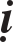 Theo Luaän Tyø-ñaøm: Töø phaøm phu cho ñeán Tö-ñaø-haøm, coù ñuû möôøi trieàn. Baäc A-na-haøm chæ coù thuøy vaø traïo, khoâng coù taùm thöù kia. Baäc A-la-haùn hoaøn toaøn khoâng coù.Theo Luaän Thaønh Thaät: Töø Tö-ñaø-haøm trôû xuoáng ñoàng nhötrong Luaän Tyø-ñaøm ñaõ noùi: Baäc A-na-haøm döùt Duïc kieát neân khoâng san, thuøy vaø mieân maø coù baûy thöù kia. Baäc A-la-haùn hoaøn toaøn khoâng coù.Hoûi: Baäc A-la-haùn neáu khoâng coù mieân Trieàn, vì sao trong kinh noùi A-la-haùn coøn nguû?Ngaøi Long Thoï giaûi thích: Mieân coù hai loaïi:Nguû coù moäng: Thaàn trí môø mòt, phaùt khôûi caùc thöù dò kieán.Nguû khoâng moäng: Yeân tónh nghæ ngôi maø thoâi.Baäc A-la-haùn kia boû nguû moäng maø coù caùi nguû khoâng moäng. Vì sao coù moäng? Luaän giaûi thích laø thaân boán ñaïi, phaùp caàn aên uoáng, nguû nghó nuoâi döôõng. Cho neân coù, chöù khoâng vì an oån ñaém vui maø nguû. Luaän laïi giaûi thích: Baäc A-la-haùn coù hai loaïi:Tueä giaûi thoaùt.Caû hai ñeàu giaûi thoaùt.Caû hai ñeàu giaûi thoaùt laø chöùng ñöôïc ñuû taùm thieàn. Vì chöùng ñöôïc thieàn neân ñöôïc boán ñaïi maàu nhieäm cuûa coõi Saéc cho ñeán nhaäp thaân, thaân ñöôïc an vui, cho neân khoâng nguû. Coøn tueä giaûi thoaùt khoâng ñöôïc thieàn coõi treân. Vì khoâng ñaéc thieàn neân khoâng ñöôïc boán ñaïi maàu nhieäm coõi treân nhaäp vaøo thaân, cho neân coù nguû.La-haùn nhö theá, coøn Phaät theá naøo?Ngaøi Long Thoï giaûi thích: Phaät khoâng bao giôø nguû, vì giaùo hoùa chuùng sinh neân thò hieän coù nguû.Nghóa möôøi trieàn noùi sô löôïc nhö theá.NGHÓA MÖÔØI CHÖÔÙNGChia laøm boán moân:Giaûi thích teân goïi.Noùi veà choã nöông ñeå laäp chöôùng. 3- Noùi veà töôùng.4- Nôi choán trò ñoaïn.Giaûi thích teân goïi:Nghóa möôøi chöôùng xuaát xöù töø luaän Thaäp Ñòa. Möôøi chöôùnggoàm:Phaøm phu ngaõ töôùng chöôùng.Chöôùng taï haïnh ñoái vôùi thaân v.v... cuûa chuùng sinh.Chöôùng toái taêm ñoái vôùi caùc phaùp vaên, tö, tu, hoïc roài queân maát. 4- Chöôùng kieâu ngaïo raèng hieåu phaùp.5- Chöôùng ngaõ maïn cho thaân mình thanh tònh.6- Chöôùng taäp khí phieàn naõo vi teá. 7- Töôùng vi teá nhoùm hoïpCoù haønh trong voâ töôùng chöôùng.Chöôùng khoâng kheùo leùo lôïi ích chuùng sinh 10- Chöôùng khoâng ñöôïc töï taïi nôi caùc phaùp.“Phaøm phu ngaõ töôùng chöôùng”: Ñaây laø ñoái vôùi chaân giaûi (hieåu bieát chaân thaät) veà voâ ngaõ cuûa Sô ñòa, cho ngaõ laø chöôùng. Ngaõ coù hai thöù:Töï taïi goïi laø ngaõ, laø taùm töï taïi, ñaây laø noùi theo duïng.Töï ngaõ chaân thaät coù goïi laø Ngaõ. Ñaây laø theo theå, thaät coù haithöù:Lyù thaät nghóa laø Phaät taùnh, cho neân kinh noùi: Ngaõ laø Nhö LaiTaïng.Tình thaät nghóa laø voïng tình cuûa phaøm phu laäp ra töï taùnh cuûa caùc phaùp.Maø veà lyù thaät thì ôû Thaùnh ñaõ chöùng ñöôïc. Voïng tình laäp ra thì khôûi ôû phaøm phu. Vì khaùc vôùi chaân ngaõ, phaân ra theo ngöôøi neân neâu phaøm phu. Phaøm laø phaùp phaøm tuïc sinh töû, phu laø só phu, phaùp phaøm thaønh phu, neân noùi “Phaøm phu”. Ñaây vaãn laø teân khaùc cuûa chaân ngaõ. Chaáp thaät goïi laø “ngaõ”, giöõ theå traïng cuûa ngaõ goïi laø “Töôùng”, laøm chöôùng ngaïi Thaùnh ñaïo goïi laø “Chöôùng”.“Chöôùng taø haïnh ñoái vôùi thaân v.v… cuûa chuùng sinh”. Ñaây laø ñoái vôùi haïnh trì giôùi thanh tònh cuûa Nhò Ñòa, noùi nghieäp aùc kia laø chöôùng. Nghieäp aùc traùi vôùi chaùnh, goïi laø “Taø”, nhoùm khôûi goïi laø “haïnh”. Haïnh khôûi ôû duyeân, nhoùm laïi seõ nöông ñaày ñuû. Noùi “vôùi chuùng sinh”, töùc laø duyeân. Noùi “thaân v.v…” töùc laø ñaày ñuû. Neâu thaân ñeå nhieáp caû hai nghieäp mieäng vaø yù, goïi laø v.v… Phaù giôùi haïnh cuûa ngöôøi tu haønh neân goïi laø “Chöôùng”“Töôùng toái taêm ñoái vôùi caùc phaùp nghe roài (vaên) v.v… queân maát”. Ñaây laø ñoái vôùi söï hieåu phaùp ñöôïc nghe ôû Tam Ñòa, noùi toái taêm laø chöôùng. Taâm khoâng Coù tueä saùng neân goïi laø “Toái”, traïng thaùi toái goïi laø “Töôùng”. Ñaây laø theå cuûa toái. Taâm toái meâ caûnh, caûnh laø phaùp ba tueä nhö “vaên, v.v…”. Ñoái vôùi phaùp naøy, taâm khoâng theå chieáu soi, nhôù roõ, neân goïi laø “queân”.“Kieâu maïn do hieåu phaùp”: Ñaây ñoái vôùi chöùng xuaát theá chaân thaät cuûa Töù Ñòa, noùi taâm hieåu bieát trong Tam Ñòa laø chöôùng. Söï hieåu bieát naøy ôû ñòa aáy tuy hieåu ñöôïc phaùp nhöng chaáp töôùng maø bieát goïi laø “giaûi phaùp maïn”, vì ngaõ maïn laø chöôùng.Hoûi: Trong ba ñòa tröôùc, laáy ngaõ, taø haïnh, toái taêm, ganh gheùt laømchöôùng. Nay vì sao noùi giaûi laø chöôùng?Ñaùp: Ba ñòa tröôùc laø haïnh theá gian, laáy phöôùc boû toäi. Töù ñòa trôû leân laø haïnh xuaát theá, laáy trí boû töôùng, cho neân khoâng gioáng nhau.Ngaõ maïn cho thaân mình thanh tònh”: Ñaây laø ñoái vôùi möôøi taâm bình ñaúng cuûa Nguõ ñòa cho söï giöõ tònh cuûa Töù ñòa laø chöôùng. Trong boán ñòa tröôùc ñöôïc Phaùp thaân thanh tònh lieàn chaáp töôùng tònh cuûa thaân goïi laø Ngaõ maïn, vì maïn cho neân laø chöôùng.“Taäp khí phieàn naõo vi teá”: Ñaây laø noùi theo möôøi phaùp bình ñaúng cuûa Luïc ñòa. Trong Nguõ ñòa chaáp phaùp nhieãm tònh phaân bieät, taâm ngaõ maïn cho ñoù laø Chöôùng. Nhöng maïn coù ba: Thöôïng, Trung, vaø haï. “Hieåu phaùp maïn” tröôùc laø thöôïng, chöôùng taâm haï Nhaãn ôû Töù ñòa. “Thaân tònh maïn” laø trung, chöôùng HieåuTrung Nhaãn ôû Nguõ ñòa. “Chaáp nhieãm, tònh maïn” laø thaáp nhaát trong maïn, chöôùng Trí Thöôïng Nhaãn ôû Luïc ñòa. Choã tröø cuûa Luïc ñòa, ñoái vôùi trung, thöôïng ôû tröôùc neân noùi laø nhoû nhieäm. Taùnh laø phaùp chaáp maïn hoaëc chöôùng, theo loãi noùi laø naõo.Hoûi: Theo phieàn naõo nhoû nhieäm, hieån baøy trung, thöôïng ôû tröôùc cuõng ñoàng nhö theá. Ñeàu laø phieàn naõo, vì sao hai loaïi tröôùc goïi laø Maïn?Ñaùp: Vì chöôùng xuaát theá, chöôùng bò tröø, tuøy ñaïo chaáp thuû laø loãi nhoû nheï, khoâng ñoàng vôùi ba thöù tröôùc, taùnh töôùng ñeàu traùi. Neân theo choã chaáp ñeå phaân bieät chöôùng, noùi laø Maïn. Theo chöôùng maïn ñaàu tieân, caùc loaïi sau cuõng vaäy. Nhöng caùi nhoû nhieäm naøy laø taäp khí coøn soùt laïi cuûa caùi thoâ neân goïi laø Taäp.“Töôùng vi teá nhoùm hôïp”: Ñaây laø ñoái söï phaùt khôûi haïnh cao sieâu cuûa Thaát ñòa, cho raèng taâm öa thích phaùp Khoâng trong Luïc ñòa laø chöôùng. Vì trong Luïc ñòa ñaéc phaùp bình ñaúng ôû Khoâng laïc truï. Khoâng theå ñoái vôùi “khoâng” maø phaùt khôûi thaéng haïnh, do ñoù laø chöôùng. Chaáp höõu laø Thoâ, chaáp khoâng laø “Teá”. Traïng thaùi teá goïi laø “töôùng” taäp khí soùt laïi cuûa thoâ, goïi laø “Taäp”. Nhöng choã chaáp kia tuy chia ra khoâng vaø höõu nhöng taùnh chaáp thì ñoàng. Vaãn ñöôïc noùi laø taäp khí thoâ.“Chöôùng ngaïi coù haønh trong voâ töôùng”: Ñaây laø ñoái vôùi “voâ coâng duïng haïnh” cuûa Baùt ñòa, noùi coâng duïng trong Thaát ñòa laø chöôùng. Trong ñoù Ñòa thöù taùm, baùo haïnh thuaàn thuïc, xaû boû coâng duïng goïi laø “Voâ töôùng”. So vôùi voâ töôùng goïi coâng duïng tu laø “coù haønh”, ngaïi ôû voâ töôùng, neân goïi laø “Chöôùng”.“Chöôùng khoâng kheùo leùo lôïi ích chuùng sinh”: Ñaây laø ñoái vôùi noùi phaùp voâ ngaïi cuûa Cöûu ñòa, cho caùi khoâng theå laøm cuûa Baùt Ñòa laø chöôùng. Trong Baùt ñòa ôû tröôùc, tuy coù theå laøm thanh tònh coõi nöôùc, giaùo hoùa chuùng sinh nhöng khoâng coù bieän taøi voâ ngaïi ñeå lôïi ích chuùng sinh,goïi laø “khoâng theå laøm”. Vì khoâng theå laøm neân goïi ñoù laø “Chöôùng”.“Ñoái vôùi caùc phaùp khoâng ñöôïc töï taïi”: Ñaây laø ñoái vôùi trí töï taïi cuûa Thaäp ñòa, noùi khoâng coù trí trong chín ñòa laø chöôùng. Trong chín ñòa ôû tröôùc, tuy coù noùi phaùp bieän taøi voâ ngaïi, nhöng chöa theå ñoái vôùi phaùp saâu xa maø Phaät bieát, chieáu duïng voâ ngaïi, goïi laø “chaúng töï taïi”. Laïi chaúng theå ñöôïc Phaät, Nhö Lai röôùi möa phaùp ñeå dieät aùc sinh thieän, goïi laø “chaúng töï taïi”. Vì khoâng töï taïi neân noùi laø “Chöôùng”.2. Noùi veà choã nöông ñeå laäp chöôùng:Luaän chuû nöông vaøo ñaâu maø laäp möôøi chöôùng naøy?Ñoù laø nöông giaûi thoaùt noái tieáp khôûi hai möôi hai ngu maø laäp möôøi chöôùng vaø möôøi moät trí chöôùng nhoû nhieäm.Hai möôi hai ngu: Sô ñòa coù hai, cho ñeán Phaät ñòa, moãi ñòa coù hai loaïi, cho neân coäng chung laø hai möôi hai.Sô ñòa coù hai:Chuùng sinh coù chaáp ngaõ phaùp, chaáp ngaõ ngu, laø lôïi phieàn naõo.AÙc thuù phieàn naõo ngu trong taêng thöôïng vaø caùc ñoän phieàn naõo tham, saân, v.v…Phieàn naõo coù ba: Haï, trung, thöôïng. Phieàn naõo trung vaø thöôïng coù naêng löïc phaùt sinh nghieäp aùc, chòu quaû baùo ñöôøng aùc. Ñoái vôùi quaû goïi laø nhaân, goïi laø AÙc thuù phieàn naõo trong taêng thöôïng. Luaän chuû theo caùi ban ñaàu noùi laø phaøm phu ngaõ töôùng chöôùng.Hai thöù ngu ôû Nhò ñòa laø:Ngu phaïm giôùi haïnh nhoû nhieäm laø chöôùng luaät nghi giôùi ôû ñòa thöù hai.Caùc nghieäp höôùng ñeán haïnh ngu laøm chöôùng hai haïnh nhieáp thieän phaùp vaø nhieáp chuùng sinh ôû ñòa thöù hai. Khoâng bieát caùc thöù nghieäp thieän aùc neân khoâng theå nhieáp sinh. Luaän chuû theo caùi ñaàu tieân noùi laø “chöôùng taø haïnh thaân v.v…”Hai phaùp ngu ôû ñòa thöù ba laø:Ngu veà nghe, giöõ ñaày ñuû, chöôùng taâm nghe, hieåu phaùp hieåu phaùp ôû ñòa thöù ba.Ngu duïc aùi, chöôùng taùm thieàn ñònh ôû Tam ñòa. Luaän chuû y theo caùi ñaàu noùi laø “chöôùng aùm ñoái laïi vôùi vaên, v.v…”Hai ngu ôû ñòa thöù tö laø:Ngu aùi phaùp: Taâm öu thích nghe phaùp, hieåu bieát ôû ñòa thöù ba.Ngu chaùnh thoï, öa thích haïnh thieàn ñònh trong ñòa thöù ba. Luaän chuû theo caùi ñaàu tieân noùi laø “chöôùng kieâu maïn veà hieåu phaùp” thöù tö.Hai ngu ôû Nguõ ñòa:Ngu traùi sinh töû, höôùng veà Nieát-baøn laø kieâu maïn chaáp thanh tònh ôû ñòa thöù tö, chöôùng möôøi taâm bình ñaúng ôû ñòa thöù naêm vaø chöôùng haïnh ñaïi töø bi lôïi ích chuùng sinh v.v… ôû ñòa aáy.Ngu hoaøn toaøn traùi Nieát-baøn, höôùng veà theá gian. Chöôùng haïnh ñeá quaùn, v.v… ôû ñòa thöù naêm. Luaän chuû theo caùi ñaàu tieân noùi laø “chöôùng kieâu maïn veà thaân thanh tònh” thöù naêm.Hai ngu ôû ñòa thöù saùu:Ña haïnh töôùng ngu laø töôùng kieâu maïn phaân bieät chaáp nhieãm tònh, v.v…, chöôùng möôøi phaùp bình ñaúng trong ñòa thöù saùu.Ngu chaúng theå quaùn saùt nhieàu haïnh sinh, chöôùng nhaân duyeân haïnh quaùn ôû ñòa thöù saùu. Luaän chuû theo caùi ñaàu tieân noùi laø “ Vi teá phieàn naõo chöôùng” thöù saùu.Hai ngu ôû ñòa thöù baûy:Vi teá töôùng haïnh ngu laø taâm öa thích “khoâng” ôû ñòa thöù saùu, chöôùng möôøi phöông tieän tueä phaùt khôûi haïnh cao sieâu ôû ñòa thöù baûy.Voâ töôùng tö duy phöông tieän haïnh ngu. Chöôùng tu voâ coâng duïng ôû ñòa thöù baûy. Luaän chuû theo caùi ñaàu tieân noùi laø “Teá töôùng taäp chöôùng” thöù baûy.Hai ngu ôû ñòa thöù taùm:Voâ töôùng khoâng khai phaùt ngu laø taâm haïnh coù coâng duïng ôû ñòa thöù baûy, chöôùng voâ coâng duïng haïnh ôû ñòa thöù taùm.Töï taïi ngu: Chöôùng thanh tònh coõi nöôùc cuûa Phaät, ba haïnh töï taïi vaø möôøi töï taïi ôû ñòa thöù taùm. Luaän chuû theo caùi ñaàu tieân noùi laø “höõu haïnh chöôùng” thöù taùm.Hai ngu ôû ñòa thöù chín:Ngu khoâng theå toång trì töï taïi caùc phaùp vaø danh töï phaùp chöôùng trí thaønh töïu haïnh ôû ñòa thöù chín.Ngu öa noùi phaùp töï taïi, chöôùng noùi thaønh töïu ôû ñòa thöù chín. Luaän chuû theo phaùp sau, noùi laø “chöôùng khoâng theå laøm lôïi ích chuùng sinh”.Hai ngu ôû ñòa thöù möôøi:Ngu ñaïi thaàn thoâng laø chöôùng thaàn thoâng voâ thöôïng coù thöôïng haïnh, v.v… ôû ñòa thöù möôøi.Ngu haïnh bí maät vi teá, laø chöôùng baûy trí ôû ñòa thöù möôøi, Luaän chuû theo phaùp sau noùi laø “chöôùng khoâng töï taïi ñoái vôùi caùc phaùp”Ñòa thöù möôøi so vôùi Phaät cuõng coù hai ngu:Ngu taát caû sôû tri saâu kín chaùnh thoï laø voâ minh ñòa, chöôùng ñöùcNhaát thieát trí cuûa Nhö Lai.Ngu chöôùng ngaïi laø trong söï chaúng bieát, chöôùng nhaát thieát chuûng trí cuûa Nhö Lai.Ñòa Luaän cheùp: “Trong ñòa thöù möôøi coù trí chöôùng”, neân bieát laø “ngu chöôùng ngaïi” naøy.Choã nöông ñeå laäp chöôùng, noùi sô löôïc nhö theá.3. Noùi veà töôùng:Khai, hôïp khoâng nhaát ñònh, hoaëc noùi moät, hai, hoaëc noùi raát nhieàu.Taát caû phieàn naõo chung laøm moät chöôùng.Hoaëc chia laøm hai laø Kieán vaø Tu. Chöôùng ñaàu trong möôøi chöôùng laø kieán ñeá hoaëc, chín chöôùng kia laø tu ñaïo hoaëc.Theo nghieäp, phieàn naõo cuõng chia laøm hai: Chöôùng thöù hai vaø thöù taùm laø nghieäp chöôùng, caùc thöù khaùc laø phieàn naõo chöôùng.Hoaëc noùi laø ba: Kieán, aùi vaø voâ minh. Chöôùng ñaàu laø kieán, thöù hai laøm cho phaïm giôùi, phieàn naõo töùc laø aùi, taùm chöôùng sau laø voâ minh.Hoaëc noùi laø saùu: Theá gian coù ba, xuaát theá cuõng vaäy. Töø ñòa thöù ba trôû xuoáng laø theá gian. Ñòa thöù tö trôû leân goïi laø xuaát theá.Ba Phaùp trong theá gian:Giaûi chöôùng: Taâm chaáp ngaõ laøm chöôùng caùi hieåu voâ ngaõ.Haïnh chöôùng: Taø haïnh laøm chöôùng giôùi haïnh.Chöôùng cuûa trí duïng: Töôùng toái taêm laøm chöôùng caùi bieát saùng suoát trong saïch cuûa ñòa thöù ba.Ba phaùp trong xuaát theá:Baét ñaàu töø “hieåu phaùp” cho ñeán “töôùng saâu kín” laø chöôùng söï hieåu bieát phaân bieät coù, khoâng laøm chöôùng söï hieåu bieát chaúng phaûi coù, chaúng phaûi khoâng.Haïnh chöôùng: Laø “chöôùng ñoái vôùi voâ töôùng maø coù haønh”, laøm chöôùng voâ coâng duïng haïnh cuûa ñòa thöù taùm.Ngoaøi hai loaïi naøy ra, laø chöôùng trí duïng, chaúng theå lôïi ích chuùng sinh, vì chaúng bieát phaùp.Hoaëc noùi laø möôøi: Baét ñaàu töø “ngaõ töôùng” cho ñeán “ñoái vôùi phaùp chaúng ñöôïc töï taïi”Hoaëc noùi hai möôi laø hai möôi ngu nhö treân ñaõ noùi roäng. Neáu phaân bieät roäng, soá chia ñeán khoù cuøng taän.Töôùng chöôùng nhö theá.4. Noùi veà nôi choán tröø - ñoaïn:Trong ñaây coù naêm:1- Trình baøy thuyeát khaùc. 2- Phaù taø chaáp.Laäp chính nghóa.Hoûi veà nghóa ñuùng. 5- Giaûi thích chung.Thuyeát khaùc: Coù ngöôøi noùi raèng trong möôøi chöôùng, chöôùng Sô ñòa thì taâm voâ ngaïi ban ñaàu cuûa Sô ñòa döùt, cho ñeán chöôùng Thaäp ñòa thì taâm voâ ngaïi ban ñaàu cuûa Thaäp ñòa döùt. Laøm sao bieát ñöôïc? Kinh Nieát-baøn (Baûn Baéc quyeån 6) noùi: Boà-taùt sô y laø phaøm phu, coù ñuû taùnh phieàn naõo, neân bieát tröôùc Sô ñòa hoaøn toaøn khoâng döùt. Laïi nöõa, trong kinh Nhaân Vöông noùi tröôùc Sô ñòa laø Phuïc nhaãn, neân bieát chaúng döùt. Laïi nhö trong Tam Ñòa thuoäc Ñòa Luaän noùi: Caùc kieán phöôïc bò döùt ôû Sô ñòa, thì roõ bieát chöôùng cuûa Sô ñòa ñeán Sô ñòa môùi döùt. Laïi theo Tieåu thöøa. Chöôùng kieán ñeá hoaëc, khoå nhaãn trôû leân, voâ ngaïi chính ñoaïn. Chöôùng tu ñaïo hoaëc, Tu ñaø haøm haäu voâ ngaïi laø chính trò. Duøng Tieåu thöøa suy Ñaïi thöøa nghóa gioáng nhau, chæ coù chöôùng cuûa Phaät ñòa, thì taâm voâ ngaïi cuoái cuøng chính ñoaïn, giaûi thoaùt trong Nhö Lai ñòa laø chöùng tröø, vì Phaät voâ hoïc laøm luïy ngoaïi tònh. Ñaây laø moät luaän.Laïi coù ngöôøi noùi: Chöôùng laøm chöôùng sô ñòa thì taâm voâ ngaïi ban ñaàu cuûa Sô ñòa laø chính ñoaïn, cho ñeán chöôùng laøm chöôùng Phaät ñòa thì Phaät trí sô khôûi voâ ngaïi chính ñoaïn. Neân kinh noùi: Voâ minh truï ñòa thì Boà-ñeà cuûa Phaät döùt.Ñaây laø hai luaän. Thuyeát khaùc nhö theá.Phaù taø chaáp: Neáu noùi sô chöôùng thì chính taâm voâ ngaïi ban ñaàu cuûa Sô ñòa döùt, cho ñeán ñòa thöù möôøi thì taâm voâ ngaïi ban ñaàu cuûa Thaäp ñòa döùt. Nghóa naøy khoâng ñuùng. Vì sao khoâng ñuùng? Vì nhö trong Ñòa Luaän, ñoái vôùi möôøi moät chöôùng noùi möôøi moät ñòa. Xa lìa chöôùng ñaàu tieân, noùi Sô ñòa, cho ñeán xa lìa chöôùng thöù möôøi moät, noùi Nhö Lai ñòa. Laïi nhö trong kinh Töông Tuïc Giaûi Thoaùt, ñoái vôùi hai möôi hai loaïi ngu noùi möôøi moät tònh. Hai möôi hai ngu nhö treân keå ñuû. Ñoái vôùi hai ngu ñaàu tieân, laø noùi vôùi tònh cuûa Sô ñòa, cho ñeán ñoái vôùi hai ngu cuoái cuøng, laø noùi tònh cuûa Phaät ñòa. Neáu noùi Thaäp ñòa nöông voâ ngaïi ñaïo ñeå döùt möôøi chöôùng, thì Nhö Lai ñòa leõ ra cuõng vaäy. Maø Nhö Lai ñòa so vôùi chöôùng vi teá kia, duøng chöùng giaûi thoaùt ñeå tröø, chaúng phaûi duøng ñaïo voâ ngaïi. Thaäp ñòa cuõng nhö theá, caàn gì phaûi nhoïc coâng nghi ngôø.Neáu noùi Phaät ñòa thuoäc Voâ hoïc neân laøm luïy ngoaïi, chöùng tröø hoaøntoaøn khaùc Thaäp ñòa. Nhöng Thaäp ñòa so vôùi tröôùc, tuøy chia thaønh xöù, laïi khoâng coù tu taäp tieán leân, cuõng coù Voâ hoïc, ñaâu coù khaùc gì Phaät? Laïi, neáu Phaät ñòa laø Voâ hoïc neân y theo xuaát xöù maø noùi ñòa, coøn Boà-taùt höõu hoïc theo choã döùt ñeå noùi ñòa, theá thì Phaät ñòa laø Voâ hoïc cho neân choã xuaát ñöôïc giaûi thoaùt, Boà-taùt taïi höõu hoïc leõ ra neân ôû choã ñoaïn noùi laø giaûi thoaùt. Nhaân quaû tuy khaùc maø ñeàu duøng choã xuaát laøm ñaïo giaûi thoaùt. Nhaân quaû tuy khaùc, sao khoâng ñoàng theo choã xuaát maø noùi ñòa?Neáu baûo kinh noùi Boà-taùt sô y coù ñuû taùnh phieàn naõo, khieán cho Boà-taùt Ñòa Tieàn hoaøn toaøn khoâng döùt. Töùc trong kinh Nieát-baøn noùi Ñòa Tieàn tuy chöa böôùc vaøo sô Baát ñoäng ñòa maø coù theå phaù hoaïi taát caû sinh töû. Cho neân goïi laø khoâng theå nghó baøn, taïi sao khoâng döùt?Laïi, kinh ñaïi Nieát-baøn giaûi thích “Baát ñaùo”. Noùi “Baát ñaùo” laø: Ñaïi Nieát-baøn; noùi “ñaùo” laø Boà-taùt ñaõ döùt haún tham duïc, saân, si cho neân ñeán ñöôïc (naêng ñaùo), thaân, mieäng, yù thanh tònh, khoâng phaïm boán toäi naëng, naêm toäi nghòch neân ñeán ñöôïc, khoâng phæ baùng kinh Phöông Ñaúng, khoâng caàu xieån-ñeà cho neân ñeán ñöôïc.Choã naøo Boà-taùt döùt haún tham v.v… ñeán Ñaïi Nieát-baøn?Töø haøng chuûng taùnh trôû leân. Vì sao bieát? Kinh aáy noùi: Baäc Tu-ñaø- hoaøn taùm muoân kieáp thì ñeán. Cho ñeán Bích-chi-phaät möôøi ngaøn kieáp thì ñeán, ôû ñaây noùi ñeán laø Boà-taùt ñòa tieàn ñöôïc ñeán Nieát-baøn, nhöng Baäc Tu- ñaø-hoaøn tu taùm vaïn kieáp thì ñeán, cho ñeán Bích-chi Phaät tu möôøi nghìn keáp thì ñeán ñòa vò Chuûng Taùnh goïi laø ñeán Nieát-baøn. Neân bieát Boà-taùt phaù haún tham, v.v… ñeán Nieát-baøn laø Chuûng Taùnh trôû leân, döùt haún tham v.v… ñeán Nieát-baøn, vì sao khoâng döùt?Laïi nöõa, trong kinh Hoa nghieâm noùi veà nghóa Thaäp Truï raèng: Noùi Boà-taùt luùc môùi phaùt taâm lieàn thaønh Chaùnh giaùc, thaáy thaät töôùng caùc phaùp, thaân ñaày ñuû tueä v.v… ngang baèng Chö Nhö Lai, vì sao chaúng döùt?Laïi, trong kinh Hoa nghieâm noùi, baäc Ñòa tieàn coù choã döùt haún, vì sao khoâng nöông theo vaên aáy?Trong kinh Hoa Nghieâm phaàn noùi veà Thaäp Truï, phaàn vò cuûa Thaäp Truï ôû taïi Taäp chuûng coù baøi keä noùi:Thöù tö: Boà-taùt sinh Quyù truïSinh ra töø chaùnh phaùp Thaùnh hieàn Chaúng chaáp vaøo caùc phaùp höõu, voâ Xa rôøi sinh töû, thoaùt ba coõiVì sao khoâng döùt haún?Laïi trong Ñòa Trì noùi: Baäc Chuûng taùnh coù hai chöôùng thanh tònh, vì sao chaúng döùt?Neáu noùi Ñòa Tieàn goïi laø Phuïc nhaãn neân khi chöùng cuõng chaúng döùt. Töùc trong kinh Nhaân Vöông noùi: Ñeán Kim cang ñòa ñeàu goïi laø Phuïc, chæ coù moät mình Phaät môùi döùt haún, thì leõ ra Thaäp ñòa trôû xuoáng ñeàu khoâng coù döùt haún?Kinh Nhaân Vöông tuy noùi Ñòa Tieàn laø phuïc, nhöng trong ñoù hoaøn toaøn khoâng coù döùt haún. Laïi neáu noùi Haøng Ñòa tieàn laø Haøng Phuïc nhöng trong ñoù chaúng döùt haún. Nhaân Vöông noùi raèng Sô ñòa, Nhò ñòa, Tam ñòa vaø Tín nhaãn, leõ ra khoâng chöùng. Kinh aáy noùi: Trong Tín nhaãn coù chöùng thì tuy noùi Phuïc, ñaâu ngaïi coù döùt haún? Neáu laïi noùi raèng Ñòa tieàn laø phuïc trong ñoù khoâng coù döùt haún. Ñòa kinh noùi Töø ñòa thöù ba trôû xuoáng ñeàu laø theá gian, chæ chaùn chöù chöa döùt thì leõ ra Tam ñòa trôû xuoáng cuõng khoâng coù döùt haún. Kia noùi laø chaùn maø trong ñoù coù döùt. Ñòa tieàn goïi laø phuïc vì sao khoâng vónh vieãn döùt?Laïi neáu Ñòa Tieàn chæ coù phuïc maø khoâng döùt, thì khoâng coù voâ laäu. Neáu khoâng coù voâ laäu thì Boà-taùt Ñaïi Löïc duøng caùi gì ñeå thoï sinh töû bieán dòch? Laáy ñaây maø xeùt thì lyù ñuû ñeå ñònh.Neáu noùi Ñòa Luaän noùi caùc kieán phöôïc, luùc leân sô ñòa döùt chöùng, chöù khoâng phaûi Ñòa Tieàn. Trong kinh Thaéng-man cuõng noùi: voâ minh Truï ñòa chæ leân ñòa vò Phaät môùi döùt, cho ñeán Haäu thaân vaãn bò che ñaäy. Thaäp ñòa trôû xuoáng, leõ ra khoâng coù nghóa döùt. Kinh aáy noùi leân ñòa vò Phaät môùi döùt, thaät coù döùt tröø. Ñòa Luaän (thöù naêm) tuy noùi kieán phöôïc ôû Sô ñòa döùt, maø Boà-taùt Ñòa tieàn vì sao khoâng döùt?Laïi Kinh Ñòa trì noùi: “Tröôùc tieân, Giaûi Haïnh truï thaáy phaùp nhö theá, döùt phöôïc nhö theá”. Kieán phöôïc vaãn laø ngaõ chöôùng cuûa phaøm phu. Luaän aáy ñaõ noùi trong Giaûi Haïnh döùt, vì sao noùi raèng Sô ñòa trôû ñi duøng voâ ngaïi ñeå laø chính tröø?Laïi trong Ñòa Trì noùi phieàn naõo chöôùng coù ba loãi:Loãi phieàn naõo cuûa ñöôøng aùc trong Taêng Thöôïng, qua khoûi Giaûi Haïnh truï, vaøo Hoan Hyû ñòa.Loãi phieàn naõo nhoû nhieäm, qua Vieãn haønh truï, vaøo Baát Ñoängñòa.Loãi taäp khí haønh vi teá, qua Voâ Ngaïi truï, vaøo Thaäp ñòa.Phieàn naõo ñöôøng aùc trong Taêng Thöôïng vaãn laø loaïi ngu thöù haitrong hai loaïi ngu cuûa Sô ñòa töông ñoàng vôùi ngaõ töôùng, chöôùng Sô ñòa. Phieàn naõo ñöôøng aùc, sô ñòa ra khoûi, khoâng phaûi môùi döùt. Ngaõ töôùng phaøm phu leõ ra cuõng nhö theá, vì sao noùi raèng Sô ñòa môùi döùt? Neáu noùi choã döùt cuûa Sô ñòa goïi laø loãi, khoâng laáy choã xuaát goïi laø loãi, thì phieàn naõo nhoû nhieäm thöù hai. Nhò ñòa trôû leân daàn daàn döùt tröø, ñeán Baùt ñòa thìsaïch, ñaùng leõ Nhò ñòa laáy ñoù laøm loãi khoâng ñeán Baùt ñòa. Taäp khí thöù ba, Baùt ñòa trôû ñi daàn daàn döùt tröø ñeán Thaäp ñòa môùi cuøng taän, ñaùng leõ noùi Baùt ñòa cho ñoù laø loãi, khoâng ñeán Thaäp ñòa. Nhöng choã döùt kia khoâng goïi laø loãi maø ñeán choã xuaát môùi goïi laø loãi. Theá neân bieát phieàn naõo ñöôøng aùc, Sô ñòa ñaõ ra khoûi loãi, chaúng phaûi môùi döùt.Laïi trong Ñòa Trì noùi: Giaûi Haïnh Truï nöông thieàn theá tuïc, tu taäp taát caû phaùp Boà-ñeà phaàn, phaùt caùc nguyeän lôùn, döùt tröø quaû baùo ñöôøng aùc, vaøo Hoan Hæ ñòa. Nhöng choã döùt kia vaãn laø quaû phieàn naõo ñöôøng aùc thöù hai trong hai thöù ngu cuûa Sô ñòa. Quaû ñoù döùt tröø nhaân ôû trong Giaûi Haïnh, vì sao noùi Giaûi Haïnh chaúng döùt?Laïi, trong Ñòa trì noùi:“Giaûi Haïnh truï coù naêm söï sôï haûi laøm chöôùng Sô ñòa”. Luaän aáy noùi “Giaûi Haïnh luùc haønh Thöôïng Nhaãn thì döùt ñöôïc töôùng cuûa loaïi naøy, nhaäp vaøo hoan Hæ ñòa, vì ñöôïc hoan hæ, neân caùc töôùng loãi naøy ñeàu khoâng coøn nöõa”. Neáu chöôùng Sô ñòa maø Giaûi Haïnh chaúng döùt, thì taïi sao noùi raèng Giaûi Haïnh ôû Thöôïng Nhaãn döùt töôùng loãi naøy vaøo Hoan Hæ ñòa? Neáu töø Sô ñòa trôû leân môùi daàn daàn döùt, thì taïi sao noùi raèng luùc ñöôïc hoan hæ, caùc loãi ñeàu khoâng coù?Laïi Ñòa Trì noùi: “Boà-taùt Giaûi Haïnh coù phöông tieän trung, thöôïng kheùo leùo laàn löôït thanh tònh giaûi thoaùt, chaúng phaûi khoâng coù toäi, ñöôïc thanh tònh”. Trong Hoan Hæ Truï ra khoûi chöôùng, giaûi thoaùt khoâng toäi, thanh tònh. Neáu chöôùng cuûa Sô ñòa, Giaûi Haïnh khoâng döùt, thì taïi sao ñöôïc goïi laø laàn löôït thanh tònh? Neáu treân Sô ñòa môùi baét ñaàu döùt, taïi sao ñöôïc goïi laø xuaát chöôùng giaûi thoaùt, khoâng toäi, thanh tònh maø khoâng goïi laø voâ ngaïi?Laïi nhö phaåm Tam Thaân, kinh Kim Quang Minh quyeån baûy cheùp: “Boà-taùt Ñòa Tieàn nghe phaùp, tö duy, tu haønh tinh taán, phaù chöôùng löôøi bieáng, roài phaù toäi chöôùng, tieáp phaù chöôùng khoâng toân troïng, sau phaù chöôùng taâm traïo hoái. Phaù boán chöôùng xong, nhaäp vaøo Hoan Hæ ñòa. Nöông Hoan Hæ ñòa, deïp chöôùng lôïi ích, roài vaøo Nhò ñòa. Nöông Nhò ñòa, phaù chöôùng böùc naõo, roài nhaäp vaøo Tam ñòa. Cho ñeán cuoái cuøng nöông Thaäp ñòa phaù taát caû chöôùng sôû tri, nhoå tröø taát caû taâm chöôùng caên baûn, vaøo Nhö Lai ñòa”. Laáy ñaây ñeå xeùt thì quyeát ñònh bieát sô chöôùng chaúng phaûi voâ ngaïi cuûa Sô ñòa ñang döùt.Neáu noùi Tieåu thöøa, chöôùng kieán ñeán hoaëc, töø khoå Nhaãn trôû leân môùi baét ñaàu döùt tröø, thì leõ ra khieán Ñaïi thöøa cuõng ñoàng, ñaây seõ giaûi thích sau.Laïi nhö ñaïo Voâ ngaïi cuûa Sô ñòa coù möôøi ba truï ñöôïc chia ra thuoäc Sô ñòa chöù khoâng ôû Giaûi Haïnh. Baäc Tu-ñaø-hoaøn trong Tieåu thöøa tieánleân döùt saùu phaåm Tu hoaëc cuûa coõi Duïc, voâ ngaïi ñaïo ôû ñoù boán quaû chia rieâng leõ ra neân thuoäc Tö-ñaø-haøm chöù khoâng thuoäc Sô quaû. Tö-ñaø-haøm tieán döùt ba phaåm Tu hoaëc baûy, taùm vaø chín cuûa coõi Duïc, ñaïo voâ ngaïi coù boán quaû rieâng, leõ ra neân thuoäc A-na-haøm, khoâng thuoäc Tö-ñaø-haøm. A-na-haøm tieán döùt kieát söû hai coõi treân. Ñaïo Voâ ngaïi kia ra neân thuoäc A-la-haùn, khoâng thuoäc A-na-haøm. Nhöng baäc A-na-haøm kia tieán ñeán döùt kieát söû coõi treân, voâ ngaïi boán quaû chia rieâng, ñeàu thuoäc quaû döôùi. Voâ ngaïi cuûa Sô ñòa vì sao khoâng ñöôïc xeáp vaøo Giaûi Haïnh, laïi khieán thuoäc baäc sau, noùi laø Sô ñòa döùt?Laïi neáu chöôùng Sô ñòa ôû Sô ñòa döùt thì ñaïo voâ ngaïi kia, trong boán taâm; vaên, tö, tu, chöùng thuoäc veà taâm naøo? Neáu duøng chöùng ñeå döùt, lieàn laø chöùng tröø, khoâng goïi laø voâ ngaïi. Neáu duøng tu ñeå döùt, tu laø theá gian hay xuaát theá? Neáu laø xuaát theá. Ñòa luaän noùi raèng vaên, tö, tu, v.v… chæ la nhaân cuûa trí sinh ra xuaát theá, maø theå chaúng vieân maõn xuaát theá gian, laøm sao xeáp vaøo xuaát theá ñöôïc?Laïi Ñòa Luaän noùi: Ba coõi caùc phaùp; taâm, taâm sôû chaúng hieän phaûi tu trí ñeå phaân bieät goïi laø trí tu ñaïo cuûa theá gian, laøm sao xuaát theá? Ñaõ chaúng phaûi xuaát theá, ñaâu ñöôïc xeáp thuoäc veà sô ñòa? Neáu laø theá gian, thì thuoäc Giaûi Haïnh ñaâu ñöôïc noùi raèng Sô ñòa chính ñoaïn, sô chöôùng ñaõ chaúng phaûi Sô ñòa chính ñoaïn, cho ñeán chöôùng nhoû nhieäm cuoái cuøng cuõng vaäy. Ñaây laø moät ñeàu sai. Neáu noùi Sô ñòa cho ñeán Phaät ñòa ñeàu y vaøo voâ ngaïi chính döùt caùc chöôùng. Nghóa naøy khoâng ñuùng. Voâ ngaïi cuûa Boà-taùt nhö tröôùc ñaõ phaù ñuû.Neáu ngay Phaät ñòa voâ ngaïi ñoaïn, thì goïi Phaät trí laø Kim cang, vì sao noùi raèng taâm cuoái cuûa Thaäp ñòa laø Kim cang? Laïi, kinh Ñaïi Phaåm noùi: “Trong ñaïo voâ ngaïi goïi laø Boà-taùt, trong ñaïo giaûi thoaùt goïi laø Phaät”. Vì sao noùi raèng Phaät laø voâ ngaïi, chính döùt voâ minh? Trong kinh noùi raèng: voâ minh truï ñòa, Boà-taùt döùt. Kia noùi chöùng tröø, ñaâu quan heä gì ñeán voâ ngaïi?Laäp chính nghóa:Chöôùng coù chung vaø rieâng.Chung: “Phaøm phu ngaõ chöôùng” cho laø moät phaåm, Cho ñeán “trí chöôùng nhoû nhieäm” laøm chöôùng quaû Phaät, moãi thöù laø moät phaåm.Rieâng: Theo ngay trong chöôùng ngaõ töôùng cuûa phaøm phu, chia ra traêm ngaøn phaåm cho ñeán phaåm chöôùng thöù möôøi cuõng chia nhö theá. Chæ coù phaåm “trí chöôùng saâu kín” thöù möôøi moät môùi nhaát ñònh coù moät, khoâng chia laøm nhieàu, vì laø cuoái cuøng.Töôùng chöôùng nhö theá.Neáu ñoái vôùi chöôùng chung ñeå noùi veà choã döùt: Chöôùng cuûa Sô ñòa. Giaûi Haïnh ñòa tu vieân maõn caùc haïnh, laø ñaïo voâ ngaïi chính döùt kieát. Neân Ñòa Trì noùi: “Caùc kieán phöôïc laø luùc Giaûi Haïnh döùt”. Vaên kia laïi noùi: “Giaûi Haïnh Truï, luùc trung haïnh Haï Nhaãn, töôùng cuûa naêm phaùp boá uùy, v.v… Luùc taêng trung nhaãn, luùc trung thöôïng nhaãn, luùc haï haønh thöôïng nhaãn döùt töôùng loãi naøy nhaäp Hoan Hæ ñòa”, Vaên kia laïi noùi: “Trong Giaûi Haïnh truï coù phöông tieän trung, thöôïng kheùo leùo laàn löôït thanh tònh giaûi thoaùt”, neân bieát Giaûi Haïnh voâ ngaïi chính ñoaïn, sô ñòa taâm khôûi giaûi thoaùt chöùng tröø. Ñòa Trì (quyeån7) cheùp: “Taát caû töôùng loãi naêm boá uùy, v.v… luùc ñöôïc hoan hyû, ñeàu khoâng coøn nöõa”. Vaên aáy noùi: “Hoan hæ truï ra khoûi chöôùng, giaûi thoaùt, voâ toäi, thanh tònh, giaûi thoaùt caùc phieàn naõo thöôïng trieàn.”Sô ñòa luïy beân ngoaøi, khi chöùng môùi döùt, choã döùt ngaõ chöôùng cuûa phaøm phu nhö theá, cho ñeán trí chöùng nhoû nhieäm sau cuøng, Thaäp ñòa chung taâm voâ ngaïi chaùnh ñoaïn, khi chöùng Phaät ñòa thì döùt. Nhöng ñaïo voâ ngaïi ñaàu tieân kia, nghóa noùi khoâng nhaát ñònh, neáu chia theo nhaân ñöông phaàn thì quaû xeáp vaøo giaûi haïnh, coøn nhieáp nhaân theo quaû thì ñöôïc pheùp noùi ñaïo naøy vaø Sô ñòa kia laø phöông tieän, cho neân xeáp vaøo Sô ñòa, caùc Ñòa voâ ngaïi ñeàu ñoàng nhö theá. Neáu ñoái vôùi chöôùng rieâng maø noùi veà döùt thì y cöù vaøo chöôùng ngaõ töôùng cuûa phaøm phu kia, thì chia ra voâ löôïng phaåm. Sô phaåm kia, giaûi haïnh chung taâm voâ ngaïi chaùnhñoaïn, Sô ñòa thæ taâm giaûi thoaùt khi chöùng thì döùt tröø. Phaåm thöù hai töùc chöùng bieân ôû tröôùc, laïi coù duyeân chieáu ñoái trò taâm khôûi, laø ñaïo voâ ngaïi, döùt tröø kieát kia, voâ ngaïi döùt roài. Trong nieäm thöù hai, thaät chöùng taâm, chöùng taâm hieän laø ñaïo giaûi thoaùt, khi chöùng thì döùt kieát kia. Phaåm thöù ba töùc laø khi chöùng taâm thöù hai khôûi thì laïi coù taâm duyeân chieáu ñoái trò sinh, laø ñaïo voâ ngaïi, trò phaåm thöù ba, taâm kia döùt roài. Trong nieäm thöù tö, taâm chaân chöùng khôûi, khi giaûi thoaùt thì chöùng döùt, thöù lôùp nhö theá cho ñeán Thaäp ñòa trò döùt ngang baèng, cho neân Thaäp ñòa goïi laø Tieäm tònh, khoâng ñoàng vôùi Phaät ñòa ñoán ñöôïc thanh tònh. Nhöng trí chöôùng vi teá thöù möôøi moät chæ haïn cuoäc trong moät phaåm, taâm Kim cang khôûi voâ ngaïi chaùnh döùt, chuûng trí vöøa khôûi, khi chöùng giaûi thoaùt thì môùi döùt tröø, khoâng coøn phaåm khaùc neân luaän Ñòa Trì cheùp: Truï vaøo ñòa vò Nhö Lai ñoán ñöôïc thanh tònh, chaúng truï ôû ñòa vò khaùc, laàn löôït thanh tònh, nghóa ñuùng nhö theá. Moân thöù ba xong.Keá laø naïn veà chaùnh nghóa, neáu noùi sô chöôùng taâm cuoái cuûa giaûi haïnh ñoaïn tröø ñöôïc voâ ngaïi thì vì sao Ñòa Tieàn khoâng goïi laø Kieán ñaïo, khoâng goïi laø Xuaát theá, khoâng goïi laø Hoan hyû. Laïi neáu ôû Ñòa Tieàn döùthaún voâ ngaïi thì vì sao kinh Nhaân Vöông noùi Ñòa Tieàn laø Phuïc Nhaãn? Laïi neáu Ñòa Tieàn döùt haún voâ ngaïi thì vì sao kinh noùi ban ñaàu nöông Boà-taùt, coù ñaày ñuû phieàn naõo laø phaøm phu, khoâng goïi laø Thaùnh? Laïi neáu Giaûi Haïnh döùt ñöôïc chöôùng ban ñaàu thì vì sao Ñòa luaän noùi caùc kieán phöôïc ñeán Sô ñòa thì döùt? Laïi neáu taâm Giaûi Haïnh cuoái cuøng cuûa chöôùng ban ñaàu döùt tröø voâ ngaïi hoaëc chöôùng thaáy ñeá thì trong Tieåu thöøa leõ ra cuõng duøng phaùp theá ñeä nhaát kia laøm ñaïo voâ ngaïi ñeå chaùnh döùt kieát kia. Nhöng trong Tieåu thöøa, hoaëc chöôùng thaáy ñeá, phaûi laø khoå nhaãn v.v... ôû taâm thaäy ñaïo môùi döùt tröø. Ñaïi thöøa cuõng vaäy, ñaâu theå giaûi thích khaùc ñöôïc. Moân thöù tö xong.Keá laø giaûi thích taø naïn ñeå noùi veà nghóa ñuùng: Vì sao Ñòa Tieàn chaùnh thöùc döùt tröø kieán hoaëc maø khoâng ñöôïc goïi laø kieán ñaïo? Trong phaùp Ñaïi thöøa, kieán coù hai thöù: moät laø giaûi kieán, duyeân theo lyù quaùn ñeá ñeå döùt phieàn naõo; Hai laø chöùng kieán, duyeân quaùn taâm dieät maø chaân chieáu hieän tieàn, neáu noùi chung thì taâm cuoái cuøng cuûa giaûi haïnh duyeân quaùn ñeá lyù maø döùt tröø kieán hoaëc, cuõng ñöôïc goïi laø Kieán, cho neân trong Ñòa Trì noùi caùc kieán phöôïc luùc giaûi haïnh môùi döùt tröø. Nhöng trong Ñaïi thöøa thì dieät quaùn thaáy chaân môùi laø xuaát theá. Trong phaàn xuaát theá noùi veà kieán ñaïo, neân trong giaûi haïnh tuy nhieân vôùi kieán cuõng khoâng ñöôïc goïi laø kieán ñaïo. Nhö trong Thaát ñòa tu voâ coâng duïng maø khoâng ñöôïc noùi laø voâ coâng duïng. Vì sao khoâng goïi laø xuaát theá? Vì ñoái vôùi dieät quaùn chaân ñöùc kia laø phaùp xuaát theá. Ñòa Tieàn duyeân vôùi caùc kieán cuûa taâm, taâm sôû ba coõi laøm theå, cho neân chaúng phaûi xuaát theá. Vì sao khoâng goïi laø Hoan Hyû? Chính laø ñoái vôùi hoaëc chöa ñöôïc xuaát ly, taâm khoâng an nhieân, neân khoâng goïi laø Hyû. Nhö thieàn vò lai tuy döùt kieát coõi Duïc nhöng vì chöa ra khoûi neân khoâng thuoäc veà chi Hyû. ÔÛ ñaây cuõng ñoàng nhö theá, ñaõ döùt haún, vì sao kinh Nhaân Vöông noùi laø Phuïc Nhaãn?Giaûi thích raèng: Ñòa Tieàn coù ba nghóa: Moät laø nghóa döùt, töùc laø    ôû Boán truï taêng thöôïng vaø trong voâ minh thoâ daàn daàn döùt tröø, thuù nhaäp Hoan hyû, neân trong Ñòa Trì noùi ôû ñòa vò chuûng Taùnh hai chöôùng thanh tònh. Trong ñòa vò Giaûi haïnh truï döùt töôùng caùc loãi, nhaäp Hoan Hyû ñòa; Hai laø nghóa phuïc, ñoái vôùi Boán truï nhoû nhieäm vaø voâ minh baäc trung chæ coù theå ngaên phuïc chöù chöa  theå döùt haún. Trong kinh Nhaân Vöông noùi laø Phuïc Nhaãn; Ba laø nghóa chöa döùt chöa phuïc, ñoái vôùi taäp khí vi teá cuûa Boán truï vaø phieàn naõo thieän, voâ minh vi teá chöa theå döùt phuïc, kinh Töông Tuïc Giaûi Thoaùt noùi Boà-taùt Ñòa Tieàn phieàn naõo cuõng coøn hieän haønh, phaùp laønh cuõng coøn hieän haønh, cho neân cuõng goïi laø Ba-la-maät baäc thöôïng. Trong kinh Nhaân Vöông aáy laø naêm nhaãn rieâng ñoái vôùi sauthì keùm hôn, y cöù vaøo phuïc thì goïi laø Phuïc nhaãn. Khoâng theå chaáp theo ñaây maø noùi nhaát ñònh laø khoâng döùt, nhö kinh Nhaân Vöông noùi laø Phuïc nhaãn töùc laø khieán cho trong ñoù hoaøn toaøn khoâng döùt. Kinh Nhaân Vöông cuõng noùi Kim cang trôû xuoáng ñeàu goïi laø Phuïc, chæ coù Ñöùc Phaät môùi coù khaû naêng döùt haún, Thaäp Ñòa trôû xuoáng leõ ra ñeàu chöa goïi laø döùt, kinh aáy noùi laø trong Phuïc coù Döùt, Ñòa Tieàn cuõng nhö theá, ñaâu nhoïc gì phaûi nghi ngôø. Laïi neáu kinh Nhaân Vöông goïi Ñòa Tieàn laø Phuïc nhaãn töùc laø khieán cho trong ñoù hoaøn toaøn khoâng döùt haún. Kinh Nhaân Vöông noùi Sô ñòa, Nhò ñòa, Tam ñòa goïi laø Tín nhaãn, ñaâu phaûi trong ñoù chæ coù tin maø khoâng coù chöùng. Trong Tin maø kinh aáy noùi coù chöùng; Phuïc maø kinh aáy noùi ñaâu phaûi laø khoâng coù Döùt. Vì sao kinh noùi: ban ñaàu nöông Boà-taùt coøn ñuû taùnh phieàn naõo goïi laø phaøm phu. Boà-taùt Ñòa Tieàn tuy döùt naêm truï, trong moãi truï ñeàu döùt heát caùc laäu, goïi laø coù ñuû taùnh phieàn naõo, chaúng phaûi hoaøn toaøn khoâng coù döùt. Nhö trong Tieåu thöøa, tham saân si maïn, trong ñaïo kieán ñeá tuy coù nghóa döùt tröø töøng phaàn, nhöng vì döùt khoâng heát neân khoâng ñöôïc goïi laø Döùt. ÔÛ ñaây cuõng nhö theá. Laïi Ñòa Tieàn tuy döùt sinh töû phaàn ñoaïn trong saùu ñöôøng nhöng taäp khí dö thöøa vaãn ôû trong saùu ñöôøng, choã döùt heát voâ laäu neân goïi laø phaøm phu, chaúng phaûi khoâng coù ñöùc cuûa baäc Thaùnh. Luaän cheùp: Kieán phöôïc Sô ñòa döùt, luaän aáy noùi chöùng tröø khoâng lieân quan ñeán voâ ngaïi, nhö noùi voâ minh, Boà-ñeà cuûa Phaät döùt, chaúng leõ laø voâ ngaïi? ÔÛ ñaây cuõng ñoàng nhö theá. Neáu cho Tieåu thöøa laø ñoàng loaïi vôùi Ñaïi thöøa thì ñoù laø vieäc khoâng neân, Tieåu thöøa so vôùi Ñaïi thöøa coù ba ñieåm khaùc nhau, ñoù laø: 1/ Trong Tieåu thöøa, kieán ñaïo trôû xuoáng hoaøn toaøn khoâng coù voâ laäu, coøn Ñaïi thöøa thì coù. Vì Tieåu thöøa khoâng coù neân chaúng döùt phieàn naõo, vì Ñaïi thöøa coù neân ñöôïc voâ ngaïi, döùt boû chöôùng ñaàu tieân; 2/ Trong Tieåu thöøa, chæ coù moät thöù duyeân chieáu voâ laäu, khoâng coù chöùng chaân, cho neân taát caû kieát ñöôïc döùt tröø ñeàu laø voâ laäu, xeáp vaøo Ñaïi thöøa xuaát theá coù hai voâ laäu: Moät laø duyeân quaùn döùt kieát, theå voâ laäu laø theá gian, hai laø dieät quaùn voâ kieát, theå voâ laäu laø xuaát theá. Vì theá gian kia laø coù duyeân trò, thuoäc veà voâ ngaïi, chính laø döùt kieán hoaëc, dieät quaùn chaân ñöùc, theå laø xuaát theá, cho neân noùi luùc Sô ñòa chöùng giaûi thoaùt môùi döùt tröø; 3/ Trong Tieåu thöøa, trí giaûi caïn nhoû, vì caïn nhoû, chöa thaáy chöa döùt neân goïi laø Theá gian, coù thaáy coù döùt goïi laø xuaát theá. Ñaïi thöøa thì trí saâu, coù thaáy coù döùt xeáp vaøo theá gian, döùt thaáy döùt döùt, khoâng thaáy laø thaáy, khoâng döùt laø döùt, môùi laø xuaát theá.Do ba ñieåm khaùc nhau naøy cho neân Ñaïi thöøa, Tieåu thöøa khoâng theågioáng nhau, so vôùi Sô ñòa kia, noùi trò ñaõ nhö theá, cho ñeán so vôùi Phaät noùi trò cuõng ngang baèng. Nghóa möôøi chöôùng noùi sô löôïc nhö theá.NGHÓA MÖÔØI BOÁN VIEÄC BAÉT BEÛ.Möôøi boán vieäc baét beû xuaát xöù töø kinh Nieát-baøn. Phaåm Phaät Maãu trong kinh Ñaïi Phaåm kia cuõng coù giaûi thích. Caùi goïi laø baét beû laø theo taø neâu chaùnh, goïi laø baét beû, taø chaáp cuõng laøm ngaïi Thaùnh ñaïo, gaây khoù khaên cho xuaát theá, neân goïi laø Naïn. Coù möôøi boán naïn, trong möôøi boán naïn ñoù khaùc nhau, coù boán kieán chaáp veà thöôøng, voâ thöôøng; boán kieán chaáp veà bieân, voâ bieân cuõng coù boán thöù. Boán kieán chaáp veà Nhö khöù, baát nhö khöù, coù hai chaáp veà thaân vaø thaàn laø moät laø khaùc, toång coäng goàm  coù möôøi boán naïn. Boán kieán chaáp trong thöôøng, voâ thöôøng laø: (1) Thaàn vaø theá gian caû hai ñeàu laø thöôøng, (2) Thaàn vaø theá gian caû hai ñeàu laø voâ thöôøng, (4) Thaàn vaø theá gian vöøa thöôøng vöøa voâ thöôøng, (3) Thaàn vaø theá gian chaúng phaûi thöôøng, chaúng phaûi voâ thöôøng.ÔÛ ñaây tröôùc y cöù vaøo thaàn ñeå phaân bieät töôùng cuûa Thaàn, sau y cöù vaøo theá gian. Thaàn laø yù töôûng ñieân ñaûo cuûa caùc phaøm phu, chaáp ngang traùi veà ngaõ nhaân, goïi laø Thaàn. Noùi Thaàn thöôøng: Coù caùc ngoaïi ñaïo noùi Thaàn laø thöôøng, trong ñoù coù hai: moät laø Ñoän, hai laø Lôïi. Vì ñoän caên laø Thaàn neân tu trì caùc haïnh, vò lai ñöôïc quaû baùo. Laïi nhôø khoå haïnh khieán Thaàn ñöôïc giaûi thoaùt. Coøn lôïi caên, noùi thaàn nhaát ñònh laø thöôøng, khoå vui khoâng thay ñoåi, cho neân khoâng coù toäi phöôùc, thöôøng khôûi taø kieán. Noùi Thaàn laø voâ thöôøng: coù caùc ngoaïi ñaïo noùi thaàn laø voâ thöôøng. Vì chaáp voâ thöôøng laø caùi vui theá gian hieän nay neân thöôøng sinh ra thaàn vöøa thöôøng vöøa voâ thöôøng: coù caùc ngoaïi ñaïo noùi thaàn coù hai: moät laø teá, hai laø thoâ. Teá laø thöôøng, thaân cheát thaàn coøn. Thoâ laø voâ thöôøng, thaân cheát thaàn maát. Nhö thuyeát cuûa Tieân-ni.Thaàn chaúng phaûi thöôøng, chaúng phaûi voâ thöôøng: Coù ngöôøi chaáp kia thöôøng vaø voâ thöôøng caû hai ñeàu coù loãi, vì sao coù loãi? Vì neáu thaàn laø thöôøng thì khoâng coù caùc quaû baùo nhö toäi phöôùc, khoå vui..., gioáng nhö hö khoâng, gioù möa chaúng thay ñoåi. Neáu thaàn laø voâ thöôøng thì khoå vui coù thay ñoåi, gioáng nhö da traâu, gioù möa thaám vaøo thì hö muïc, cho neân coù loãi. Noùi thaàn chaúng phaûi thöôøng cuõng chaúng phaûi voâ thöôøng; tuy noùi chaúng phaûi thöôøng chaúng phaûi voâ thöôøng nhöng vì taâm ngaõ neân noùi coù Thaàn. Y cöù vaøo Thaàn laø nhö theá.Keá laø y cöù theá gian ñeå noùi veà thöôøng, voâ thöôøng. Noùi theá gian, Luaän noùi theá gian coù ba: (1) Theá gian chuùng sinh, (2) Theá gian naêm aám,Theá gian coõi nöôùc. Trong ba theá gian naøy, tuøy ngöôøi chaáp khaùc nhau, cuõng coù boán dò kieán nhö thöôøng, v.v... Noùi theá gian laø thöôøng: Coù ngöôøi cho raèng ba phaùp theá gian aáy töï nhieân coù, khoâng töø nhaân maø khôûi, goïi laø Thöôøng. Noùi voâ thöôøng: Coù ngöôøi cho raèng taát caû theá gian roát cuoäc roàicuõng ñoaïn dieät, khoâng coøn tieáp noái veà sau, cho neân noùi laø voâ thöôøng.Caùi goïi laø vöøa thöôøng vöøa voâ thöôøng: Coù ngöôøi cho raèng trong theá gian, caùi thoâ goïi laø voâ thöôøng vi traàn laø thöôøng. Cho neân goïi laø  vöøa thöôøng vöøa voâ thöôøng. Caùi goïi laø chaúng phaûi thöôøng, chaúng phaûi voâ thöôøng: Coù ngöôøi chaáp thöôøng vaø voâ thöôøng ñeàu coù loãi cho neân noùi chaúng phaûi thöôøng chaúng phaûi voâ thöôøng. Boán thöù chaáp naøy nhaát ñònh khoâng boû, neân goïi laø Taø.Hoûi raèng: Thaàn, xöa nay khoâng coù phaùp, trong ñoù voïng chaáp laáy goïi laø Taø. Theá gian laø coù, cho neân chaáp laáy. Theá naøo goïi laø taø? Luaän töï giaûi thích: chæ phaù chaáp theá gian nhaát ñònh laø thöôøng v.v... chöù khoâng phaù theá gian, nhö ngöôøi thaáy raén voïng cho laø chuoãi anh laïc, coù ngöôøi maét saùng noùi ñoù laø raén chöù chaúng phaûi chuoãi anh laïc. Ñöùc Phaät cuõng nhö theá, phaù thöôøng, v.v... aáy, chöù khoâng phaù theá gian. Hieän thaáy theá gian laø voâ thöôøng sinh dieät, vì sao nhaát ñònh chaáp laø thöôøng? nghieäp baùo khoâng maát vì sao nhaát ñònh chaáp laø voâ thöôøng? hai thöù tröôùc ñaõ chaúng ñuùng, thaø coù chaáp thöù ba vöøa thöôøng vöøa voâ thöôøng, höõu vi sinh dieät, nghieäp quaû khoâng maát, thì ñaâu ñöôïc noùi nhaát ñònh chaúng phaûi thöôøng, chaúng phaûi voâ thöôøng ? Do ñoù boán chaáp: thöôøng, v.v... ñeàu laø Taø. Moân thöù nhaát xong.Boán chaáp trong bieân, voâ bieân: (1) Thaàn vaø theá gian caû hai ñeàu höõu bieân, (2) Thaàn vaø theá gian caû hai ñeàu laø voâ bieân, (3) Thaàn vaø theá gian vöøa höõu bieân vöøa voâ bieân, (4) Thaàn vaø theá gian chaúng phaûi höõu bieân chaúng phaûi voâ bieân. ÔÛ ñaây, tröôùc y cöù vaøo Thaàn ñeå phaân bieät boán chaáp, sau y cöù vaøo theá gian.Thaàn höõu bieân: coù ngöôøi cho raèng thaàn ngaõ chuùng sinh gioáng nhö haït buïi, hoaëc nhö haït caûi, meø, ñaäu, hoaëc nhö taùo, v.v... Coù ngöôøi cho raèng ngöôøi nhoû thì thaàn nhoû, ngöôøi lôùn thì thaàn lôùn. Coù ngöôøi noùi baèng nhau nhö theá, taát caû goïi laø höõu bieân.Thaàn voâ bieân: Coù ngöôøi cho raèng thaàn truøm khaép hö khoâng, chaúng choã naøo khoâng coù, choã maø thaân ñeán thì bieát ñöôïc khoå vui, neáu choã khoâng coù thaân thì khoâng theå bieát, bieát duø khoâng khaép nhöng thaàn thì thaät cuøng khaép. Noùi thaàn vöøa höõu bieân vöøa voâ bieân: coù ngöôøi cho raèng thaàn coù thoâ coù teá, thoâ laø taùc thaân, teá laø thöôøng thaân, taùc thaân höõu bieân, thöôøng thaân voâ bieân. Noùi chaúng phaûi höõu bieân chaúng phaûi voâ bieân: Coù ngöôøi chaáp höõu bieân vaø voâ bieân ñeàu coù loãi, cho neân noùi chaúng phaûi höõu bieân, chaúng phaûi voâ bieân, tuy noùi chaúng phaûi höõu bieân, chaúng phaûi voâ bieân maø khoâng lìa thaàn. Y cöù theo Thaàn laø nhö theá.Y theo theá gian maø noùi höõu bieân, voâ bieân: Trong ñoù tröôùc y cöùtheo naêm aám cuûa chuùng sinh maø noùi höõu bieân voâ bieân. Noùi höõu bieân: coù nhieàu thuyeát. Coù ngöôøi phaân bieät suy nghó aám thaân cuûa chuùng sinh tìm goác thì khoâng theå ñöôïc choã baét ñaàu, beøn nghó: Neáu khoâng coù choã baét ñaàu thì cuõng khoâng coù giöõa và sau; khoâng coù ñaàu, giöõa, sau thì khoâng coù theá gian. Vì theá, leõ ra theá gian phaûi coù choã baét ñaàu, vì coù choã baét ñaàu neân goïi laø höõu bieân. Ñaây laø moät luaän thuyeát.Laïi coù thuyeát khaùc: ngoaøi taùm muoân kieáp thì taùnh môø toái laø baét ñaàu. Baét ñaàu laø bieân cuûa noù. Nghóa naøy theá naøo? Nhö kinh Taêng-khö cheùp: Tieân Ca-tyø-la chöùng ñöôïc thieàn theá tuïc, phaùt tuùc maïng thoâng, bieát ñöôïc ñôøi tröôùc, thaáy vieäc trong taùm muoân kieáp ôû ñôøi quaù khöù, qua taùm vaïn kieáp veà tröôùc thì khoâng coøn thaáy nöõa. Laïi nghó: ngoaøi taùm muoân kieáp leõ ra phaûi không coù Phaùp, neân khoâng coù taùnh môø toái. Taùnh môø toái nhoû nhieäm, naêm caên khoâng bieát. Töø taùnh môø toái aáy baét ñaàu sinh ra taâm giaùc. Trong kinh Nieát-baøn goïi laø Ñaïi. Caùi goïi laø taâm thöùc trung aám ñaàu tieân, töø taâm giaùc aáy sinh ra taâm ngaõ, trong kinh Nieát-baøn goïi laø Maïn. Töø taâm ngaõ naøy sinh ra hai phaùp: moät laø saéc, hai laø taâm. Y cöù theo saéc phaùp, ban ñaàu töø taâm Ngaõ sinh ra naêm haït buïi, ñoù laø saéc, thanh, höông, vò vaø xuùc. Töø naêm haït buïi aáy sinh ra naêm ñaïi, ñoù laø ñaát, nöôùc, löûa, gioù vaø khoâng. Töø haït buïi Thanh sinh ra khoâng ñaïi; haït buïi tieáp xuùc vôùi Thanh traàn vaø Xuùc sinh ra phong ñaïi; caùc traàn: saéc, thanh, xuùc sinh ra Hoûa ñaïi; saéc, thanh, höông, vò sinh ra Thuûy ñaïi; Töø caùc traàn saéc, thanh, höông, vò, xuùc sinh ra Ñòa ñaïi; Ñòa ñaïi töø nhieàu traàn sinh ra, coù coâng naêng sinh thaønh ra taát caû muoân vaät. Keá laø töø naêm ñaïi sinh ra naêm caên, töø löûa sinh ra maét, töø khoâng sinh ra tai, töø ñaát sinh ra muõi, töø nöôùc sinh ra löôõi, töø gioù sinh ra thaân, roài laïi sinh ra naêm caên taùc nghieäp: moät laø tay, hai laø chaân, ba laø mieäng, aâm thanh, boán laøm nam caên, naêm laø nöõ caên. Laïi coù moät thöù caên taâm bình ñaúng, ñoù laø Hoaøn taâm. Do caùc ñaïi hôïp thaønh, neân goïi laø bình ñaúng. Saéc phaùp nhö theá. Y cöù theo taâm phaùp coù ba thöù laø nhieãm, thoâ vaø haéc. Nhieãm laø tham, thoâ laø saân, haéc laø si. Thöù lôùp nhö theá töø teá sinh ra thoâ, sau laïi töø thoâ cho ñeán Teá, nhö trong haït buïi coù taùnh cuûa caùc ñoà vaät nhö bình, boàn v.v..., töø haït buïi sinh ra bình v.v... Khi bình, v.v... hoaïi laïi thaønh ra buïi. Tính chaát theá gian nhö theá, taùnh naøy laø thöôøng, coù töø xöa nay, cho neân noùi laø chuùng sinh bieân, ñaây laø luaän thuyeát thöù hai.Laïi coù ngöôøi noùi: Taùnh töï nhieân laø theá gian bieân, ngheøo heøn, sanggiaøu ñeàu laø töï nhieân, khoâng do nhaân ñôøi tröôùc, ñoù laø luaän thuyeát thöù ba.Laïi coù ngöôøi noùi haït buïi laø theá gian bieân, haït buïi laø thöôøng, khoâng theå phaù hoaïi, khoâng theå thieâu ñoát, chia cheû, vì raát nhoû beù, chæ do toäiphöôùc cho neân coù leû. Toäi phöôùc nhoùm hoïp thì buïi hôïp thaønh thaân, nghieäp toäi phöôùc heát thì buïi laïi ly taùn, cho neân haït buïi laø theá gian bieân, ñaây laø luaän thuyeát thöù tö.Laïi coù ngöôøi noùi Töï Taïi Thieân Vöông laø Theá gian bieân, töø ñoù sinh ra taát caû ngöôøi daân, neân noùi laø bieân, thuoäc veà bieân tröôùc, ñaây laø luaän thuyeát thöù naêm.Laïi coù ngöôøi noùi taát caû chuùng sinh thoï khoå vui heát roài töï nhieân ñeán bieân, thì nhö töø ñænh nuùi thaû cuoän daây tô xuoáng, tô heát thì töï döøng, choã döøng laø bieân, thuoäc veà bieân sau, ñaây laø luaän thuyeát thöù saùu.Noùi voâ bieân: coù ngöôøi cho raèng naêm aám cuûa chuùng sinh roäng lôùn voâ löôïng, neân goïi laø voâ bieân. Laïi coù ngöôøi noùi naêm aám cuûa chuùng sinh tröôùc khoâng coù baét ñaàu, sau khoâng coù keát thuùc, neân noùi laø Voâ bieân.Hoûi raèng: Thuyeát naøy ñoàng vôùi Phaät phaùp, ñaâu coù loãi gì, nhöng vì töôùng chaáp nhaát ñònh cuûa chuùng sinh neân noùi vöøa höõu bieân vöøa voâ bieân. Coù ngöôøi noùi naêm aám cuûa chuùng sinh tröôùc sau höõu bieân, möôøi phöông voâ bieân. Coù ngöôøi noùi möôøi phöông höõu bieân, tröôùc sau voâ bieân.Noùi chaúng phaûi höõu bieân chaúng phaûi voâ bieân: coù ngöôøi thaáy kia höõu bieân voâ bieân ñeàu coù loãi, cho neân noùi chaúng phaûi höõu bieân chaúng phaûi voâ bieân, tuy noùi chaúng phaûi höõu chaúng phaûi voâ nhöng vì chuùng sinh chaáp naêm aám nhaát ñònh cho neân laø loãi.Keá y cöù vaøo coõi nöôùc maø noùi höõu bieân, voâ bieân. Noùi höõu bieân: coù ngöôøi noùi haït buïi laø bieân cuûa theá gian, nhieàu haït buïi nhoùm hoïp thì thaønh theá gian, khi caùc haït buïi tan raõ thì theá gian hoaïi dieät, cho neân haït buïi laø bieân cuûa theá gian, ñaây laø luaän thuyeát thöù nhaát.Laïi coù ngöôøi noùi vua trôøi Töï Taïi laø ngöôøi ñöùng ñaàu theá giôùi, taïo ra taát caû muoân vaät trong trôøi ñaát, khi muoân vaät hoaïi dieät thì trôøi laïi nhieáp laáy. Baäc thieân chuû nhö theá laø bieân cuûa theá gian, ñaây laø luaän thuyeát thöù hai.Laïi coù ngöôøi noùi taùnh töï nhieân laø bieân cuûa theá gian, coõi nöôùc,theá giôùi töï nhieân coù. Noùi voâ bieân: coù ngöôøi cho raèng coõi nöôùc, theá gian tröôùc sau möôøi phöông ñeàu laø voâ bieân. Noùi vöøa höõu bieân vöøa voâ bieân: coù ngöôøi noùi coõi nöôùc theá gian tröôùc sau laø höõu bieân, möôøi phöông laø voâ bieân, möôøi phöông laø höõu bieân, tröôùc sau laø voâ bieân. Coù ngöôøi noùi treân döôùi laø höõu bieân, taùm phöông laø voâ bieân, coù ngöôøi noùi taùm phöông laø höõu bieân, treân döôùi voâ bieân.Noùi chaúng phaûi höõu bieân chaúng phaûi voâ bieân: coù ngöôøi thaáy höõu bieân voâ bieân ñeàu coù loãi, beøn chaáp chaúng phaûi höõu bieân chaúng phaûi voâ bieân, vì chaáp nhaát ñònh cho neân coù loãi.Treân ñaây laø noùi roäng veà söï khaùc nhau cuûa boán kieán chaáp höõu bieân, voâ bieân, v.v... Moân thöù hai ñaõ xong.Keá laø noùi veà nhö khöù baát nhö khöù, v.v..., trong ñoù coù boán: moät laø nhö khöù, hai laø baát nhö khöù, ba laø vöøa nhö khöù vöøa baát nhö khöù, boán laø chaúng phaûi baát nhö khöù. Noùi nhö khöù: Nhö töø ñôøi tröôùc ñeán nay sinh ra ôû ñaây, höôùng veà ñôøi sau cuõng laïi nhö theá, neân noùi laø Nhö khöù. Baát nhö khöù: coù ngöôøi noùi raèng nhö töø ñôøi tröôùc ñeán nay sinh ra ôû ñaây, sau khi cheát ñoaïn dieät khoâng coøn nhö tröôùc, khöù goïi laø baát nhö khöù. Noùi vöøa nhö khöù vöøa baát nhö khöù: coù ngöôøi cho raèng thaân vaø thaàn hôïp thaønh ngöôøi, nhö töø tröôùc ñeán nay, sau khi cheát thaàn thöùc ñi, thaân baát nhö khöù. Noùi chaúng phaûi nhö khöù chaúng phaûi baát nhö khöù: coù ngöôøi thaáy kia khöù vaø baát khöù thì ñeàu coù loãi, cho neân noùi chaúng phaûi khöù vaø chaúng phaûi baát khöù, duø chæ noùi baát khöù vaø chaúng phaûi baát khöù cuõng khoâng theå xaû boû thaàn thöùc ñaây laø xong moân thöù ba.Keá laø noùi yù nghóa thaân vaø thaàn laø moät hay khaùc, trong ñoù coù hai:(1) Thaân vaø thaàn laø moät, (2) Thaân vaø thaàn laø khaùc. Noùi laø moät: coù ngöôøi cho raèng thaân töùc laø thaàn, vì sao? Vì phaân tích thaân naøy, laïi tìm thaàn rieâng thì khoâng theå ñöôïc. Laïi thoï khoå vui ñeàu laø thaân naøy, cho neân bieát thaân naøy töùc laø thaàn. Noùi laø khaùc: coù ngöôøi cho raèng thaân vaø thaàn laø khaùc, thaân töôùng thoâ hieän, thaàn laø nhoû nhieäm, naêm caên khoâng thaät coù, phaøm phu taùn taâm khoâng theå thaáy ñöôïc. Ngöôøi nhieáp vaøo thieàn ñònh thanh tònh thì seõ thaáy, cho neân bieát laø khaùc.neáu khoâng khaùc thì khi thaân cheát thaàn seõ dieät theo. Vì khaùc neân thaân dieät thaàn coøn. Möôøi boán nghóa naïn noùi löôïc nhö theá.NGHÓA MÖÔØI SAÙU THAÀN NGAÕMöôøi saùu thaàn ngaõ xuaát xöù töø kinh Ñaïi Phaåm. Thaàn laø thaàn chuû, Ngaõ laø ngaõ nhaân. Thaàn, ngaõ khaùc nhau, noùi löôïc coù möôøi saùu thöù, möôøi saùu thöù goàm: moät laø Ngaõ, hai laø chuùng sinh, ba laø Thoï, boán laø maïng, naêm laø sinh, saùu laø döôõng duïc, baûy laø chuùng soá, taùm laø ngöôøi, chín laø taùc, möôøi laø söû taùc, möôøi moät laø khôûi, möôøi hai laø söû khôûi, möôøi ba laø thoï, möôøi boán laø söû thoï, möôøi laêm laø tri, möôøi saùu laø kieán. Möôøi saùu phaùp naøy ñeàu laø teân khaùc cuûa Ngaõ. Ñaàu tieân noùi Ngaõ, luaän töï giaûi thích: trong naêm aám khôûi ngaõ, ngaõ sôû, neân goïi laø Ngaõ, theá naøo laø ngaõ? Theá naøo laø ngaõ sôû? nghóa naøy khoâng nhaát ñònh, neáu khaùc naêm aám thì coù Ngaõ rieâng, goïi laø naêm aám, vì laø ngaõ sôû; hoaëc chaáp naêm aám vì laø ngaõ nhaân. Trong naêm aám, heã chaáp baát cöù moät aám naøo cho laø Ngaõ thì goïi laø Ngaõ, caùc aám coøn laïi laø Sôû. Noùi chuùng sinh thì goàm coù ngaõ nhaân nöông naêmaám hoøa hôïp maø sinh neân noùi laø chuùng sinh.Hoûi raèng: Phaät phaùp cuõng noùi naêm aám nhoùm hoïp thaønh chuùng sinh, coù khaùc gì vôùi naêm aám ôû treân?Giaûi thích: Phaät phaùp noùi sinh laø giaû danh khoâng coù thaät theå, ôû treân noùi coù thaät theå, cho neân khaùc nhau.Thoï laø chaáp coù ngaõ nhaân, maïng caên thaønh töïu, truï coù phaàn haïn neân goïi laø Thoï.Caùi goïi laø Maïng töùc nhö vöøa noùi, ngaõ, chuùng sinh, thoï, v.v... maïng caên thaønh töïu neân goïi laø Maïng.Caùi goïi laø sinh? Chaáp coù ngaõ nhaân, coù coâng naêng sinh khôûi caùc vieäc, nhö cha meï sinh con, neân goïi laø sinh.Noùi döôõng duïc: Chaáp coù ngaõ nhaân, nhôø vaøo y phuïc, aên uoáng maø ñöôïc lôùn theâm, neân goïi laø Döôõng duïc.Noùi chuùng soá: Töø ngaõ nhaân aáy coù soá chuùng phaùp nhö aám giôùi, v.v... neân goïi laø Chuùng soá, laïi chaáp ngaõ nhaân laø soá caùc phaùp nhö aám giôùi, v.v..., nhö noùi caùc aám cho laø ngaõ sôû.Noùi ngöôøi: Thaàn chuû ôû caùc höõu coù khaû naêng thöïc haønh nhaân phaùp neân goïi laø Ngöôøi.Noùi taùc: Chaáp coù ngaõ nhaân, duøng tay chaân, v.v... laøm ñöôïc caùc vieäc, neân goïi laø Taùc.Noùi Söû taùc: Chaáp coù nga nhaân, coù coâng naêng sai khieán ngöôøi, goïi laø Söû taùc.Noùi khôûi: Chaáp coù ngaõ nhaân coù khaû naêng sinh khôûi toäi phöôùc, neân goïi laø khôûi.Noùi Söû khôûi: Chaáp coù ngaõ nhaân coù khaû naêng khieán cho ngöôøi sinh khôûi nghieäp toäi phöôùc, goïi laø söû khôûi.Noùi Thoï: Chaáp coù ngaõ nhaân thaân sau thoï baùo, neân goïi laø thoï.Noùi Söû thoï: Chaáp coù ngaõ nhaân khieán ngöôøi chòu quaû khoå vui neân goïi laø Söû thoï.Noùi Kieán: Chaáp coù ngaõ nhaân duøng maét thaáy saéc neân goïi laø Kieán.Noùi Tri: Chaáp coù ngaõ nhaân duøng naêm caên khaùc bieát naêm traàn khaùc, goïi laø Tri.Hoûi raèng: Thaàn ngaõ haïn cuoäc chæ coù möôøi saùu thöù hay coøn phaùp naøo khaùc?Luaän töï giaûi thích: noùi löôïc coù möôøi saùu, noùi roäng coù voâ löôïng.Möôøi saùu thaàn ngaõ noùi löôïc nhö theá.NGHÓA SAÙU MÖÔI HAI KIEÁN.Nghóa saùu möôi hai kieân xuaát xöù töø kinh Phaïm Ñoäng trong Tröôøng A-haøm. Kinh aáy noùi boån kieáp boån kieán coù möôøi taùm kieán, maït kieáp maït kieán coù boán möôi boán, cho neân hôïp chung coù saùu möôi hai.Noùi baûn kieáp laø chæ cho thôøi quaù khöù; noùi baûn kieán laø ôû quaù khöù khôûi chaáp thöôøng.Noùi Maït kieáp laø chæ cho thôøi vò lai: Noùi maït kieán laø ôû ñôøi vò lai khôûi chaáp ñoaïn. Töôùng traïng theá naøo? Nhö kinh kia noùi: trong boån kieáp boån kieán, Thöôøng noùi coù boán, Thöôøng voâ thöôøng luaän coù boán, bieân voâ bieân luaän coù boán, Chuûng chuûng luaän coù boán, voâ nhaân maø coù luaän coù hai, cho neân coäng chung coù möôøi taùm kieán. Thöôøng luaän coù boán laø: coù ngöôøi nhaäp ñònh nhôù laïi vieäc trong hai möôi kieáp ôû quaù khöù, beøn noùi raèng: toâi nhaäp vaøo ñònh yù thaáy ñöôïc kieáp Thaønh kieáp Hoaïi trong hai möôi kieáp ôû ñôøi quaù khöù. Trong ñoù chuùng sinh khoâng theâm khoâng bôùt, thöôøng tuï khoâng taùn, cho neân bieát laø thöôøng, chæ coù ñaây laø thaät, ngoaøi ra ñeàu laø noùi doái. Ñoù laø kieán thöù nhaát. Laïi coù ngöôøi ôû trong ñònh yù cuûa Tam-muoäi nhôù laïi vieäc boán möôi kieáp ôû quaù khöù, beøn noùi raèng: Toâi nhaäp vaøo ñònh yù thaáy ñöôïc kieáp Thaønh, kieáp hoaïi trong boán möôi kieáp ôû ñôøi quaù khöù. Chuùng sinh trong ñoù thöôøng tuï khoâng taùn, cho neân bieát laø thöôøng, chæ coù ñaây laø thaät, ngoaøi ra ñeàu laø noùi doái. Ñoù laø kieán thöù hai.Laïi coù ngöôøi ôû trong ñònh yù cuûa Tam-muoäi nhôù laïi vieäc trong taùm möôi kieáp ôû ñôøi quaù khöù, beøn noùi raèng: Toâi ôû trong ñònh yù thaáy ñöôïc kieáp Thaønh kieáp hoaïi trong taùm möôi kieáp ôû ñôøi quaù khöù, chuùng sinh trong ñoù thöôøng tuï khoâng taùn, cho neân bieát laø thöôøng, chæ coù ñieàu naøy laø thaät, ngoaøi ra ñeàu laø noùi doái. Ñoù laø kieán thöù ba.Laïi coù ngöôøi nhôø trí nhanh nheïn neân kheùo leùo quaùn saùt, beøn noùi raèng mình vaø theá gian ñeàu laø Thöôøng. Ñoù laø kieán thöù tö.Hoûi raèng: Boán nhieáp naøy coù thöôøng taän hay khoâng? Ñaùp: khoâng taän.ÔÛ ñaây laïi noùi kieán hai möôi kieáp, boán möôi, taùm möôi. Noùi theo thaät thì chuùng sinh thaáy taát caû cho ñeán taùm muoân, nay löôïc khoâng noùi. Ñaây laø xong moân thöù nhaát.Vöøa thöôøng vöøa voâ thöôøng: nhö trong kinh noùi coù caùc Sa-moân, Baø- la-moân, v.v... khôûi luaän chaáp raèng mình vaø theá gian phaân nöûa thöôøng phaân nöûa voâ thöôøng, vaøo trong boán kieán ñeàu thaáy khoâng coù loãi.Boán kieán laø gì? Theá giôùi nhö theá, khi kieáp môùi thaønh, töø coõi trôøi Ñaïi Phaïm trôû xuoáng chaúng coù chuùng sinh ôû Trôøi Quang AÂm coù moät vò thieân töû, phöôùc maïng ôû coõi trôøi Quang AÂm saép heát, sinh leân coõi trôøi Ñaïi Phaïm thuoäc Sô thieàn. Sinh leân coõi trôøi aáy roài beøn sinh taâm yeâu meán choãaáy, nghó raèng nguyeän cho caùc chuùng sinh sinh leân ñaây cuøng ta. Baáy giôø, trôøi Quang AÂm coù caùc Thieân töû phöôùc maïng saép heát, sinh leân coõi trôøi naøy. Sinh leân ñoù roài beøn nghó raèng: Mình ôû choã naøy laø baäc toân troïng nhaát, sang quyù nhaát, laø cha cuûa chuùng sinh, töï nhieân maø coù, khoâng do ai taïo ra, phöôùc cuûa Ta laø thöôøng, ngoaøi ra ñeàu do Ta laøm ra, do ta hoùa sinh ra, ñeàu laø voâ thöôøng. Caùc vò thieân töû ôû trôøi Phaïm sinh sau cuõng nghó nhö vaäy. Trong caùc vò trôøi Ñaïi Phaïm coù ngöôøi qua Ñaïi ñôøi sinh xuoáng nhaân gian, laïi tu ñònh yù, nhôù laïi vieäc ñaõ qua, beøn noùi raèng: Ñaïi Phaïm Vöông kia töï nhieân coù, khoâng do ai taïo ra, ñeàu laø thöôøng. Sau sinh leân caùc taàng Trôøi Ñaïi Phaïm, ñöôïc ngöôøi khaùc taïo ra, ñeàu laø voâ thöôøng. Cho neân theá gian vöøa thöôøng vöøa voâ thöôøng, ñieàu naøy laø thaät, ngoaøi ra ñeàu laø luoáng doái. Ñoù laø kieán ñaàu tieân.Kieán thöù hai, nhö vöøa roài, trong caùc vò trôøi Ñaïi Phaïm sinh leân sau, coù ngöôøi cöôøi ñuøa buoâng lung bieáng nhaùc, vì cöôøi ñuøa neân thaân theå meät moõi, vì theá maát ñònh yù, vì maát ñònh yù cho neân cheát ñi vaø sinh xuoáng nhaân gian, sau tu ñònh yù nhôù laïi vieäc ñaõ qua, beøn noùi raèng ngöôøi aáy khoâng cöôøi ñuøa neân thöôøng ôû coõi trôøi kia, khoâng bao giôø bieán ñoåi, ñoù laø thöôøng haèng. Chuùng ta cöôøi ñuøa neân ñöa ñeán söï voâ thöôøng naøy, vì theá quyeát ñònh bieát raèng ta vaø theá gian vöøa thöôøng vöøa voâ thöôøng, ñoù laø kieán thöù hai.Kieán thöù ba, nhö vöøa roài trong caùc Phaïm chuùng sinh sau coù vò meâ ñaém vaøo töôùng, sinh taâm duïc nhieãm, bò maát ñònh yù. Vì maát ñònh yù neân cheát ñi sinh xuoáng nhaân gian, sau tu ñònh yù nhôù laïi vieäc ñaõ qua, beøn nghó raèng trong caùc Phaïm chuùng kia, ngöôøi khoâng meâ ñaém nhau thì thöôøng ôû coõi trôøi kia, chuùng ta meâ ñaém nhau neân ñöa ñeán söï voâ thöôøng naøy, troâi laên trong sinh töû, cho neân quyeát ñònh bieát, ta vaø theá gian vöøa thöôøng vöøa voâ thöôøng. Ñoù laø kieán thöù ba.Kieán thöù tö, hoaëc coù chuùng sinh duøng trí beùn nhaïy phaân bieät tö löông: ta vaø theá gian vöøa thöôøng vöøa voâ thöôøng, ñieàu naøy laø thaät, ngoaøi ra ñeàu luoáng doái. Ñoù laø kieán thöù tö. Ñaây laø xong moân thöù hai.Boán kieán trong bieân voâ bieân laø: (1) kieán höõu bieân, (2) kieán voâ bieân, (3) kieán vöøa höõu bieân vöøa voâ bieân, (4) kieán chaúng phaûi höõu bieân, chaúng phaûi voâ bieân. Noùi höõu bieân: coù ngöôøi nhaäp ñònh quaùn saùt theá gian, ngang vôùi choã thaáy cuûa mình beøn nghó laø höõu bieân, lieàn noùi: Theá gian ñeàu laø höõu bieân. Ñoù laø kieán ñaàu tieân.Noùi voâ bieân: coù ngöôøi nhaäp ñònh quaùn saùt theá gian, sinh yù töôûng voâ bieân, lieàn noùi raèng theá gian voâ bieân, ñoù laø kieán thöù hai.Noùi vöøa höõu bieân vöøa voâ bieân: Coù ngöôøi nhaäp ñònh quaùn saùt theágian treân döôùi höõu bieân, boán phöông voâ bieân, boán phöông höõu bieân treân döôùi voâ bieân, beøn noùi theá gian vöøa höõu bieân vöøa voâ bieân. Ñoù laø kieán thöù ba.Noùi chaúng phaûi höõu bieân, chaúng phaûi voâ bieân: Hoaëc coù ngöôøi duøng trí lanh loäi quaùn saùt theá gian laø chaúng phaûi höõu bieân vaø voâ bieân, beøn noùi theá gian chaúng phaûi höõu bieân, chaúng phaûi voâ bieân, nghóa naøy nhö trong möôøi boán naïn ôû tröôùc coù phaân bieät roäng. Ñoù laø kieán thöù tö. Ñaây laø xong moân thöù ba.Boán thöù kieán trong chuûng chuûng luaän: Coù ngöôøi nghó raèng mình ñoái vôùi nghieäp baùo thieän aùc khoâng bieát khoâng thaáy. Neáu coù ngöôøi thoâng minh trí tueä ñeán hoûi ta maø ta khoâng traû lôøi ñöôïc thì hoå theïn vôùi hoï, vì hoå theïn vôùi hoï neân ñoái vôùi nghieäp quaû thieän aùc hieåu theo yù ta. Neáu ngöôøi aáy coù hoûi thì ta seõ ñaùp nhö vaäy. Vieäc naøy nhö theá, vieäc naøy laø thaät, vieäc naøy khoâng thaät, vieäc naøy laø khaùc, vieäc naøy chaúng khaùc, vieäc naøy chaúng phaûi khaùc, chaúng phaûi chaúng khaùc, v.v... Ñoù laø luaän thuyeát ñaàu tieân.Hoaëc laïi coù ngöôøi sinh kieán chaáp raèng mình thaät khoâng bieát laø coù ñôøi khaùc hay khoâng coù ñôøi khaùc, neáu coù Sa-moân, Baø-la-moân, v.v..., thaät coù thieân nhaõn vaø tha taâm trí bieát ñöôïc vieäc xa. Ñeán hoûi ta, neáu ta ñaùp thì ñoù laø noùi doái, vì sôï noùi doái neân duøng söï hieåu bieát cuûa ngöôøi aáy ñeå laøm choã nöông töïa. Neáu ngöôøi aáy hoûi ta thì ta laáy choã hieåu bieát cuûa ngöôøi aáy, seõ ñaùp nhö theá, vieäc naøy nhö theá, vieäc naøy khoâng nhö theá, vieäc naøy laø khaùc, vieäc naøy laø chaúng khaùc, vieäc naøy chaúng phaûi khaùc chaúng phaûi chaúng khaùc. Ñoù laø luaän thuyeát thöù hai.Hoaëc coù ngöôøi luaän raèng mình thaät söï khoâng bieát theá naøo laø thieän, theá naøo laø baát thieän, neáu mình noùi phaùp naøy laø thieän, phaùp naøy laø baát thieän thì coù söï öa thích, neáu coù söï öa thích thì coù söï saân nhueá, neáu coù öa thích, saân nhueá thì coù thoï sinh, vì sôï thoï sinh neân duøng nghóa chaúng phaûi thieän chaúng phaûi baát thieän ñeå laøm choã trôû veà. Neáu ngöôøi aáy coù hoûi thì mình seõ ñaùp: Chaúng phaûi thieän chaúng phaûi aùc, vieäc naøy nhö theá, vieäc naøy laø thaät, vieäc naøy laø khaùc, vieäc naøy chaúng khaùc. Ñoù laø luaän thuyeát thöù ba. Vieäc naøy khaùc laø khaùc vôùi thieän, aùc; vieäc naøy chaúng khaùc laø döôøng nhö chaúng khaùc vôùi hö khoâng kia.Hoaëc coù ngöôøi ngu si toái taêm, ñoái vôùi taát caû phaùp mình khoâng bieát gì, ngöôøi coù hoûi thì ñaùp theo lôøi hoûi aáy, duøng caùc kieán chaáp maø ngöôøi ñôøi laäp ñeå ñaùp, vieäc naøy nhö theá, vieäc naøy khoâng nhö theá, vieäc naøy khaùc chaúng khaùc. Ñoù laø luaän thuyeát thöù tö. Ñaây laø xong moân thöù tö.Hai thöù kieán trong kieán voâ nhaân: coù ngöôøi tröôùc sinh leân coõi trôøi Voâ Töôûng, sau sinh xuoáng nhaân gian, tu taäp thieàn ñònh, nhôù laïi ñôøitröôùc, beøn noùi khoâng coù nhaân maø coù theá gian, ñoù laø kieán ñaàu tieân.Hoaëc coù ngöôøi duøng trí lanh lôïi ñeå phaân bieät, quaùn saùt, noùi raèng theá gian voâ nhaân maø coù, ñoù laø kieán thöù hai.Möôøi taùm thöù treân ñaây ñoái vôùi boån kieáp maø sinh chaáp thöôøng. Noùi veà boån kieán ñaõ xong.Maït kieáp maït kieán coù boán möôi boán: luaän thuyeát veà höõu töôûng coù möôøi saùu kieán, trong luaän thuyeát Voâ Töôûng coù taùm kieán, chaúng phaûi höõu töôûng chaúng phaûi voâ töôûng cuõng coù taùm kieán, trong ñoaïn dieät coù baûy kieán, Neâ-hoaøn ôû hieän taïi coù naêm kieán, cho neân coäng chung coù boán möôi boán, trong luaän thuyeát Höõu Töôûng coù möôøi saùu thöù: vì töôûng ñoái vôùi saéc coù boán tröôøng hôïp, ñoái vôùi höõu bieân, voâ bieân laïi coù boán tröôøng hôïp, ñoái vôùi khoå ñoái vôùi vui cuõng coù boán tröôøng hôïp, nhieàu vaø ít ñoái nhau laïi coù boán tröôøng hôïp. Ñoái vôùi saéc coù boán: Ta ôû ñaây sau khi cheát coù saéc coù töôûng, ñoù laø kieán ñaàu tieân, voâ saéc höõu töôûng, ñoù laø kieán thöù hai, vöøa höõu saéc vöøa voâ saéc höõu töôûng laø kieán thöù ba, chaúng phaûi höõu saéc chaúng phaûi voâ saéc höõu töôûng laø kieán thöù tö.Boán thöù trong höõu bieân: Ta ôû ñaây sau khi cheát coù bieân coù töôûng, ñoù laø kieán ñaàu tieân, voâ bieân coù töôûng, ñoù laø kieán thöù hai, vöøa coù bieân vöøa voâ bieân coù töôûng, ñoù laø kieán thöù ba. Chaúng phaûi coù bieân chaúng phaûi voâ bieân coù töôûng, ñoù laø kieán thöù tö.Boán thöù kieán trong khoå vui, v.v...: Ta ôû ñaây sau khi cheát coù khoå coù töôûng, ñoù laø kieán ñaàu tieân, coù vui coù töôûng laø kieán thöù hai, coù khoå coù vui coù töôûng laø kieán thöù ba, chaúng coù khoå chaúng coù vui coù töôûng laø kieán thöù tö.Boán thöù kieán trong nhieàu ít: Ta ôû ñaây sau khi cheát coù moät töôûng, ñoù laø kieán ñaàu, coù töøng aáy töôûng laø kieán thöù hai, raát nhieàu chaúng phaûi moät neân noùi laø töøng aáy, coù chuùt töôûng laø kieán thöù ba, duyeân theo caûnh heïp goïi laø chuùt, coù voâ löôïng töôûng laø kieán thöù tö. Vì duyeân theo caûnh roäng neân noùi laø voâ löôïng. Ñaây laø xong moân thöù nhaát.Taùm kieán trong Voâ töôûng: Ñoái vôùi saéc coù boán, ñoái vôùi höõu bieân voâ bieân laïi coù boán thöù, cho neân coù taùm. Ñoái vôùi saéc coù boán laø ta ôû ñaây sau khi cheát coù saéc, voâ töôûng, ñoù laø kieán ñaàu tieân, voâ saéc voâ töôûng laø kieán thöù hai, cuõng coù saéc voâ saéc voâ töôûng, ñoù laø kieán thöù ba, chaúng phaûi höõu saéc chaúng phaûi voâ saéc voâ töôûng laø kieán thöù tö. Ñoái vôùi höõu bieân coù boán thöù: Ta ôû ñaây sau khi cheát coù bieân voâ töôûng, ñoù laø kieán chaáp ñaàu, voâ bieân voâ töôûng laø kieán chaáp thöù hai, vöøa coù bieân vöøa voâ bieân voâ töôûng laø kieán thöù ba, chaúng phaûi höõu bieân chaúng phaûi voâ bieân voâ töôûng laø kieán thöù tö, vì voâ töôûng neân khoâng theå noùi laø boán thöù khoå, vui, v.v... Boán thöùkhoå, vui, v.v... ôû taïi taâm phaùp. Laïi vì voâ töôûng cho neân khoâng theå noùi laø moät vaø töøng aáy, chuùt vaø voâ löôïng. Ñaây laø xong moân thöù hai.Taùm kieán trong chaúng phaûi höõu töôûng chaúng phaûi voâ töôûng: Ñoái vôùi saéc coù boán, ñoái vôùi höõu bieân voâ bieân laïi coù boán thöù, cho neân coù taùm. Boán thöù trong saéc: Ta ôû ñaây sau khi cheát coù saéc chaúng phaûi höõu töôûng chaúng phaûi voâ töôûng, ñoù laø kieán chaáp thöù nhaát, voâ saéc chaúng phaûi höõu töôûng chaúng phaûi voâ töôûng laø kieán thöù hai, vöøa höõu saéc vöøa voâ saéc, chaúng phaûi coù töôûng, chaúng phaûi voâ töôûng laø kieán thöù ba. Chaúng phaûi coù saéc, chaúng phaûi voâ saéc, chaúng phaûi coù töôûng, chaúng phaûi voâ töôûng laø kieán thöù tö.Boán kieán trong höõu bieân: Ta ôû ñaây sau khi cheát coù bieân, chaúng phaûi höõu töôûng chaúng phaûi voâ töôûng, ñoù laø kieán ñaàu tieân, voâ bieân chaúng phaûi höõu töôûng chaúng phaûi voâ töôûng laø kieán thöù hai, vöøa höõu bieân vöøa voâ bieân, chaúng phaûi höõu töôûng chaúng phaûi voâ töôûng laø kieán thöù ba, chaúng phaûi höõu bieân chaúng phaûi voâ bieân chaúng phaûi höõu töôûng chaúng phaûi voâ töôûng laø kieán thöù tö. Vì chaúng phaûi höõu töôûng chaúng phaûi voâ töôûng neân khoâng theå noùi laø boán thöù khoå, vui, v.v... Laïi vì chaúng phaûi höõu töôûng, chaúng phaûi voâ töôûng neân khoâng theå noùi laø moät vaø töøng aáy, chuùt ít vaø voâ löôïng.Hoûi raèng: Vì sao khoâng noùi vöøa coù töôûng vöøa voâ töôûng? Ñaùp: Lyù thaät leõ ra laø coù, neáu laïi noùi thì chaúng khaùc vôùi hai kieán tröôùc, cho neân khoâng noùi, neáu noùi cuõng coù thì chaúng khaùc vôùi kieán ñaàu, neáu noùi cuõng khoâng thì chaúng khaùc vôùi kieán thöù hai, cho neân khoâng noùi. Ñaây laø xong moân thöù ba.Baûy kieán trong ñoaïn dieät: Coù ngöôøi noùi nay thaân naøy cuûa ta boán ñaïi saùu nhaäp ñeàu do cha meï sinh ra, buù môùm nuoâi döôõng, y phuïc thöùc aên maø thaønh, aáp yeâu voã veà, nhöng laø voâ thöôøng, roát cuoäc trôû veà ñoaïn dieät. Ñoù laø kieán ñaàu tieân.Laïi coù ngöôøi noùi nay thaân naøy cuûa ta khoâng ñöôïc dieät taän, cho ñeán caùc taàng trôøi coõi Duïc ñeàu ñoaïn dieät khoâng coøn, ñoù laø kieán thöù hai. Laïi coù ngöôøi noùi thaân caùc vò trôøi coõi Duïc khoâng theå dieät taän, thaân caùc vò trôøi coõi Saéc, ñaày ñuû caùc caên quaû baùo ôû coõi aáy heát roài thì ñoaïn dieät khoâng coøn gì, ñoù laø kieán thöù ba. Laïi coù ngöôøi noùi ôû coõi Saéc khoâng theå dieät taän, quaû baùo ôû khoâng xöù heát thì ñoaïn dieät khoâng coøn gì, ñoù laø kieán thöù tö. Laïi coù ngöôøi noùi trong ñòa Khoâng xöù chaúng theå dieät taän, quaû baùo ôû Thöùc xöù heát thì ñoaïn dieät khoâng coøn gì, ñoù laø kieán thöù naêm. Laïi coù ngöôøi noùi trong ñòa Thöùc xöù chaúng theå ñoaïn dieät, chaúng coù choã naøo cuøng taän, ñoaïn dieät khoâng coøn gì, ñoù laø kieán thöù saùu. Laïi coù ngöôøi noùi voâ sôû höõu xöù khoângSOÁ 1851 - ÑAÏI THÖØA NGHÓA CHÖÔNG, Quyeån 6	478theå dieät taän, quaû baùo ôû Phi töôûng cuøng taän thì ñoaïn dieät khoâng coøn gì, ñoù laø kieán thöù baûy. Ñaây laø moân thöù tö.Naêm kieán cuûa neâ-hoaøn hieän taïi: coù ngöôøi noùi nay thaân naøy cuûa ta chính laø neâ- hoaøi. Vì sao? Vì ta ñoái vôùi naêm duïc hieän taïi tha hoà thoï höôûng vui söôùng, cho neân thaân naøy chính laø neâ-hoaøn, khoâng coøn gì hôn, ñoù laø kieán ñaàu tieân. Laïi coù ngöôøi  noùi  thaân hieän taïi naøy chaúng phaûi laø Neâ-hoaøn, laïi coù neâ-hoaøn maàu nhieäm baäc nhaát chæ coù ta bieát, ngöôøi khaùc chaúng bieát. Nhö ta döùt boû duïc aùc baát thieän, coù giaùc coù quaùn, ly sinh hyû laïc nhaäp haïnh Sô thieàn, ngang ñaây goïi laø neâ-hoaøn hieän taïi, khoâng coøn gì hôn, ñoù laø kieán thöù hai. Laïi coù ngöôøi noùi: Coøn coù neâ-hoaøn nhieäm maàu baäc nhaát, chæ coù ta bieát, ngöôøi khaùc chaúng bieát, nhö ta hieän taïi dieät ly giaùc quaùn, trong moät taâm tònh, voâ giaùc voâ quaùn, Ñònh sinh hyû laïc, vaøo haïnh Nhò thieàn, ngang ñaây goïi laø neâ-hoaøn hieän taïi, khoâng coøn gì hôn, ñoù laø kieán thöù ba.Laïi coù ngöôøi noùi: Laïi coù neâ-hoaøn nhieäm maàu baäc nhaát, chæ coù ta bieát, ngöôøi khaùc chaúng bieát, nhö ta döùt hyû haønh xaû, nhôù nghó an tueä thoï vui, nhaäp haïnh Tam thieàn, ngay ñaây goïi laø neâ-hoaøn hieän taïi, khoâng coøn gì hôn, ñoù laø kieán thöù tö.Laïi coù ngöôøi noùi: Laïi coù neâ-hoaøn nhieäm maàu baäc nhaát, chæ coù ta bieát, ngöôøi khaùc khoâng bieát, nhö ta hieän taïi, döùt khoå döùt vui, tröôùc döùt öu hyû, khoâng khoå khoâng vui, xaû nieäm thanh tònh nhaäp thieàn thöù tö, ngang ñaây goïi laø neâ-hoaøn hieän taïi, khoâng coøn gì hôn, ñoù laø kieán thöù naêm.Hoûi raèng: Vì sao chaúng noùi Boán khoâng laø neâ-hoaøn?Ñaùp: Leõ ra cuõng neân noùi nhöng laïi boû qua khoâng noùi. Noùi sô veà saùu möôi hai kieán nhö theá.NGHÓA TAÙM MÖÔI BOÁN NGAØN PHIEÀN NAÕO.Taùm möôi boán ngaøn phieàn naõo, kinh chæ neâu soá chöù khoâng neâu teân, laøm sao bieát ñöôïc, neân laät traùi taùm möôi boán ngaøn phaùp moân caùc ñoä thì chính laø taùm möôi boán ngaøn phieàn naõo, gioáng nhö saùu teä, laät traùi saùu ñoä chính laø saùu teä, ôû ñaây cuõng theá, ñoái laïi vôùi taùm möôi boán ngaøn ñoä moân, ôû sau seõ noùi rieâng. Noùi veà moân phieàn naõo ñaõ xong.ÑAÏI THÖØA NGHÓA CHÖÔNG QUYEÅN SAÙU